Программа разработана всоответствии с требованиями Федерального государственного образовательного стандарта основного общего образования (ФГОС), примерной основной образовательной программы основного общего образования по физике, одобренной решением федерального учебно-методического объединения по общему образованию (протокол № 1/15 от 8 апреля 2015 года), Рабочая программа по физике для 7-9 разработана на основеавторской программы основного общего образования  по физике 7-9 классы А.В. Перышкина , Н.В. Филонович, Е.М. Гутник (Физика. 7-9 классы : рабочие программы / сост. Е.Н. Тихонова - 5 -е изд., перераб. - М.: Дрофа, 2015).Пояснительная запискаРабочая программа по физике составлена в соответствии с требованиями Федерального государственного образовательного стандарта основного общего образования. (ФГОС ООО); примерной основной образовательной программы основного общего образования по физике, одобренной решением федерального учебно-методического объединения по общему образованию (протокол № 1/15 от 8 апреля 2015 года),  разработана на основе авторской программы основного общего образования по физике 7-9 классы А.В. Перышкина , Н.В. Филонович, Е.М. Гутник (Физика. 7—9 классы: рабочие программы / сост. Е. Н. Тихонова. — 5-е изд., перераб. — М.: Дрофа, 2015. - 400 с.)Согласно учебному плану физика относится к области естественнонаучных предметов и на её изучение в 7 и 8 классах отводится по 2 часа в неделю (68 часов за учебный год в каждом классе). В 9 классе на изучение предмета по учебному плану отводится 3 часа в неделю (102 часа за учебный год).В используемой авторской программе А.В. Перышкина, Н.В. Филонович, Е.М. Гутник на изучение физики в 9 классе отводится 3 часа в неделю (102 часа), поэтому в рабочую программу внесены изменения в плане увеличения количества часов на ряд изучаемых тем. Таблица тематического распределения часов:Резервное время равное 2 часам по авторской программе за курс обучения в каждом классе основной школы дано с учетом 70 часов за учебный год. По учебному плану на изучение физики в 7- 8 классах предусмотрено 68 часов за год в каждом классе, в 9 классе 102 часа за год. Поэтому резервное время в данной рабочей программе не распределялось. Итоговые контрольные работы на последнем уроке в учебном году заменены на уроки повторения и обобщения материала в каждом классе.I. Планируемые результаты изучения учебного предмета Результаты освоения курса физики в 7 классе:Личностные результаты:сформирование познавательных интересов, интеллектуальных и творческих способностей учащихся;убежденность в возможности познания природы, в необходимости разумного использования достижений науки и технологий для дальнейшего развития человеческого общества, уважение к творцам науки и техники, отношение к физике как элементу общечеловеческой культуры;мотивация образовательной деятельности школьников на основе личностно ориентированного подхода;формирование ценностных отношений друг к другу, учителю, авторам открытий и изобретений, результатам обучения.Метапредметные результаты:овладение навыками самостоятельного приобретения новых знаний, организации учебной деятельности, постановки целей, планирования, самоконтроля и оценки результатов своей деятельности, умениями предвидеть возможные результаты;понимание различий между исходными фактами и гипотезами для их объяснения, теоретическими моделями и реальными объектами, овладение универсальными учебными действиями на примерах гипотез для объяснения известных фактов и экспериментальной проверки выдвигаемых гипотез;формирование умений воспринимать, перерабатывать и предъявлять информацию в словесной, образной, символической формах, анализировать и перерабатывать полученную информацию в соответствии с поставленными задачами, выделять основное содержание прочитанного текста, находить в нем ответы на поставленные вопросы и излагать его;развитие монологической и диалогической речи, умения выражать свои мысли и способности выслушивать собеседника, понимать его точку зрения, признавать право другого человека на иное мнение;формирование умений работать в группе с выполнением различных социальных релей, представлять и отстаивать свои взгляды и убеждения, вести дискуссию.Предметные результаты:ВведениеВыпускник научится:понимать физические термины: тело, вещество, материя;проводить наблюдения физических явлений; измерять физические величины: расстояние, промежуток времени, температуру; определять цену деления шкалы прибора с учетом погрешности измерения;понимать роли ученых нашей страны в развитии современной физики и влиянии на технический и социальный прогресс.Выпускник получит возможность научиться:использовать знания о физических явлениях в повседневной жизни для обеспечения безопасности при обращении с приборами и техническими устройствами, для сохранения здоровья и соблюдения норм экологического поведения в окружающей среде;приводить примеры практического использования физических знаний о физических явлениях;различать границы применимости физических законов;приёмам поиска и формулировки доказательств выдвинутых гипотез и теоретических выводов на основе эмпирически установленных фактов; оценивать реальность полученного значения физической величины.Первоначальные сведения о строении веществаВыпускник научится:объяснять физические явления: диффузия, большая сжимаемость газов, малая сжимаемость жидкостей и твердых тел;владеть экспериментальными методами исследования при определении размеров малых тел;понимать причины броуновского движения, смачивания и несмачивания тел; различия в молекулярном строении твердых тел, жидкостей и газов;пользоваться СИ и переводить единицы измерения физических величин в кратные и дольные единицы;Выпускник получит возможность научиться:использовать знания о строении вещества в повседневной жизни для обеспечения безопасности при обращении с приборами и техническими устройствами, для сохранения здоровья и соблюдения норм экологического поведения в окружающей среде;различать границы применимости физических законов, понимать всеобщий характер фундаментальных физических законов;приёмам поиска и формулировки доказательств выдвинутых гипотез и теоретических выводов на основе эмпирически установленных фактов;Взаимодействия телВыпускник научится:объяснять физические явления: механическое движение, равномерное и неравномерное движение, инерция, всемирное тяготение;измерять скорость, массу, силу, вес, силу трения скольжения, силу трения качения, объем, плотность тела, равнодействующую двух сил, действующих на тело и направленных в одну и в противоположные стороны;владеть экспериментальными методами исследования зависимости: пройденного пути от времени, удлинения пружины от приложенной силы, силы тяжести тела от его массы, силы трения скольжения от площади соприкосновения тел и силы, прижимающей тело к поверхности (нормального давления);понимать смысл основных физических законов: закон всемирного тяготения, закон Гука;выполнять расчеты при нахождении: скорости (средней скорости), пути, времени, силы тяжести, веса тела, плотности тела, объема, массы, силы упругости, равнодействующей двух сил, направленных по одной прямой;находить связь между физическими величинами: силой тяжести и массой тела, скорости со временем и путем, плотности тела с его массой и объемом, силой тяжести и весом тела;переводить физические величины из несистемных в СИ и наоборот;проводить измерения с помощью динамометра, весов, встречающихся в повседневной жизни, и способов обеспечения безопасности при их использовании;Выпускник получит возможность научиться:использовать знания о взаимодействии тел в повседневной жизни для обеспечения безопасности при обращении с приборами и техническими устройствами, для сохранения здоровья и соблюдения норм экологического поведения в окружающей среде;приводить примеры практического использования физических знаний о механических явлениях и физических законах; различать границы применимости физических законов, понимать всеобщий характер фундаментальных законов и ограниченность использования частных законов;приёмам поиска и формулировки доказательств выдвинутых гипотез и теоретических выводов на основе эмпирически установленных фактов;находить адекватную предложенной задаче физическую модель, разрешать проблему на основе имеющихся знаний по механике с использованием математического аппарата, оценивать реальность полученного значения физической величины.Давление твердых тел, жидкостей и газовВыпускник научится:объяснять физические явления: атмосферное давление, давление жидкостей, газов и твердых тел, плавание тел, воздухоплавание, расположение уровня жидкости в сообщающихся сосудах, существование воздушной оболочки Землю; способы уменьшения и увеличения давления;измерять: атмосферное давление, давление жидкости на дно и стенки сосуда, силу Архимеда;владеть экспериментальными методами исследования зависимости: силы Архимеда от объема вытесненной телом воды, условий плавания тела в жидкости от действия силы тяжести и силы Архимеда;применять  на практике: закон Паскаля, закон Архимеда;понимать принципы действия барометра-анероида, манометра, поршневого жидкостного насоса, гидравлического пресса и способов обеспечения безопасности при их использовании;выполнять расчеты для нахождения: давления, давления жидкости на дно и стенки сосуда, силы Архимеда в соответствии с поставленной задачей на основании использования законов физики;Выпускник получит возможность научиться:использовать знания о давлении в повседневной жизни для обеспечения безопасности при обращении с приборами и техническими устройствами, для сохранения здоровья и соблюдения норм экологического поведения в окружающей среде;приводить примеры практического использования физических знаний о давлении;различать границы применимости физических законов, понимать всеобщий характер фундаментальных физических законов и ограниченность использования частных законов;приёмам поиска и формулировки доказательств выдвинутых гипотез и теоретических выводов на основе эмпирически установленных фактов;находить адекватную предложенной задаче физическую модель, разрешать проблему на основе имеющихся знаний о тепловых явлениях с использованием математического аппарата и оценивать реальность полученного значения физической величины.Работа и мощность. ЭнергияВыпускник научится:объяснять физические явления: равновесие тел, превращение одного вида механической энергии в другой;измерять: механическую работу, мощность, плечо силы, момент силы, КПД, потенциальную и кинетическую энергию;владеть экспериментальными методами исследования при определении соотношения сил и плеч, для равновесия рычага;понимать принцип действия рычага, блока, наклонной плоскости и способов обеспечения безопасности при их использовании;выполнять расчеты для нахождения: механической работы, мощности, условия равновесия сил на рычаге, момента силы, кпд, кинетической и потенциальной энергии;Выпускник получит возможность научиться:использовать знания о работе и мощности в повседневной жизни для обеспечения безопасности при обращении с приборами и техническими устройствами, для сохранения здоровья и соблюдения норм экологического поведения в окружающей среде;приводить примеры практического использования физических знаний о работе и мощности; использования возобновляемых источников энергии; Результаты освоения курса физики в 8 классе:Личностные результаты:сформирование познавательных интересов, интеллектуальных и творческих способностей учащихся;убежденность в возможности познания природы, в необходимости разумного использования достижений науки и технологий для дальнейшего развития человеческого общества, уважение к творцам науки и техники, отношение к физике как элементу общечеловеческой культуры;самостоятельность в приобретении новых знаний и практических умений;мотивация образовательной деятельности школьников на основе личностно ориентированного подхода;формирование ценностных отношений друг к другу, учителю, авторам открытий и изобретений, результатам обучения.Метапредметные результаты:овладение навыками самостоятельного приобретения новых знаний, организации учебной деятельности, постановки целей, планирования, самоконтроля и оценки результатов своей деятельности, умениями предвидеть возможные результаты своих действий;понимание различий между исходными фактами и гипотезами для их объяснения, теоретическими моделями и реальными объектами, овладение универсальными учебными действиями на примерах гипотез для объяснения известных фактов и экспериментальной проверки выдвигаемых гипотез, разработки теоретических моделей процессов или явлений;формирование умений воспринимать, перерабатывать и предъявлять информацию в словесной, образной, символической формах, анализировать и перерабатывать полученную информацию в соответствии с поставленными задачами, выделять основное содержание прочитанного текста, находить в нем ответы на поставленные вопросы и излагать его;приобретение опыта самостоятельного поиска, анализа и отбора информации с использованием различных источников и новых информационных технологий для решения поставленных задач;развитие монологической и диалогической речи, умения выражать свои мысли и способности выслушивать собеседника, понимать его точку зрения, признавать право другого человека на иное мнение;освоение приемов действий в нестандартных ситуациях, овладение эвристическими методами решения проблем;формирование умений работать в группе с выполнением различных социальных релей, представлять и отстаивать свои взгляды и убеждения, вести дискуссию.Предметные результаты:Тепловые явленияВыпускник научится:объяснять физические явления: конвекция, излучение, теплопроводность, изменение внутренней энергии тела в результате теплопередачи или работы внешних сил, испарение (конденсация) и плавление (отвердевание) вещества, охлаждение жидкости при испарении, кипение, выпадение росы;измерять: температуру, количество теплоты, удельную теплоемкость вещества, удельную теплоту плавления вещества, влажность воздуха;владеть экспериментальными методами исследования: зависимости относительной влажности воздуха от давления водяного пара, содержащегося в воздухе при данной температуре; давления насыщенного водяного пара; определения удельной теплоемкости вещества;понимать принципы действия конденсационного и волосного гигрометров, психрометра, двигателя внутреннего сгорания, паровой турбины и способов обеспечения безопасности при их использовании;понимать смысла закона сохранения и превращения энергии в механических и тепловых процессах и умение применять его на практике;выполнять расчеты для нахождения: удельной теплоемкости, количества теплоты, необходимого для нагревания тела или выделяемого им при охлаждении, удельной теплоты сгорания топлива, удельной теплоты плавления, влажности воздуха, удельной теплоты парообразования и конденсации, КПД теплового двигателя;Выпускник получит возможность научиться:использовать знания о тепловых явлениях в повседневной жизни для обеспечения безопасности при обращении с приборами и техническими устройствами, для сохранения здоровья и соблюдения норм экологического поведения в окружающей среде; приводить примеры экологических последствий работы двигателей внутреннего сгорания (ДВС), тепловых и гидроэлектростанций;приводить примеры практического использования физических знаний о тепловых явлениях;различать границы применимости физических законов, понимать всеобщий характер фундаментальных физических законов (закон сохранения энергии в тепловых процессах) и ограниченность использования частных законов;приёмам поиска и формулировки доказательств выдвинутых гипотез и теоретических выводов на основе эмпирически установленных фактов;находить адекватную предложенной задаче физическую модель, разрешать проблему на основе имеющихся знаний о тепловых явлениях с использованием математического аппарата и оценивать реальность полученного значения физической величины.Электрические явленияВыпускник научится:объяснять физические явления: электризация тел, нагревание проводников электрическим током, электрический ток в металлах, электрические явления с позиции строения атома, действия электрического тока;измерять: силу электрического тока, электрическое напряжение, электрический заряд, электрическое сопротивление;владеть экспериментальными методами исследования зависимости: силы тока на участке цепи от электрического напряжения, электрического сопротивления проводника от его длины, площади поперечного сечения и материала;понимать смысл основных физических законов и умение применять их на практике: закон сохранения электрического заряда, закон Ома для участка цепи, закон Джоуля—Ленца;понимать принципы действия электроскопа, электрометра, гальванического элемента, аккумулятора, фонарика, реостата, конденсатора, лампы накаливания и способов обеспечения безопасности при их использовании;выполнять расчеты для нахождения: силы тока, напряжения, сопротивления при параллельном и последовательном соединении проводников, удельного сопротивления проводника, работы и мощности электрического тока, количества теплоты, выделяемого проводником с током, емкости конденсатора, работы электрического поля конденсатора, энергии конденсатора;Выпускник получит возможность научиться:использовать знания об электрических явлениях в повседневной жизни для обеспечения безопасности при обращении с приборами и техническими устройствами, для сохранения здоровья и соблюдения норм экологического поведения в окружающей среде;приводить примеры практического использования физических знаний о электрических явлениях;различать границы применимости физических законов, понимать всеобщий характер фундаментальных законов (закон сохранения электрического заряда) и ограниченность использования частных законов (закон Ома для участка цепи, закон Джоуля—Ленца и др.);приёмам построения физических моделей, поиска и формулировки доказательств выдвинутых гипотез и теоретических выводов на основе эмпирически установленных фактов;находить адекватную предложенной задаче физическую модель, разрешать проблему на основе имеющихся знаний об электромагнитных явлениях с использованием математического аппарата и оценивать реальность полученного значения физической величины.Электромагнитные явленияобъяснять физические явления: намагниченность железа и стали, взаимодействие магнитов, взаимодействие проводника с током и магнитной стрелки, действие магнитного поля на проводник с током;владеть экспериментальными методами исследования зависимости магнитного действия катушки от силы тока в цепи;Выпускник получит возможность научиться:использовать знания об электромагнитных явлениях в повседневной жизни для обеспечения безопасности при обращении с приборами и техническими устройствами, для сохранения здоровья и соблюдения норм экологического поведения в окружающей среде;приводить примеры практического использования физических знаний о электромагнитных явлениях;различать границы применимости физических законов, понимать всеобщий характер фундаментальных законов (закон сохранения электрического заряда) и ограниченность использования частных законов;приёмам построения физических моделей, поиска и формулировки доказательств выдвинутых гипотез и теоретических выводов на основе эмпирически установленных фактов;находить адекватную предложенной задаче физическую модель, разрешать проблему на основе имеющихся знаний об электромагнитных явлениях с использованием математического аппарата и оценивать реальность полученного значения физической величины.Световые явленияВыпускник научится:объяснять физические явления: прямолинейное распространение света, образование тени и полутени, отражение и преломление света;измерять фокусное расстояние собирающей линзы, оптическую силу линзы;владеть экспериментальными методами исследования зависимости: изображения от расположения лампы на различных расстояниях от линзы, угла отражения от угла падения света на зеркало;применять физические законы на практике: закон отражения света, закон преломления света, закон прямолинейного распространения света;различать фокус линзы, мнимый фокус и фокусное расстояние линзы, оптическую силу линзы и оптическую ось линзы, собирающую и рассеивающую линзы, изображения, даваемые собирающей и рассеивающей линзой;Выпускник получит возможность научиться:использовать знания о световых явлениях в повседневной жизни для обеспечения безопасности при обращении с приборами и техническими устройствами, для сохранения здоровья и соблюдения норм экологического поведения в окружающей среде;приводить примеры практического использования физических знаний о световых явлениях;различать границы применимости физических законов, понимать всеобщий характер фундаментальных законов (закон сохранения электрического заряда) и ограниченность использования частных законов;приёмам построения физических моделей, поиска и формулировки доказательств выдвинутых гипотез и теоретических выводов на основе эмпирически установленных фактов;находить адекватную предложенной задаче физическую модель, разрешать проблему на основе имеющихся знаний об электромагнитных явлениях с использованием математического аппарата и оценивать реальность полученного значения физической величины.Результаты освоения курса физики в 9 классе:Личностные результаты:сформирование познавательных интересов, интеллектуальных и творческих способностей учащихся;убежденность в возможности познания природы, в необходимости разумного использования достижений науки и технологий для дальнейшего развития человеческого общества, уважение к творцам науки и техники, отношение к физике как элементу общечеловеческой культуры;самостоятельность в приобретении новых знаний и практических умений;мотивация образовательной деятельности школьников на основе личностно ориентированного подхода;формирование ценностных отношений друг к другу, учителю, авторам открытий и изобретений, результатам обучения.Метапредметные результаты:овладение навыками самостоятельного приобретения новых знаний, организации учебной деятельности, постановки целей, планирования, самоконтроля и оценки результатов своей деятельности, умениями предвидеть возможные результаты своих действий;понимание различий между исходными фактами и гипотезами для их объяснения, теоретическими моделями и реальными объектами, овладение универсальными учебными действиями на примерах гипотез для объяснения известных фактов и экспериментальной проверки выдвигаемых гипотез, разработки теоретических моделей процессов или явлений;формирование умений воспринимать, перерабатывать и предъявлять информацию в словесной, образной, символической формах, анализировать и перерабатывать полученную информацию в соответствии с поставленными задачами, выделять основное содержание прочитанного текста, находить в нем ответы на поставленные вопросы и излагать его;приобретение опыта самостоятельного поиска, анализа и отбора информации с использованием различных источников и новых информационных технологий для решения поставленных задач;развитие монологической и диалогической речи, умения выражать свои мысли и способности выслушивать собеседника, понимать его точку зрения, признавать право другого человека на иное мнение;освоение приемов действий в нестандартных ситуациях, овладение эвристическими методами решения проблем;формирование умений работать в группе с выполнением различных социальных релей, представлять и отстаивать свои взгляды и убеждения, вести дискуссию.Предметные результаты:Законы взаимодействия и движения телВыпускник научится:описывать и объяснять физические явления: поступательное движение, смена дня и ночи на Земле, свободное падение тел, невесомость, движение по окружности с постоянной по модулю скоростью;давать определения/описания физических понятий: относительность движения, геоцентрическая и гелиоцентрическая системы мира; [первая космическая скорость], реактивное движение; физических моделей: материальная точка, система отсчета; физических величин: перемещение, скорость равномерного прямолинейного движения, мгновенная скорость и ускорение при равноускоренном прямолинейном движении, скорость и центростремительное ускорение при равномерном движении тела по окружности, импульс;понимать смысла основных физических законов: законы Ньютона, закон всемирного тяготения, закон сохранения импульса, закон сохранения энергии и умение применять их на практике;приводить примеры технических устройств и живых организмов, в основе перемещения которых лежит принцип реактивного движения; знание и умение объяснять устройство и действие космических ракет-носителей;измерять: мгновенную скорость и ускорение при равноускоренном прямолинейном движении, центростремительное ускорение при равномерном движении по окружности;Выпускник получит возможность научиться:использовать знания о взаимодействии и движении тел в повседневной жизни для обеспечения безопасности при обращении с приборами и техническими устройствами, для сохранения здоровья и соблюдения норм экологического поведения в окружающей среде;приводить примеры практического использования знаний о взаимодействии и движении тел; использования возобновляемых источников энергии; экологических последствий исследования космического пространства;различать границы применимости физических законов, понимать всеобщий характер фундаментальных законов  и ограниченность использования частных законов;приёмам поиска и формулировки доказательств выдвинутых гипотез и теоретических выводов на основе эмпирически установленных фактов;находить адекватную предложенной задаче физическую модель, разрешать проблему на основе имеющихся знаний о взаимодействии и движении тел с использованием математического аппарата, оценивать реальность полученного значения физической величины.Механические колебания и волны. ЗвукВыпускник научится:описывать и объяснять физические явления: колебания математического и пружинного маятников, резонанс (в том числе звуковой), механические волны, длина волны, отражение звука, эхо;давать определения физических понятий: свободные колебания, колебательная система, маятник, затухающие колебания, вынужденные колебания, звук и условия его распространения; физических величин: амплитуда, период и частота колебаний, собственная частота колебательной системы, высота, [тембр], громкость звука, скорость звука; физических моделей: [гармонические колебания], математический маятник;владеть экспериментальными методами исследования зависимости периода и частоты колебаний маятника от длины его нити.Выпускник получит возможность научиться:использовать знания о механических колебаниях и волнах в повседневной жизни для обеспечения безопасности при обращении с приборами и техническими устройствами, для сохранения здоровья и соблюдения норм экологического поведения в окружающей среде;приводить примеры практического использования знаний о механических колебаниях и волнах; использования возобновляемых источников энергии; экологических последствий исследования космического пространства;различать границы применимости физических законов, понимать всеобщий характер фундаментальных законов  и ограниченность использования частных законов;приёмам поиска и формулировки доказательств выдвинутых гипотез и теоретических выводов на основе эмпирически установленных фактов;находить адекватную предложенной задаче физическую модель, разрешать проблему на основе имеющихся знаний о механических колебаниях и волнах с использованием математического аппарата, оценивать реальность полученного значения физической величины.Электромагнитное полеВыпускник научится:описывать и объяснять физические явления/процессы: электромагнитная индукция, самоиндукция, преломление света, дисперсия света, поглощение и испускание света атомами, возникновение линейчатых спектров испускания и поглощения;давать определения/описания физических понятий: магнитное поле, линии магнитной индукции, однородное и неоднородное магнитное поле, магнитный поток, переменный электрический ток, электромагнитное поле, электромагнитные волны, электромагнитные колебания, радиосвязь, видимый свет; физических величин: магнитная индукция, индуктивность, период, частота и амплитуда электромагнитных колебаний, показатели преломления света;применять закон преломления света и правило Ленца, квантовых постулатов Бора;Выпускник получит возможность научиться:использовать знания об электромагнитном поле в повседневной жизни для обеспечения безопасности при обращении с приборами и техническими устройствами, для сохранения здоровья и соблюдения норм экологического поведения в окружающей среде;приводить примеры практического использования физических знаний об электромагнитном поле;различать границы применимости физических законов, понимать всеобщий характер фундаментальных законов (закон сохранения электрического заряда) и ограниченность использования частных законов;приёмам построения физических моделей, поиска и формулировки доказательств выдвинутых гипотез и теоретических выводов на основе эмпирически установленных фактов;находить адекватную предложенной задаче физическую модель, разрешать проблему на основе имеющихся знаний об электромагнитном поле с использованием математического аппарата и оценивать реальность полученного значения физической величины.Строение атома и атомного ядраВыпускник научится:описывать и объяснять физические явления: радиоактивность, ионизирующие излучения;давать определения/описания физических понятий: радиоактивность, альфа-, бета- и гамма-частицы; физических моделей: модели строения атомов, предложенные Д. Томсоном и Э. Резерфордом; протоннонейтронная модель атомного ядра, модель процесса деления ядра атома урана; физических величин: поглощенная доза излучения, коэффициент качества, эквивалентная доза, период полураспада;приводить примеры и объяснять устройство и принцип действия технических устройств и установок: счетчик Гейгера, камера Вильсона, пузырьковая камера, ядерный реактор на медленных нейтронах;измерять: мощность дозы радиоактивного излучения бытовым дозиметром;применять: закон сохранения массового числа, закон сохранения заряда, закон радиоактивного распада, правило смещения;владеть экспериментальными методами исследования в процессе изучения зависимости мощности излучения продуктов распада радона от времени;Выпускник получит возможность научиться:использовать полученные знания в повседневной жизни при обращении с приборами (счетчик ионизирующих частиц, дозиметр), для сохранения здоровья и соблюдения норм экологического поведения в окружающей среде;соотносить энергию связи атомных ядер с дефектом массы;приводить примеры влияния радиоактивных излучений на живые организмы; понимать принцип действия дозиметра;понимать экологические проблемы, возникающие при использовании атомных электростанций, и пути решения этих проблем,перспективы использования управляемого термоядерного синтеза.Строение и эволюция ВселеннойВыпускник научится:различать основные признаки суточного вращения звёздного неба, движения Луны, Солнца и планет относительно звёзд;понимать различия между гелиоцентрической и геоцентрической системами мира.сравнивать физические и орбитальные параметры планет земной группы с соответствующими параметрами планет-гигантов и находить в них общее и различное;объяснять суть эффекта X. Доплера; формулировать и объяснять суть закона Э. Хаббла, знать, что этот закон явился экспериментальным подтверждением модели нестационарной Вселенной, открытой А. А. ФридманомВыпускник получит возможность научиться:указывать общие свойства и отличия планет земной группы и планет-гигантов; малых тел Солнечной системы и больших планет; пользоваться картой звёздного неба при наблюдениях звёздного неба;различать основные характеристики звёзд (размер, цвет, температура), соотносить цвет звезды с её температурой; различать гипотезы о происхождении Солнечной системы.II. Содержание учебного предмета, курса7 класс (68 ч, 2 ч в неделю)Введение (4 ч)Физика — наука о природе. Физические явления. Физические свойства тел. Наблюдение и описание физических явлений. Физические величины. Измерения физических величин: длины, времени, температуры. Физические приборы. Международная система единиц. Точность и погрешность измерений. Физика и техника.ФРОНТАЛЬНАЯ ЛАБОРАТОРНАЯ РАБОТАОпределение цены деления измерительного прибора.Первоначальные сведения о строении вещества (6 ч)Строение вещества. Опыты, доказывающие атомное строение вещества. Тепловое движение атомов и молекул. Броуновское движение. Диффузия в газах, жидкостях и твердых телах. Взаимодействие частиц вещества. Агрегатные состояния вещества. Модели строения твердых тел, жидкостей и газов. Объяснение свойств газов, жидкостей и твердых тел на основе молекулярно-кинетических представлений.ФРОНТАЛЬНАЯ ЛАБОРАТОРНАЯ РАБОТАОпределение размеров малых тел.Взаимодействия тел (23 ч)Механическое движение. Траектория. Путь. Равномерное и неравномерное движение. Скорость. Графики зависимости пути и модуля скорости от времени движения. Инерция. Инертность тел. Взаимодействие тел. Масса тела. Измерение массы тела. Плотность вещества. Сила. Сила тяжести. Сила упругости. Закон Гука. Вес тела. Связь между силой тяжести и массой тела. Сила тяжести на других планетах. Динамометр. Сложение двух сил, направленных по одной прямой. Равнодействующая двух сил. Сила трения. Физическая природа небесных тел Солнечной системы.ФРОНТАЛЬНЫЕ ЛАБОРАТОРНЫЕ РАБОТЫИзмерение массы тела на рычажных весах.Измерение объема тела.Определение плотности твердого тела.Градуирование пружины и измерение сил динамометром.Измерение силы трения с помощью динамометра.Давление твердых тел, жидкостей и газов (21 ч)Давление. Давление твердых тел. Давление газа. Объяснение давления газа на основе молекулярно-кинетических представлений. Передача давления газами и жидкостями. Закон Паскаля. Сообщающиеся сосуды. Атмосферное давление. Методы измерения атмосферного давления. Барометр, манометр, поршневой жидкостный насос. Закон Архимеда. Условия плавания тел. Воздухоплавание.ФРОНТАЛЬНЫЕ ЛАБОРАТОРНЫЕ РАБОТЫОпределение выталкивающей силы, действующей на погруженное в жидкость тело.Выяснение условий плавания тела в жидкости.Работа и мощность. Энергия (13 ч)Механическая работа. Мощность. Простые механизмы. Момент силы. Условия равновесия рычага. «Золотое правило» механики. Виды равновесия. Коэффициент полезного действия (КПД). Энергия. Потенциальная и кинетическая энергия. Превращение энергии.ФРОНТАЛЬНЫЕ ЛАБОРАТОРНЫЕ РАБОТЫВыяснение условия равновесия рычага.Определение КПД при подъеме тела по наклонной плоскости.Повторение и обобщение(1 ч)8 класс (68 ч, 2 ч в неделю)Тепловые явления (23 ч)Тепловое движение. Тепловое равновесие. Температура. Внутренняя энергия. Работа и теплопередача. Теплопроводность. Конвекция. Излучение. Количество теплоты. Удельная теплоемкость. Расчет количества теплоты при теплообмене. Закон сохранения и превращения энергии в механических и тепловых процессах. Плавление и отвердевание кристаллических тел. Удельная теплота плавления. Испарение и конденсация. Кипение. Влажность воздуха. Удельная теплота парообразования. Объяснение изменения агрегатного состояния вещества на основе молекулярно-кинетических представлений. Преобразование энергии в тепловых машинах. Двигатель внутреннего сгорания. Паровая турбина. КПД теплового двигателя. Экологические проблемы использования тепловых машин.ФРОНТАЛЬНЫЕ ЛАБОРАТОРНЫЕ РАБОТЫСравнение количеств теплоты при смешивании воды разной температуры.Измерение удельной теплоемкости твердого тела.Измерение влажности воздуха.Электрические явления (29 ч)Электризация тел. Два рода электрических зарядов. Взаимодействие заряженных тел. Проводники, диэлектрики и полупроводники. Электрическое поле. Закон сохранения электрического заряда. Делимость электрического заряда. Электрон. Строение атома. Электрический ток. Действие электрического поля на электрические заряды. Источники тока. Электрическая цепь. Сила тока. Электрическое напряжение. Электрическое сопротивление. Закон Ома для участка цепи. Последовательное и параллельное соединение проводников. Работа и мощность электрического тока. Закон Джоуля—Ленца. Конденсатор. Правила безопасности при работе с электроприборами.ФРОНТАЛЬНЫЕ ЛАБОРАТОРНЫЕ РАБОТЫСборка электрической цепи и измерение силы тока в ее различных участках.Измерение напряжения на различных участках электрической цепи.Регулирование силы тока реостатом.Измерение сопротивления проводника при помощи амперметра и вольтметра.Измерение мощности и работы тока в электрической лампе.Электромагнитные явления (5 ч)Опыт Эрстеда. Магнитное поле. Магнитное поле прямого тока. Магнитное поле катушки с током. Постоянные магниты. Магнитное поле постоянных магнитов. Магнитное поле Земли. Взаимодействие магнитов. Действие магнитного поля на проводник с током. Электрический двигатель.ФРОНТАЛЬНЫЕ ЛАБОРАТОРНЫЕ РАБОТЫСборка электромагнита и испытание его действия.Изучение электрического двигателя постоянного тока (на модели).Световые явления (10 ч)Источники света. Прямолинейное распространение света. Видимое движение светил. Отражение света. Закон отражения света. Плоское зеркало. Преломление света. Закон преломления света. Линзы. Фокусное расстояние линзы. Оптическая сила линзы. Изображения, даваемые линзой. Глаз как оптическая система. Оптические приборы.ФРОНТАЛЬНАЯ ЛАБОРАТОРНАЯ РАБОТАПолучение изображения при помощи линзы.Повторение и обобщение(1 ч)9 класс (102 ч, 3 ч в неделю)Законы взаимодействия и движения тел (23+11 ч)Материальная точка. Система отсчета. Перемещение. Скорость прямолинейного равномерного движения. Прямолинейное равноускоренное движение: мгновенная скорость, ускорение, перемещение. Графики зависимости кинематических величин от времени при равномерном и равноускоренном движении. Относительность механического движения. Геоцентрическая и гелиоцентрическая системы мира. Инерциальная система отсчета. Законы Ньютона. Свободное падение. Невесомость. Закон всемирного тяготения. Импульс. Закон сохранения импульса. Реактивное движение.ФРОНТАЛЬНЫЕ ЛАБОРАТОРНЫЕ РАБОТЫИсследование равноускоренного движения без начальной скорости.Измерение ускорения свободного падения.Механические колебания и волны. Звук (12+3 ч)Колебательное движение. Колебания груза на пружине. Свободные колебания. Колебательная система. Маятник. Амплитуда, период, частота колебаний.. Превращение энергии при колебательном движении. Затухающие колебания. Вынужденные колебания. Резонанс. Распространение колебаний в упругих средах. Поперечные и продольные волны. Длина волны. Связь длины волны со скоростью ее распространения и периодом (частотой). Звуковые волны. Скорость звука. Высота, тембр и громкость звука. Эхо. Звуковой резонанс.ФРОНТАЛЬНАЯ ЛАБОРАТОРНАЯ РАБОТАИсследование зависимости периода и частоты свободных колебаний маятника от длины его нити.Электромагнитное поле (16+9 ч)Однородное и неоднородное магнитное поле. Направление тока и направление линий его магнитного поля. Правило буравчика. Обнаружение магнитного поля. Правило левой руки. Индукция магнитного поля. Магнитный поток. Опыты Фарадея. Электромагнитная индукция. Направление индукционного тока. Правило Ленца. Явление самоиндукции. Переменный ток. Генератор переменного тока. Преобразования энергии в электрогенераторах. Трансформатор. Передача электрической энергии на расстояние. Электромагнитное поле. Электромагнитные волны. Скорость распространения электромагнитных волн. Влияние электромагнитных излучений на живые организмы. Колебательный контур. Получение электромагнитных колебаний. Принципы радиосвязи и телевидения. [Интерференция света.] Электромагнитная природа света. Преломление света. Показатель преломления. Дисперсия света. Цвета тел. Типы оптических спектров. Поглощение и испускание света атомами. Происхождение линейчатых спектров.ФРОНТАЛЬНЫЕ ЛАБОРАТОРНЫЕ РАБОТЫИзучение явления электромагнитной индукции.Наблюдение сплошного и линейчатых спектров испускания.Строение атома и атомного ядра (11+9 ч)Радиоактивность как свидетельство сложного строения атомов. Альфа-, бета- и гамма-излучения. Опыты Резерфорда. Ядерная модель атома. Радиоактивные превращения атомных ядер. Сохранение зарядового и массового чисел при ядерных реакциях. Экспериментальные методы исследования частиц. Протонно-нейтронная модель ядра. Физический смысл зарядового и массового чисел. Изотопы. Правила смещения для альфа- и бета-распада при ядерных реакциях. Энергия связи частиц в ядре. Деление ядер урана. Цепная реакция. Ядерная энергетика. Экологические проблемы работы атомных электростанций. Дозиметрия. Период полураспада. Закон радиоактивного распада. Влияние радиоактивных излучений на живые организмы. Термоядерная реакция. Источники энергии Солнца и звезд.ФРОНТАЛЬНЫЕ ЛАБОРАТОРНЫЕ РАБОТЫИзмерение естественного радиационного фона дозиметром.Изучение деления ядра атома урана по фотографии треков.Оценка периода полураспада находящихся в воздухе продуктов распада газа радона.Изучение треков заряженных частиц по готовым фотографиям.Строение и эволюция Вселенной (5 ч)Состав, строение и происхождение Солнечной системы. Планеты и малые тела Солнечной системы. Строение,излучение и эволюция Солнца и звезд. Строение и эволюция Вселенной.Повторение и обобщение (1+2 ч)III. Тематическое планирование7 класс(68 ч, 2 ч в неделю)8 класс(68 ч,2 ч в неделю)9 класс(102 ч, 3 ч в неделю)№ п/пКоличество часовКоличество часовКоличество часовКоличество часов№ п/пРазделы, темыАвторская программа(7,8,9 классы)Рабочая  программа по классамРабочая  программа по классамРабочая  программа по классам№ п/пАвторская программа(7,8,9 классы)7 кл.8 кл.9кл.Введение44Первоначальные сведения о строении вещества66Взаимодействия тел2323Давление твердых тел, жидкостей и газов2121Работа и мощность. Энергия1313Тепловые явления2323Электрические явления2929Электромагнитные явления55Световые явления1010Законы взаимодействия и движения тел2334 (23+11)Механические колебания и волны. Звук1215 (12+3)Электромагнитное поле1625 (16+9)Строение атома и атомного ядра1120 (11+9)Строение и эволюция Вселенной55Итоговая контрольная работа3 (1+1+1)---Резервное время6 (2+2+2)---Повторение и обобщение-113 (1+2)ИТОГ:2106868102№ урока, тема разделаОсновное содержание по темамХарактеристика основных видов деятельностиВВЕДЕНИЕ (4 ч)ВВЕДЕНИЕ (4 ч)ВВЕДЕНИЕ (4 ч)1/1. Что изучает физика. Некоторые физические термины (§ 1—2)Физика — наука о природе. Физические явления, вещество, тело, материя. Физические свойства тел.Демонстрации. Скатывание шарика по желобу, колебания математического маятника, соприкасающегося со звучащим камертоном, нагревание спирали электрическим током, свечение нити электрической лампы, показ наборов тел и веществОбъяснять, описывать физические явления, отличать физические явления от химических;проводить наблюдения физических явлений, анализировать и классифицировать их2/2. Наблюдения и опыты. Физические величины. Измерение физических величин (§ 3-4)Основные методы изучения физики1(наблюдения, опыты), их различие.Понятие о физической величине. Международная система единиц. Простейшие измерительные приборы.Демонстрации. Измерительные приборы: линейка, мензурка, измерительный цилиндр, термометр, секундомер, вольтметр и др.Опыты. Измерение расстояний. Измерение времени между ударами пульсаРазличать методы изучения физики;измерять расстояния, промежутки времени, температуру;обрабатывать результаты измерений;определять цену деления шкалы измерительного цилиндра;определять объем жидкости с помощью измерительного цилиндра;переводить значения физических величин в СИ3/3. Точность и погрешность измерений. Физика и техника (§ 5—6)Цена деления шкалы прибора. Нахождение погрешности измерения.Современные достижения науки. Роль физики и ученых нашей страны в развитии технического прогресса. Влияние технологических процессов на окружающую среду. Демонстрации. Современные технические и бытовые приборыВыделять основные этапы развития физической науки и называть имена выдающихся ученых;определять место физики как науки, делать выводы о развитии физической науки и ее достижениях;составлять план презентацииВыделять основные этапы развития физической науки и называть имена выдающихся ученых;определять место физики как науки, делать выводы о развитии физической науки и ее достижениях;составлять план презентации4/4. Лабораторная работа № 1Лабораторная работа № 1 «Определение цены деления измерительного прибора»Определять цену деления любого измерительного прибора, представлять результаты измерений в виде таблиц;определять погрешность измерения, записывать результат измерения с учетом погрешности;анализировать результаты по определению цены деления измерительного прибора, делать выводы;работать в группеОпределять цену деления любого измерительного прибора, представлять результаты измерений в виде таблиц;определять погрешность измерения, записывать результат измерения с учетом погрешности;анализировать результаты по определению цены деления измерительного прибора, делать выводы;работать в группеПЕРВОНАЧАЛЬНЫЕ СВЕДЕНИЯ О СТРОЕНИИ ВЕЩЕСТВА (6 ч)ПЕРВОНАЧАЛЬНЫЕ СВЕДЕНИЯ О СТРОЕНИИ ВЕЩЕСТВА (6 ч)ПЕРВОНАЧАЛЬНЫЕ СВЕДЕНИЯ О СТРОЕНИИ ВЕЩЕСТВА (6 ч)ПЕРВОНАЧАЛЬНЫЕ СВЕДЕНИЯ О СТРОЕНИИ ВЕЩЕСТВА (6 ч)5/1. Строениевещества.Молекулы. Броуновское движение (§ 7—9)Представления о строении вещества. Опыты, подтверждающие, что все вещества состоят из отдельных частиц. Молекула — мельчайшая частица вещества. Размеры молекул.Демонстрации. Модели молекул воды и кислорода, модель хаотического движения молекул в газе, изменение объема твердого тела и жидкости при нагревании Объяснять опыты, подтверждающие молекулярное строение вещества, броуновское движение;схематически изображать молекулы воды и кислорода;определять размер малых тел;сравнивать размеры молекул разных веществ: воды, воздуха;объяснять: основные свойства молекул, физические явления на основе знаний о строении вещества Объяснять опыты, подтверждающие молекулярное строение вещества, броуновское движение;схематически изображать молекулы воды и кислорода;определять размер малых тел;сравнивать размеры молекул разных веществ: воды, воздуха;объяснять: основные свойства молекул, физические явления на основе знаний о строении вещества6/2. Лабораторная работа № 2Лабораторная работа № 2 «Определение размеров малых тел»Измерять размеры малых тел методом рядов, различать способы измерения размеров малых тел;представлять результаты измерений в виде таблиц;выполнять исследовательский эксперимент по определению размеров малых тел, делать выводы;работать в группе7/3. Движение молекул (§ 10)Диффузия в жидкостях, газах и твердых телах. Связь скорости диффузии и температуры тела.Демонстрации. Диффузия в жидкостях и газах. Модели строения кристаллических тел, образцы кристаллических телОбъяснять явление диффузии и зависимость скорости ее протекания от температуры тела;приводить примеры диффузии в окружающем мире;анализировать результаты опытов по движению молекул и диффузии8/4. Взаимодействие молекул (§11)Физический смысл взаимодействия молекул. Существование сил взаимного притяжения и отталкивания молекул. Явление смачивания и несмачивания тел. Демонстрации. Разламывание хрупкого тела и соединение его частей, сжатие и выпрямление упругого тела, сцепление твердых тел, несмачивание птичьего пера.Опыты. Обнаружение действия сил молекулярного притяженияПроводить и объяснять опыты по обнаружению сил взаимного притяжения и отталкивания молекул;наблюдать и исследовать явление смачивания и несмачивания тел, объяснять данные явления на основе знаний о взаимодействии молекул;проводить эксперимент по обнаружению действия сил молекулярного притяжения, делать выводы9/5. Агрегатные состояния вещества. Свойства газов, жидкостей и твердых тел (§ 12, 13)Агрегатные состояния вещества. Особенности трех агрегатных состояний вещества. Объяснение свойств газов, жидкостей и твердых тел на основе молекулярного строения.Демонстрации. Сохранение жидкостью объема, заполнение газом всего предоставленного ему объема, сохранение твердым телом формыДоказывать наличие различия в молекулярном строении твердых тел, жидкостей и газов;приводить примеры практического использования свойств веществ в различных агрегатных состояниях;выполнять исследовательский эксперимент по изменению агрегатного состояния воды, анализировать его и делать выводы10/6. Контрольная работаКонтрольная работа по теме «Первоначальные сведения о строении вещества»Применять полученные знания при решении физических задач, исследовательском эксперименте и на практикеВЗАИМОДЕЙСТВИЕ ТЕЛ (23 ч)ВЗАИМОДЕЙСТВИЕ ТЕЛ (23 ч)ВЗАИМОДЕЙСТВИЕ ТЕЛ (23 ч)11/1. Механическое движение. Равномерное и неравномерное движение (§ 14, 15)Механическое движение — самый простой вид движения. Траектория движения тела, путь. Основные единицы пути в СИ. Равномерное и неравномерное движение. Относительность движения.Демонстрации. Равномерное и неравномерное движение шарика по желобу. Относительность механического движения с использованием заводного автомобиля. Траектория движения мела по доске, движение шарика по горизонтальной поверхностиОпределять траекторию движения тела;переводить основную единицу пути в км, мм, см, дм;различать равномерное и неравномерное движение;доказывать относительность движения тела;определять тело, относительно которого происходит движение;проводить эксперимент по изучению механического движения, сравнивать опытные данные, делать выводы12/2. Скорость. Единицы скорости (§ 16)Скорость равномерного и неравномерного движения. Векторные и скалярные физические величины. Единицы измерения скорости. Определение скорости. Решение задач.Демонстрации. Движение заводного автомобиля по горизонтальной поверхности. Измерение скорости равномерного движения воздушного пузырька в трубке с водойРассчитывать скорость тела при равномерном и среднюю скорость при неравномерном движении;выражать скорость в км/ч, м/с;анализировать таблицу скоростей движения некоторых тел;определять среднюю скорость движения заводного автомобиля;графически изображать скорость, описывать равномерное движение; применять знания из курса географии, математики13/3. Расчет пути и времени движения (§ 17)Определение пути, пройденного телом при равномерном движении, по формуле и с помощью графиков. Нахождение времени движения тел. Решение задач. Демонстрации. Движение заводного автомобиляПредставлять результаты измерений и вычислений в виде таблиц и графиков;определять: путь, пройденный заданный промежуток времени, скорость тела по графику зависимости пути равномерного движения от времениПредставлять результаты измерений и вычислений в виде таблиц и графиков;определять: путь, пройденный заданный промежуток времени, скорость тела по графику зависимости пути равномерного движения от времени14/4. Инерция (§ 18)Явление инерции. Проявление явления инерции в быту и технике. Решение задач. Демонстрации. Движение тележки по гладкой поверхности и поверхности с песком. Насаживание молотка на рукояткуНаходить связь между взаимодействием тел и скоростью их движения;приводить примеры проявления явления инерции в быту;объяснять явление инерции;проводить исследовательский эксперимент по изучению явления инерции;анализировать его и делать выводыНаходить связь между взаимодействием тел и скоростью их движения;приводить примеры проявления явления инерции в быту;объяснять явление инерции;проводить исследовательский эксперимент по изучению явления инерции;анализировать его и делать выводы15/5. Взаимодействие тел (§ 19)Изменение скорости тел при взаимодействии.Демонстрации. Изменение скорости движения тележек в результате взаимодействия. Движение шарика по наклонному желобу и ударяющемуся о такой же неподвижный шарикОписывать явление взаимодействия тел;приводить примеры взаимодействия тел, приводящего к изменению их скорости;объяснять опыты по взаимодействию тел и делать выводыОписывать явление взаимодействия тел;приводить примеры взаимодействия тел, приводящего к изменению их скорости;объяснять опыты по взаимодействию тел и делать выводы16/6. Масса тела. Единицы массы. Измерение массы тела на весах (§ 20, 21)Масса. Масса — мера инертности тела. Инертность — свойство тела. Единицы массы. Перевод основной единицы массы в СИ в т, г, мг. Определение массы тела в результате его взаимодействия с другими телами. Выяснение условий равновесия учебных весов.Демонстрации. Гири различной массы. Монеты различного достоинства. Сравнение массы тел по изменению их скорости при взаимодействии. Различные виды весов. Взвешивание монеток на демонстрационных весахУстанавливать зависимость изменения скорости движения тела от его массы;переводить основную единицу массы в т, г, мг;работать с текстом учебника, выделять главное, систематизировать и обобщать полученные сведения о массе тела;различать инерцию и инертность тела17/7. Лабораторная работа № 3Лабораторная работа № 3 «Измерение массы тела на рычажных весах»Взвешивать тело на учебных весахи с их помощью определять массу тела;пользоваться разновесами;применять и вырабатывать практические навыки работы с приборами;работать в группе18/8. Плотность вещества (§ 22)Плотность вещества. Физический смысл плотности вещества. Единицы плотности. Анализ таблиц учебника. Изменение плотности одного и того же вещества в зависимости от его агрегатного состояния. Демонстрации. Сравнение масс тел, имеющих одинаковые объемы. Сравнение объема жидкостей одинаковой массыОпределять плотность вещества;анализировать табличные данные;переводить значение плотности из кг/м3 в г/см3; применять знания из курса природоведения, математики, биологии19/9. Лабораторная работа № 4. Лабораторная работа № 5Определение объема тела с помощью измерительного цилиндра. Определение плотности твердого тела с помощью весов и измерительного цилиндра.Лабораторная работа № 4 «Измерение объема тела».Лабораторная работа № 5 «Определение плотности твердого тела»Измерять объем тела с помощью измерительного цилиндра;измерять плотность твердого телас помощью весов и измерительного цилиндра;анализировать результаты измерений и вычислений, делать выводы;представлять результаты измерений и вычислений в виде таблиц;работать в группе20/10. Расчет массы и объема тела по его плотности (§ 23)Определение массы тела по его объему и плотности. Определение объема тела по его массе и плотности. Решение задач. Демонстрации. Измерение объема деревянного брускаОпределять массу тела по его объему и плотности;записывать формулы для нахождения массы тела, его объема и плотности вещества;работать с табличными данными21/11. Решение задачРешение задач по темам «Механическое движение», «Масса», «Плотность вещества»Использовать знания из курса математики и физики при расчете массы тела, его плотности или объема;анализировать результаты, полученные при решении задач22/12. Контрольная работаКонтрольная работа по темам «Механическое движение», «Масса», «Плотность вещества»— Применять знания к решению задач23/13. Сила (§ 24)Изменение скорости тела при действии на него других тел. Сила — причина изменения скорости движения. Сила — векторная физическая величина. Графическое изображение силы. Сила — мера взаимодействия тел.Демонстрации. Взаимодействие шаров при столкновении. Сжатие упругого тела. Притяжение магнитом стального телаГрафически, в масштабе изображать силу и точку ее приложения;определять зависимость изменения скорости тела от приложенной силы;анализировать опыты по столкновению шаров, сжатию упругого тела и делать выводы24/14. Явление тяготения. Сила тяжести (§ 25)Сила тяжести. Наличие тяготения между всеми телами. Зависимость силы тяжести от массы тела. Направление силы тяжести. Свободное падение тел. Демонстрации. Движение тела, брошенного горизонтально. Падение стального шарика в сосуд с песком. Падение шарика, подвешенного на нити. Свободное падение тел в трубке НьютонаПриводить примеры проявления тяготения в окружающем мире;находить точку приложения и указывать направление силы тяжести;работать с текстом учебника, систематизировать и обобщать сведения о явлении тяготения и делать выводы25/15. Сила упругости. Закон Гука (§ 26)Возникновение силы упругости. Природа силы упругости. Опытные подтверждения существования силы упругости. Формулировка закона Гука. Точка приложения силы упругости и направление ее действия. Демонстрации. Виды деформации. Измерение силы по деформации пружины. Опыты. Исследование зависимости удлинения стальной пружины от приложенной силыОтличать силу упругости от силы тяжести;графически изображать силу упругости, показывать точку приложения и направление ее действия;объяснять причины возникновения силы упругости;приводить примеры видов деформации, встречающиеся в бытуОтличать силу упругости от силы тяжести;графически изображать силу упругости, показывать точку приложения и направление ее действия;объяснять причины возникновения силы упругости;приводить примеры видов деформации, встречающиеся в быту26/16. Вес тела. Единицы силы. Связь между силой тяжести и массой тела (§ 27, 28)Вес тела. Вес тела — векторная физическая величина. Отличие веса тела от силы тяжести. Точка приложения веса тела и направление ее действия. Единица силы. Формула для определения силы тяжести и веса тела. Решение задачГрафически изображать вес тела и точку его приложения;рассчитывать силу тяжести и вес тела;находить связь между силой тяжести и массой тела;определять силу тяжести по известной массе тела, массу тела по заданной силе тяжестиГрафически изображать вес тела и точку его приложения;рассчитывать силу тяжести и вес тела;находить связь между силой тяжести и массой тела;определять силу тяжести по известной массе тела, массу тела по заданной силе тяжести27/17. Сила тяжести на других планетах (§ 29)Сила тяжести на других планетах. Решение задачВыделять особенности планет земной группы и планет-гигантов (различиеи общие свойства);применять знания к решению физических задачВыделять особенности планет земной группы и планет-гигантов (различиеи общие свойства);применять знания к решению физических задач28/18. Динамометр (§ 30). Лабораторная работа № 6Изучение устройства динамометра. Измерения сил с помощью динамометра. Лабораторная работа № 6 «Градуирование пружины и измерение сил динамометром». Демонстрации. Динамометры различных типов. Измерение мускульной силыГрадуировать пружину;получать шкалу с заданной ценой деления;измерять силу с помощью силомера, медицинского динамометра;различать вес тела и его массу;работать в группеГрадуировать пружину;получать шкалу с заданной ценой деления;измерять силу с помощью силомера, медицинского динамометра;различать вес тела и его массу;работать в группе29/19. Сложение двух сил, направленных по одной прямой. Равнодействующая сил (§31)Равнодействующая сил. Сложение двух сил, направленных по одной прямой в одном направлении и в противоположных.Графическое изображение равнодействующей двух сил. Решение задач.Опыты. Сложение сил, направленных вдоль одной прямой. Измерение сил взаимодействия двух телЭкспериментально находить равнодействующую двух сил;анализировать результаты опытов по нахождению равнодействующей сили делать выводы;рассчитывать равнодействующую двух сил30/20. Сила трения. Трение покоя (§ 32, 33)Сила трения. Измерение силы трения скольжения. Сравнение силы трения скольжения с силой трения качения. Сравнение силы трения с весом тела. Трение покоя. Демонстрации. Измерение силы трения при движении бруска по горизонтальной поверхности. Сравнение силы трения скольжения с силой трения качения. ПодшипникиИзмерять силу трения скольжения;называть способы увеличения и уменьшения силы трения;применять знания о видах тренияи способах его изменения на практике;объяснять явления, происходящие из-за наличия силы трения, анализировать их и делать выводы31/21. Трение в природе и технике (§34). Лабораторная работа № 7Роль трения в технике. Способы увеличения и уменьшения трения. Лабораторная работа № 7 «Измерение силы трения скольжения и силы трения качания с помощью динамометра»— Объяснять влияние силы трения в быту и технике;приводить примеры различных видов трения;анализировать, делать выводы;измерять силу трения с помощью динамометра32/22. Решение задачРешение задач по темам «Силы», «Равнодействующая сил»Применять знания из курса математики, физики, географии, биологии к решению задач;переводить единицы измеренияПрименять знания из курса математики, физики, географии, биологии к решению задач;переводить единицы измерения33/23. Контрольная работаКонтрольная работа по темам «Вес тела», «Графическое изображение сил», «Силы», «Равнодействующая сил»— Применять знания к решению задач— Применять знания к решению задачДАВЛЕНИЕ ТВЕРДЫХ ТЕЛ, ЖИДКОСТЕЙ И ГАЗОВ (21 ч)ДАВЛЕНИЕ ТВЕРДЫХ ТЕЛ, ЖИДКОСТЕЙ И ГАЗОВ (21 ч)ДАВЛЕНИЕ ТВЕРДЫХ ТЕЛ, ЖИДКОСТЕЙ И ГАЗОВ (21 ч)ДАВЛЕНИЕ ТВЕРДЫХ ТЕЛ, ЖИДКОСТЕЙ И ГАЗОВ (21 ч)34/1. Давление. Единицы давления (§ 35)Давление. Формула для нахождения давления. Единицы давления. Решение задач. Демонстрации. Зависимость давления от действующей силы и площади опоры. Разрезание куска пластилина тонкой проволокойПриводить примеры, показывающие зависимость действующей силы от площади опоры;вычислять давление по известным массе и объему;выражать основные единицы давления в кПа, гПа;проводить исследовательский эксперимент по определению зависимости давления от действующей силы и делать выводыПриводить примеры, показывающие зависимость действующей силы от площади опоры;вычислять давление по известным массе и объему;выражать основные единицы давления в кПа, гПа;проводить исследовательский эксперимент по определению зависимости давления от действующей силы и делать выводы35/2. Способы уменьшения и увеличения давления (§ 36)-Выяснение способов изменения давления в быту и технике— Приводить примеры увеличения площади опоры для уменьшения давления; — выполнять исследовательский эксперимент по изменению давления, анализировать его и делать выводы— Приводить примеры увеличения площади опоры для уменьшения давления; — выполнять исследовательский эксперимент по изменению давления, анализировать его и делать выводы36/3. Давление газа (§ 37)Причины возникновения давления газа. Зависимость давления газа данной массы от объема и температуры. Демонстрации. Давление газа на стенки сосудаКратковременная контрольная работа по теме «Давление твердого тела»Отличать газы по их свойствам от твердых тел и жидкостей;объяснять давление газа на стенки сосуда на основе теории строения вещества;анализировать результаты эксперимента по изучению давления газа, делать выводы;применять знания к решению физических задач37/4. Передача давления жидкостями и газами. Закон Паскаля (§ 38)Различия между твердыми телами, жидкостями и газами. Передача давления жидкостью и газом. Закон Паскаля. Демонстрации. Шар ПаскаляОбъяснять причину передачи давления жидкостью или газом во все стороны одинаково;анализировать опыт по передаче давления жидкостью и объяснять его результаты38/5. Давление в жидкости и газе. Расчет давления жидкости на дно и стенки сосуда (§ 39, 40)Наличие давления внутри жидкости. Увеличение давления с глубиной погружения.Решение задач.Демонстрации. Давление внутри жидкости. Опыт с телами различной плотности, погруженными в воду-Выводить формулу для расчета давления жидкости на дно и стенки сосуда;работать с текстом учебника;составлять план проведения опытов; устанавливать зависимость изменения давления в жидкости и газе с изменением глубины39/6. Решение задачРешение задач. Самостоятельная работа (или кратковременная контрольная работа) по теме «Давление в жидкости и газе. Закон Паскаля»— Решать задачи на расчет давления жидкости и газа на дно и стенки сосуда40/7. Сообщающиеся сосуды (§41)Обоснование расположения поверхности однородной жидкости в сообщающихся сосудах на одном уровне, а жидкостей с разной плотностью — на разных уровнях. Устройство и действие шлюза. Демонстрации. Равновесие в сообщающихся сосудах однородной жидкости и жидкостей разной плотностиПриводить примеры сообщающихся сосудов в быту;проводить исследовательский эксперимент с сообщающимися сосудами, анализировать результаты, делать выводы41/8. Вес воздуха. Атмосферное давление (§ 42, 43)Атмосферное давление. Влияние атмосферного давления на живые организмы. Явления, подтверждающие существование атмосферного давления.Демонстрации. Определение массы воздухаВычислять массу воздуха;сравнивать атмосферное давление на различных высотах от поверхности Земли;объяснять влияние атмосферного давления на живые организмы;проводить опыты по обнаружению атмосферного давления, изменению атмосферного давления с высотой, анализировать их результаты и делать выводы; применять знания из курса географии при объяснении зависимости давления от высоты над уровнем моря, математики для расчета давления42/9. Измерение атмосферного давления. Опыт Торричелли (§ 44)Определение атмосферного давления. Опыт Торричелли. Расчет силы, с которой атмосфера давит на окружающие предметы. Решение задач.Демонстрации. Измерение атмосферного давления. Опыт с магдебургскими полушариямиВычислять атмосферное давление;объяснять измерение атмосферного давления с помощью трубки Торричелли;наблюдать опыты по измерению атмосферного давления и делать выводы43/10. Барометр- анероид. Атмосферное давление на различных высотах (§ 45, 46)Знакомство с работой и устройством барометра-анероида. Использование его при метеорологических наблюдениях. Атмосферное давление на различных высотах. Решение задач.Демонстрации. Измерение атмосферного давления барометром-анероидом. Изменение показаний барометра, помещенного под колокол воздушного насосаИзмерять атмосферное давление с помощью барометра-анероида;объяснять изменение атмосферного давления по мере увеличения высоты над уровнем моря;применять знания из курса географии, биологии44/11. Манометры (§47)Устройство и принцип действия открытого жидкостного и металлического манометров. Демонстрации. Устройство и принцип действия открытого жидкостного манометра, металлического манометра Измерять давление с помощью манометра; различать манометры по целям использования;устанавливать зависимость изменения уровня жидкости в коленах манометра и давлением45/12. Поршневой жидкостный насос. Гидравлический пресс (§ 48, 49)Принцип действия поршневого жидкостного насоса и гидравлического пресса. Физические основы работы гидравлического пресса. Решение качественных задач. Демонстрации. Действие модели гидравлического пресса, схема гидравлического прессаПриводить примеры применения поршневого жидкостного насоса и гидравлического пресса;работать с текстом учебника;анализировать принцип действия указанных устройствПриводить примеры применения поршневого жидкостного насоса и гидравлического пресса;работать с текстом учебника;анализировать принцип действия указанных устройств46/13. Действие жидкости и газа на погруженное в них тело (§ 50)Причины возникновения выталкивающей силы. Природа выталкивающей силы. Демонстрации. Действие жидкости на погруженное в нее тело. Обнаружение силы, выталкивающей тело из жидкости и газаДоказывать, основываясь на законе Паскаля, существование выталкивающей силы, действующей на тело;приводить примеры, подтверждающие существование выталкивающей силы;применять знания о причинах возникновения выталкивающей силы на практикеДоказывать, основываясь на законе Паскаля, существование выталкивающей силы, действующей на тело;приводить примеры, подтверждающие существование выталкивающей силы;применять знания о причинах возникновения выталкивающей силы на практике47/14. Закон Архимеда (§ 51)Закон Архимеда. Плавание тел. Решение задач.Демонстрации. Опыт с ведерком АрхимедаВыводить формулу для определения выталкивающей силы;рассчитывать силу Архимеда;указывать причины, от которых зависит сила Архимеда;работать с текстом учебника, анализировать формулы, обобщать и делать выводы;анализировать опыты с ведерком АрхимедаВыводить формулу для определения выталкивающей силы;рассчитывать силу Архимеда;указывать причины, от которых зависит сила Архимеда;работать с текстом учебника, анализировать формулы, обобщать и делать выводы;анализировать опыты с ведерком Архимеда48/15. Лабораторная работа № 8Лабораторная работа № 8 «Определение выталкивающей силы, действующей на погруженное в жидкость тело»Опытным путем обнаруживать выталкивающее действие жидкости на погруженное в нее тело;рассчитывать выталкивающую силу по данным эксперимента;работать в группе49/16. Плавание тел (§ 52)Условия плавания тел. Зависимость глубины погружения тела в жидкость от его плотности.Демонстрации. Плавание в жидкости тел различных плотностейОбъяснять причины плавания тел;приводить примеры плавания различных тел и живых организмов;конструировать прибор для демонстрации гидростатического давления;применять знания из курса биологии, географии, природоведения при объяснении плавания тел50/17. Решение задачРешение задач по темам «Архимедова сила», «Условия плавания тел»Рассчитывать силу Архимеда;анализировать результаты, полученные при решении задач51/18. Лабораторная работа № 9Лабораторная работа № 9 «Выяснение условий плавания тела в жидкости»На опыте выяснить условия, при которых тело плавает, всплывает, тонетв жидкости;работать в группе52/19. Плавание судов. Воздухоплавание (§ 53, 54)Физические основы плавания судов и воздухоплавания. Водный и воздушный транспорт. Решение задач. Демонстрации. Плавание кораблика из фольги. Изменение осадки кораблика при увеличении массы груза в немОбъяснять условия плавания судов;приводить примеры плавания и воздухоплавания ;объяснять изменение осадки судна;применять на практике знания условий плавания судов и воздухоплавания53/20. Решение задачРешение задач по темам «Архимедова сила», «Плавание тел», «Плавание судов. Воздухоплавание »— Применять знания из курса математики, географии при решении задач54/21. Контрольная работаКонтрольная работа по теме «Давление твердых тел, жидкостей и газов»Применять знания к решению физических задач в исследовательском эксперименте и на практикеРАБОТА И МОЩНОСТЬ. ЭНЕРГИЯ (13 ч)РАБОТА И МОЩНОСТЬ. ЭНЕРГИЯ (13 ч)РАБОТА И МОЩНОСТЬ. ЭНЕРГИЯ (13 ч)РАБОТА И МОЩНОСТЬ. ЭНЕРГИЯ (13 ч)55/1. Механическая работа. Единицы работы (§ 55)Механическая работа, ее физический смысл. Единицы работы. Решение задач. Демонстрации. Равномерное движение бруска по горизонтальной поверхностиВычислять механическую работу;определять условия, необходимые для совершения механической работы;устанавливать зависимость между механической работой, силой и пройденным путемВычислять механическую работу;определять условия, необходимые для совершения механической работы;устанавливать зависимость между механической работой, силой и пройденным путем56/2. Мощность. Единицы мощности (§ 56)Мощность — характеристика скорости выполнения работы. Единицы мощности. Анализ табличных данных. Решение задач.Демонстрации. Определение мощности, развиваемой учеником при ходьбеВычислять мощность по известной работе;приводить примеры единиц мощности различных приборов и технических устройств;анализировать мощности различных приборов;выражать мощность в различных единицах;проводить исследования мощности технических устройств, делать выводы57/3. Простые механизмы. Рычаг. Равновесие сил на рычаге (§ 57, 58)Простые механизмы. Рычаг. Условия равновесия рычага. Решение задач. Демонстрация. Исследование условий равновесия рычагаПрименять условия равновесия рычага в практических целях: подъем и перемещение груза;определять плечо силы;решать графические задачи58/4. Момент силы (§ 59)Момент силы — физическая величина, характеризующая действие силы. Правило моментов. Единица момента силы. Решение качественных задач. Демонстрации. Условия равновесия рычагаПриводить примеры, иллюстрирующие, как момент силы характеризует действие силы, зависящее и от модуля силы, и от ее плеча;работать с текстом учебника, обобщать и делать выводы об условиях равновесия рычага59/5. Рычаги в технике, быту и природе (§ 60). Лабораторная работа № 10Устройство и действие рычажных весов. Лабораторная работа № 10 «Выяснение условия равновесия рычага»Проверять опытным путем, при каком соотношении сил и их плеч рычаг находится в равновесии;проверять на опыте правило моментов;применять знания из курса биологии, математики, технологии;работать в группе60/6. Блоки. «Золотое правило» механики (§ 61, 62)Подвижный и неподвижный блоки — простые механизмы. Равенство работ при использовании простых механизмов. Суть «золотого правила» механики.Решение задач.Демонстрации. Подвижный и неподвижный блокиПриводить примеры применения неподвижного и подвижного блоков на практике;сравнивать действие подвижного и неподвижного блоков;работать с текстом учебника;анализировать опыты с подвижным и неподвижным блоками и делать выводы61/7. Решение задачРешение задач по теме «Условия равновесия рычага»Применять знания из курса математики, биологии;анализировать результаты, полученные при решении задач62/8. Центр тяжести тела (§ 63)Центр тяжести тела. Центр тяжести различных твердых тел. Решение задач. Опыты. Нахождение центра тяжести плоского телаНаходить центр тяжести плоского тела;работать с текстом учебника;анализировать результаты опытов по нахождению центра тяжести плоского тела и делать выводы;— применять знания к решению физических задач63/9. Условия равновесия тел (§ 64)Статика — раздел механики, изучающий условия равновесия тел. Условия равновесия тел.Демонстрации. Устойчивое, неустойчивое и безразличное равновесия телУстанавливать вид равновесия по изменению положения центра тяжести тела;приводить примеры различных видов равновесия, встречающихся в быту;работать с текстом учебника;применять на практике знания об условии равновесия тел64/10. Коэффициент полезного действия механизмов (§ 65). Лабораторная работа № 11Понятие о полезной и полной работе. КПД механизма. Наклонная плоскость. Определение ее КПД.Лабораторная работа № 11 «Определение КПД при подъеме тела по наклонной плоскости»Опытным путем устанавливать, что полезная работа, выполненная с помощью простого механизма, меньше полной;анализировать КПД различных механизмов;работать в группе65/11. Энергия. Потенциальная и кинетическая энергия (§ 66, 67)Понятие энергии. Потенциальная энергия. Зависимость потенциальной энергии тела, поднятого над землей, от его массы и высоты подъема. Кинетическая энергия. Зависимость кинетической энергии от массы тела и его скорости. Решение задачПриводить примеры тел, обладающих потенциальной, кинетической энергией;работать с текстом учебника;устанавливать причинно-следственные связи;устанавливать зависимость между работой и энергией66/12. Превращение одного вида механической энергии в другой (§ 68)Переход одного вида механической энергии в другой. Переход энергии от одного тела к другому. Решение задачПриводить примеры: превращения энергии из одного вида в другой; тел, обладающих одновременно и кинетической и потенциальной энергией;работать с текстом учебника67/13. Контрольная работаКонтрольная работа по теме «Работа. Мощность, энергия»— Применять знания к решению физических задач в исследовательском эксперименте и на практике68. Обобщение и повторениеОбобщение материала за курс физики 7 классаПрименение знаний к решению задач№ урока, темаСодержание урокаСодержание урокаВид деятельности ученикаВид деятельности ученикаТЕПЛОВЫЕ ЯВЛЕНИЯ (23 ч)ТЕПЛОВЫЕ ЯВЛЕНИЯ (23 ч)ТЕПЛОВЫЕ ЯВЛЕНИЯ (23 ч)ТЕПЛОВЫЕ ЯВЛЕНИЯ (23 ч)ТЕПЛОВЫЕ ЯВЛЕНИЯ (23 ч)1/1. Тепловое движение. Температура. Внутренняя энергия (§1,2)Примеры тепловых и электрических явлений. Особенности движения молекул. Связь температуры тела и скорости движения его молекул. Движение молекул в газах, жидкостях и твердых телах. Превращение энергии тела в механических процессах. Внутренняя энергия тела. Демонстрации. Принцип действия термометра. Наблюдение за движением частиц с использованием механической модели броуновского движения. Колебания математического и пружинного маятника. Падение стального и пластилинового шарика на стальную и покрытую пластилином пластинуПримеры тепловых и электрических явлений. Особенности движения молекул. Связь температуры тела и скорости движения его молекул. Движение молекул в газах, жидкостях и твердых телах. Превращение энергии тела в механических процессах. Внутренняя энергия тела. Демонстрации. Принцип действия термометра. Наблюдение за движением частиц с использованием механической модели броуновского движения. Колебания математического и пружинного маятника. Падение стального и пластилинового шарика на стальную и покрытую пластилином пластинуРазличать тепловые явления;анализировать зависимость температуры тела от скорости движения его молекул;наблюдать и исследовать превращение энергии тела в механических процессах;приводить примеры превращения энергии при подъеме тела, при его паденииРазличать тепловые явления;анализировать зависимость температуры тела от скорости движения его молекул;наблюдать и исследовать превращение энергии тела в механических процессах;приводить примеры превращения энергии при подъеме тела, при его падении2/2. Способы изменения внутренней энергии (§ 3)Увеличение внутренней энергии тела путем совершения работы над ним или ее уменьшение при совершении работы телом. Изменение внутренней энергии тела путем теплопередачи. Демонстрации. Нагревание тел при совершении работы: при ударе, при трении. Опыты. Нагревание стальной спицы при перемещении надетой на нее пробкиУвеличение внутренней энергии тела путем совершения работы над ним или ее уменьшение при совершении работы телом. Изменение внутренней энергии тела путем теплопередачи. Демонстрации. Нагревание тел при совершении работы: при ударе, при трении. Опыты. Нагревание стальной спицы при перемещении надетой на нее пробкиОбъяснять изменение внутренней энергии тела, когда над ним совершают работу или тело совершает работу;перечислять способы изменения внутренней энергии;приводить примеры изменения внутренней энергии тела путем совершения работы и теплопередачи;проводить опыты по изменению внутренней энергииОбъяснять изменение внутренней энергии тела, когда над ним совершают работу или тело совершает работу;перечислять способы изменения внутренней энергии;приводить примеры изменения внутренней энергии тела путем совершения работы и теплопередачи;проводить опыты по изменению внутренней энергии3/3. Виды теплопередачи. Теплопроводность (§ 4)Теплопроводность — один из видов теплопередачи. Различие теплопроводностей различных веществ.Демонстрации. Передача тепла от одной части твердого тела к другой. Теплопроводность различных веществ: жидкостей, газов, металловТеплопроводность — один из видов теплопередачи. Различие теплопроводностей различных веществ.Демонстрации. Передача тепла от одной части твердого тела к другой. Теплопроводность различных веществ: жидкостей, газов, металловОбъяснять тепловые явления на основе молекулярно-кинетической теории;приводить примеры теплопередачи путем теплопроводности;проводить исследовательский эксперимент по теплопроводности различных веществ и делать выводыОбъяснять тепловые явления на основе молекулярно-кинетической теории;приводить примеры теплопередачи путем теплопроводности;проводить исследовательский эксперимент по теплопроводности различных веществ и делать выводы4/4. Конвекция. Излучение (§ 5, 6)Конвекция в жидкостях и газах. Объяснение конвекции. Передача энергии излучением. Конвекция и излучение — виды теплопередачи. Особенности видов теплопередачи.Демонстрации. Конвекция в воздухе и жидкости. Передача энергии путем излученияКонвекция в жидкостях и газах. Объяснение конвекции. Передача энергии излучением. Конвекция и излучение — виды теплопередачи. Особенности видов теплопередачи.Демонстрации. Конвекция в воздухе и жидкости. Передача энергии путем излученияПриводить примеры теплопередачи путем конвекции и излучения;анализировать, как на практике учитываются различные виды теплопередачи;сравнивать виды теплопередачиПриводить примеры теплопередачи путем конвекции и излучения;анализировать, как на практике учитываются различные виды теплопередачи;сравнивать виды теплопередачи5/5. Количество теплоты. Единицы количества теплоты (§ 7)Количество теплоты. Единицы количества теплоты.Демонстрации. Нагревание разных веществ равной массы.Опыты. Исследование изменения со временем температуры остывающей водыКоличество теплоты. Единицы количества теплоты.Демонстрации. Нагревание разных веществ равной массы.Опыты. Исследование изменения со временем температуры остывающей водыНаходить связь между единицами количества теплоты: Дж, кДж, кал, ккал;работать с текстом учебника;устанавливать зависимость между массой тела и количеством теплотыНаходить связь между единицами количества теплоты: Дж, кДж, кал, ккал;работать с текстом учебника;устанавливать зависимость между массой тела и количеством теплоты6/6. Удельная теплоемкость (§ 8)Удельная теплоемкость вещества, ее физический смысл. Единица удельной теплоемкости. Анализ таблицы 1 учебника. Измерение теплоемкости твердого телаУдельная теплоемкость вещества, ее физический смысл. Единица удельной теплоемкости. Анализ таблицы 1 учебника. Измерение теплоемкости твердого телаОбъяснять физический смысл удельной теплоемкости вещества;анализировать табличные данные;приводить примеры применения на практике знаний о различной теплоемкости веществОбъяснять физический смысл удельной теплоемкости вещества;анализировать табличные данные;приводить примеры применения на практике знаний о различной теплоемкости веществ7/7. Расчет количества теплоты, необходимого для нагревания тела или выделяемого им при охлаждении (§ 9)Формула для расчета количества теплоты, необходимого для нагревания тела или выделяемого им при охлажденииФормула для расчета количества теплоты, необходимого для нагревания тела или выделяемого им при охлажденииРассчитывать количество теплоты, необходимое для нагревания тела или выделяемое им при охлаждении;преобразовывать количество теплоты, выраженной в Дж в кДж; кал, ккал в ДжРассчитывать количество теплоты, необходимое для нагревания тела или выделяемое им при охлаждении;преобразовывать количество теплоты, выраженной в Дж в кДж; кал, ккал в Дж8/8. Лабораторная работа № 1Устройство и применение калориметра. Лабораторная работа № 1 «Сравнение количеств теплоты при смешивании воды разной температуры».Демонстрации. Устройство калориметраУстройство и применение калориметра. Лабораторная работа № 1 «Сравнение количеств теплоты при смешивании воды разной температуры».Демонстрации. Устройство калориметраРазрабатывать план выполнения работы;определять и сравнивать количество теплоты, отданное горячей водой и полученное холодной при теплообмене;объяснять полученные результаты, представлять их в виде таблиц;анализировать причины погрешностей измеренийРазрабатывать план выполнения работы;определять и сравнивать количество теплоты, отданное горячей водой и полученное холодной при теплообмене;объяснять полученные результаты, представлять их в виде таблиц;анализировать причины погрешностей измерений9/9. Лабораторная работа № 2Зависимость удельной теплоемкости вещества от его агрегатного состояния. Лабораторная работа № 2 «Измерение удельной теплоемкости твердого тела»Зависимость удельной теплоемкости вещества от его агрегатного состояния. Лабораторная работа № 2 «Измерение удельной теплоемкости твердого тела»— Разрабатывать план выполнения работы; определять экспериментально удельную теплоемкость вещества и сравнивать ее с табличным значением;объяснять полученные результаты, представлять их в виде таблиц;анализировать причины погрешностей измерений— Разрабатывать план выполнения работы; определять экспериментально удельную теплоемкость вещества и сравнивать ее с табличным значением;объяснять полученные результаты, представлять их в виде таблиц;анализировать причины погрешностей измерений10/10. Энергия топлива. Удельная теплота сгорания (§ Ю)Топливо как источник энергии. Удельная теплота сгорания топлива. Анализ таблицы 2 учебника. Формула для расчета количества теплоты, выделяемого при сгорании топлива. Решение задач.Демонстрации. Образцы различных видов топлива, нагревание воды при сгорании спирта или газа в горелкеТопливо как источник энергии. Удельная теплота сгорания топлива. Анализ таблицы 2 учебника. Формула для расчета количества теплоты, выделяемого при сгорании топлива. Решение задач.Демонстрации. Образцы различных видов топлива, нагревание воды при сгорании спирта или газа в горелкеОбъяснять физический смысл удельной теплоты сгорания топлива и рассчитывать ее;приводить примеры экологически чистого топлива;классифицировать виды топлива по количеству теплоты, выделяемой при сгоранииОбъяснять физический смысл удельной теплоты сгорания топлива и рассчитывать ее;приводить примеры экологически чистого топлива;классифицировать виды топлива по количеству теплоты, выделяемой при сгорании11/11. Закон сохранения и превращения энергии в механических и тепловых процессах (§ 11)Закон сохранения механической энергии. Превращение механической энергии во внутреннюю. Превращение внутренней энергии в механическую энергию. Сохранение энергии в тепловых процессах. Закон сохранения и превращения энергии в природеЗакон сохранения механической энергии. Превращение механической энергии во внутреннюю. Превращение внутренней энергии в механическую энергию. Сохранение энергии в тепловых процессах. Закон сохранения и превращения энергии в природеПриводить примеры превращения механической энергии во внутреннюю, перехода энергии от одного тела к другому;приводить примеры, подтверждающие закон сохранения механической энергии;систематизировать и обобщать знания закона на тепловые процессыПриводить примеры превращения механической энергии во внутреннюю, перехода энергии от одного тела к другому;приводить примеры, подтверждающие закон сохранения механической энергии;систематизировать и обобщать знания закона на тепловые процессы12/12. Контрольная работаКонтрольная работа по теме «Тепловые явления»Контрольная работа по теме «Тепловые явления»— Применять знания к решению задач— Применять знания к решению задач13/13. Агрегатные состояния вещества. Плавление и отвердевание (§ 12, 13)Агрегатные состояния вещества. Кристаллические тела. Плавление и отвердевание. Температура плавления. Анализ таблицы 3 учебника.Демонстрации. Модель кристаллической решетки молекул воды и кислорода, модель хаотического движения молекул в газе, кристаллы.Опыты. Наблюдение за таянием кусочка льда в водеАгрегатные состояния вещества. Кристаллические тела. Плавление и отвердевание. Температура плавления. Анализ таблицы 3 учебника.Демонстрации. Модель кристаллической решетки молекул воды и кислорода, модель хаотического движения молекул в газе, кристаллы.Опыты. Наблюдение за таянием кусочка льда в водеПриводить примеры агрегатных состояний вещества;отличать агрегатные состояния вещества и объяснять особенности молекулярного строения газов, жидкостей и твердых тел;отличать процесс плавления тела от кристаллизации и приводить примеры этих процессов;проводить исследовательский эксперимент по изучению плавления, делать отчет и объяснять результаты эксперимента;работать с текстом учебникаПриводить примеры агрегатных состояний вещества;отличать агрегатные состояния вещества и объяснять особенности молекулярного строения газов, жидкостей и твердых тел;отличать процесс плавления тела от кристаллизации и приводить примеры этих процессов;проводить исследовательский эксперимент по изучению плавления, делать отчет и объяснять результаты эксперимента;работать с текстом учебника14/14. График плавления и отвердевания кристаллических тел. Удельная теплота плавления (§14, 15)Удельная теплота плавления, ее физический смысл и единица. Объяснение процессов плавления и отвердевания на основе знаний о молекулярном строении вещества. Анализ таблицы 4 учебника. Формула для расчета количества теплоты, необходимого для плавления тела или выделяющегося при его кристаллизацииУдельная теплота плавления, ее физический смысл и единица. Объяснение процессов плавления и отвердевания на основе знаний о молекулярном строении вещества. Анализ таблицы 4 учебника. Формула для расчета количества теплоты, необходимого для плавления тела или выделяющегося при его кристаллизацииАнализировать табличные данные температуры плавления, график плавления и отвердевания;рассчитывать количество теплоты, выделяющегося при кристаллизации;устанавливать зависимость процесса плавления и температуры тела;объяснять процессы плавления и отвердевания тела на основе молекулярно-кинетических представленийАнализировать табличные данные температуры плавления, график плавления и отвердевания;рассчитывать количество теплоты, выделяющегося при кристаллизации;устанавливать зависимость процесса плавления и температуры тела;объяснять процессы плавления и отвердевания тела на основе молекулярно-кинетических представлений15/15. Решение задачРешение задач по теме «Нагревание тел. Плавление и кристаллизация». Кратковременная контрольная работа по теме «Нагревание и плавление тел»Решение задач по теме «Нагревание тел. Плавление и кристаллизация». Кратковременная контрольная работа по теме «Нагревание и плавление тел»Определять количество теплоты;получать необходимые данные из таблиц;применять знания к решению задачОпределять количество теплоты;получать необходимые данные из таблиц;применять знания к решению задач16/16. Испарение. Насыщенный и ненасыщенный пар. Конденсация. Поглощение энергии при испарении жидкости и выделение ее при конденсации пара (§ 16, 17)Парообразование и испарение. Скорость испарения. Насыщенный и ненасыщенный пар. Конденсация пара. Особенности процессов испарения и конденсации. Поглощение энергии при испарении жидкости и выделение ее при конденсации пара. Демонстрации. Явление испарения и конденсацииПарообразование и испарение. Скорость испарения. Насыщенный и ненасыщенный пар. Конденсация пара. Особенности процессов испарения и конденсации. Поглощение энергии при испарении жидкости и выделение ее при конденсации пара. Демонстрации. Явление испарения и конденсацииОбъяснять понижение температуры жидкости при испарении;приводить примеры явлений природы, которые объясняются конденсацией пара;проводить исследовательский эксперимент по изучению испарения и конденсации, анализировать его результаты и делать выводыОбъяснять понижение температуры жидкости при испарении;приводить примеры явлений природы, которые объясняются конденсацией пара;проводить исследовательский эксперимент по изучению испарения и конденсации, анализировать его результаты и делать выводы17/17. Кипение. Удельная теплота парообразования и конденсации (§ 18, 19)Процесс кипения. Постоянство температуры при кипении в открытом сосуде. Физический смысл удельной теплоты парообразования и конденсации. Анализ таблицы 6 учебника. Решение задач. Демонстрации. Кипение воды. Конденсация параПроцесс кипения. Постоянство температуры при кипении в открытом сосуде. Физический смысл удельной теплоты парообразования и конденсации. Анализ таблицы 6 учебника. Решение задач. Демонстрации. Кипение воды. Конденсация параРаботать с таблицей 6 учебника;приводить примеры, использования энергии, выделяемой при конденсации водяного пара;рассчитывать количество теплоты, необходимое для превращения в пар жидкости любой массы;проводить исследовательский эксперимент по изучению кипения воды, анализировать его результаты, делать выводыРаботать с таблицей 6 учебника;приводить примеры, использования энергии, выделяемой при конденсации водяного пара;рассчитывать количество теплоты, необходимое для превращения в пар жидкости любой массы;проводить исследовательский эксперимент по изучению кипения воды, анализировать его результаты, делать выводы18/18. Решение задачРешение задач на расчет удельной теплоты парообразования, количества теплоты, отданного (полученного) телом при конденсации (парообразовании)Решение задач на расчет удельной теплоты парообразования, количества теплоты, отданного (полученного) телом при конденсации (парообразовании)Находить в таблице необходимые данные;рассчитывать количество теплоты, полученное (отданное) телом, удельную теплоту парообразования;анализировать результаты, сравнивать их с табличными даннымиНаходить в таблице необходимые данные;рассчитывать количество теплоты, полученное (отданное) телом, удельную теплоту парообразования;анализировать результаты, сравнивать их с табличными данными19/19. Влажность воздуха. Способы определения влажности воздуха (§ 20). Лабораторная работа № 3Влажность воздуха. Точка росы. Способы определения влажности воздуха. Гигрометры: конденсационный и волосной. Психрометр.Лабораторная работа № 3 «Измерение влажности воздуха».Демонстрации. Различные виды гигрометров, психрометр, психрометрическая таблицаВлажность воздуха. Точка росы. Способы определения влажности воздуха. Гигрометры: конденсационный и волосной. Психрометр.Лабораторная работа № 3 «Измерение влажности воздуха».Демонстрации. Различные виды гигрометров, психрометр, психрометрическая таблицаПриводить примеры влияния влажности воздуха в быту и деятельности человека;измерять влажность воздуха;работать в группе;классифицировать приборы для измерения влажности воздухаПриводить примеры влияния влажности воздуха в быту и деятельности человека;измерять влажность воздуха;работать в группе;классифицировать приборы для измерения влажности воздуха20/20. Работа газа и пара при расширении. Двигатель внутреннего сгорания (§ 21, 22)Работа газа и пара при расширении. Тепловые двигатели. Применение закона сохранения и превращения энергии в тепловых двигателях. Устройство и принцип действия двигателя внутреннего сгорания (ДВС). Экологические проблемы при использовании ДВС. Демонстрации. Подъем воды за поршнем в стеклянной трубке, модель ДВСРабота газа и пара при расширении. Тепловые двигатели. Применение закона сохранения и превращения энергии в тепловых двигателях. Устройство и принцип действия двигателя внутреннего сгорания (ДВС). Экологические проблемы при использовании ДВС. Демонстрации. Подъем воды за поршнем в стеклянной трубке, модель ДВСОбъяснять принцип работы и устройство ДВС;приводить примеры применения ДВС на практике;объяснять экологические проблемы использования ДВС и пути их решенияОбъяснять принцип работы и устройство ДВС;приводить примеры применения ДВС на практике;объяснять экологические проблемы использования ДВС и пути их решения21/21. Паровая турбина. КПД теплового двигателя (§ 23, 24)Устройство и принцип действия паровой турбины. КПД теплового двигателя. Решение задач.Демонстрации. Модель паровой турбиныУстройство и принцип действия паровой турбины. КПД теплового двигателя. Решение задач.Демонстрации. Модель паровой турбиныОбъяснять устройство и принцип работы паровой турбины;приводить примеры применения паровой турбины в технике;сравнивать КПД различных машин и механизмовОбъяснять устройство и принцип работы паровой турбины;приводить примеры применения паровой турбины в технике;сравнивать КПД различных машин и механизмов22/22. Контрольная работаКонтрольная работа по теме «Агрегатные состояния вещества»Контрольная работа по теме «Агрегатные состояния вещества»— Применять знания к решению задач— Применять знания к решению задач23/23. Обобщающий урокОбобщающий урок по теме «Тепловые явления»Обобщающий урок по теме «Тепловые явления»Выступать с докладами;демонстрировать презентации;участвовать в обсужденииВыступать с докладами;демонстрировать презентации;участвовать в обсужденииЭЛЕКТРИЧЕСКИЕ ЯВЛЕНИЯ (29 ч)ЭЛЕКТРИЧЕСКИЕ ЯВЛЕНИЯ (29 ч)ЭЛЕКТРИЧЕСКИЕ ЯВЛЕНИЯ (29 ч)ЭЛЕКТРИЧЕСКИЕ ЯВЛЕНИЯ (29 ч)ЭЛЕКТРИЧЕСКИЕ ЯВЛЕНИЯ (29 ч)24/1. Электризация тел при соприкосновении. Взаимодействие заряженных тел (§ 25)Электризация тел. Два рода электрических зарядов. Взаимодействие одноименно и разноименно заряженных тел. Демонстрации. Электризация тел. Два рода электрических зарядов.Опыты. Наблюдение электризации тел при соприкосновенииЭлектризация тел. Два рода электрических зарядов. Взаимодействие одноименно и разноименно заряженных тел. Демонстрации. Электризация тел. Два рода электрических зарядов.Опыты. Наблюдение электризации тел при соприкосновенииОбъяснять взаимодействие заряженных тел и существование двух родов электрических зарядов;анализировать опыты;проводить исследовательский экспериментОбъяснять взаимодействие заряженных тел и существование двух родов электрических зарядов;анализировать опыты;проводить исследовательский эксперимент25/2. Электроскоп. Электрическое поле (§ 26, 27)Устройство электроскопа. Понятия об электрическом поле. Поле как особый вид материи. Демонстрации. Устройство и принцип действия электроскопа. Электрометр. Действие электрического поля. Обнаружение поля заряженного шараУстройство электроскопа. Понятия об электрическом поле. Поле как особый вид материи. Демонстрации. Устройство и принцип действия электроскопа. Электрометр. Действие электрического поля. Обнаружение поля заряженного шараОбнаруживать наэлектризованные тела, электрическое поле;пользоваться электроскопом; определять изменение силы, действующей на заряженное тело при удалении и приближении его к заряженному телуОбнаруживать наэлектризованные тела, электрическое поле;пользоваться электроскопом; определять изменение силы, действующей на заряженное тело при удалении и приближении его к заряженному телу26/3. Делимость электрического заряда. Электрон. Строение атома (§ 28, 29)Делимость электрического заряда. Электрон — частица с наименьшим электрическим зарядом. Единица электрического заряда. Строение атома. Строение ядра атома. Нейтроны. Протоны. Модели атомов водорода, гелия, лития. Ионы. Демонстрации. Делимость электрического заряда. Перенос заряда с заряженного электроскопа на незаряженный с помощью пробного шарикаДелимость электрического заряда. Электрон — частица с наименьшим электрическим зарядом. Единица электрического заряда. Строение атома. Строение ядра атома. Нейтроны. Протоны. Модели атомов водорода, гелия, лития. Ионы. Демонстрации. Делимость электрического заряда. Перенос заряда с заряженного электроскопа на незаряженный с помощью пробного шарикаОбъяснять опыт Иоффе—Милликена;доказывать существование частиц, имеющих наименьший электрический заряд;объяснять образование положительных и отрицательных ионов;применять знания из курса химии и физики для объяснения строения атома;работать с текстом учебникаОбъяснять опыт Иоффе—Милликена;доказывать существование частиц, имеющих наименьший электрический заряд;объяснять образование положительных и отрицательных ионов;применять знания из курса химии и физики для объяснения строения атома;работать с текстом учебника27/4. Объяснение электрических явлений (§ 30)Объяснение на основе знаний о строении атома электризации тел при соприкосновении, передаче части электрического заряда от одного тела к другому. Закон сохранения электрического заряда. Демонстрации. Электризация электроскопа в электрическом поле заряженного тела. Зарядка электроскопа с помощью металлического стержня (опыт по рис. 41 учебника). Передача заряда от заряженной палочки к незаряженной гильзеОбъяснение на основе знаний о строении атома электризации тел при соприкосновении, передаче части электрического заряда от одного тела к другому. Закон сохранения электрического заряда. Демонстрации. Электризация электроскопа в электрическом поле заряженного тела. Зарядка электроскопа с помощью металлического стержня (опыт по рис. 41 учебника). Передача заряда от заряженной палочки к незаряженной гильзеОбъяснять электризацию тел при соприкосновении;устанавливать перераспределение заряда при переходе его с наэлектризованного тела на ненаэлектризованное при соприкосновении;обобщать способы электризации телОбъяснять электризацию тел при соприкосновении;устанавливать перераспределение заряда при переходе его с наэлектризованного тела на ненаэлектризованное при соприкосновении;обобщать способы электризации тел28/5. Проводники, полупроводники и непроводники электричества (§31)28/5. Проводники, полупроводники и непроводники электричества (§31)Деление веществ по способности проводить электрический ток на проводники, полупроводники и диэлектрики. Характерная особенность полупроводников. Демонстрации. Проводники и диэлектрики. Проводники и диэлектрики в электрическом поле. Полупроводниковый диод. Работа полупроводникового диодаДеление веществ по способности проводить электрический ток на проводники, полупроводники и диэлектрики. Характерная особенность полупроводников. Демонстрации. Проводники и диэлектрики. Проводники и диэлектрики в электрическом поле. Полупроводниковый диод. Работа полупроводникового диодаНа основе знаний строения атома объяснять существование проводников, полупроводников и диэлектриков;приводить примеры применения проводников, полупроводников и диэлектриков в технике, практического применения полупроводникового диода;наблюдать работу полупроводникового диодаНа основе знаний строения атома объяснять существование проводников, полупроводников и диэлектриков;приводить примеры применения проводников, полупроводников и диэлектриков в технике, практического применения полупроводникового диода;наблюдать работу полупроводникового диода29/6. Электрический ток. Источники электрического тока (§ 32)29/6. Электрический ток. Источники электрического тока (§ 32)Электрический ток. Условия существования электрического тока. Источники электрического тока.Кратковременная контрольная работа по теме «Электризация тел. Строение атома». Демонстрации.Электрофорная машина. Превращение внутренней энергии в электрическую. Действие электрического тока в проводнике на магнитную стрелку. Превращение энергии излучения в электрическую энергию. Гальванический элемент. Аккумуляторы, фотоэлементы. Опыты. Изготовление гальванического элемента из овощей или фруктовЭлектрический ток. Условия существования электрического тока. Источники электрического тока.Кратковременная контрольная работа по теме «Электризация тел. Строение атома». Демонстрации.Электрофорная машина. Превращение внутренней энергии в электрическую. Действие электрического тока в проводнике на магнитную стрелку. Превращение энергии излучения в электрическую энергию. Гальванический элемент. Аккумуляторы, фотоэлементы. Опыты. Изготовление гальванического элемента из овощей или фруктовОбъяснять устройство сухого гальванического элемента;приводить примеры источников электрического тока, объяснять их назначение;классифицировать источники электрического тока;применять на практике простейшие источники тока (гальванический элемент, аккумуляторы питания)Объяснять устройство сухого гальванического элемента;приводить примеры источников электрического тока, объяснять их назначение;классифицировать источники электрического тока;применять на практике простейшие источники тока (гальванический элемент, аккумуляторы питания)30/7. Электрическая цепь и ее составные части (§ 33)30/7. Электрическая цепь и ее составные части (§ 33)Электрическая цепь и ее составные части.Условные обозначения, применяемые на схемах электрических цепей. Демонстрации. Составление простейшей электрической цепиЭлектрическая цепь и ее составные части.Условные обозначения, применяемые на схемах электрических цепей. Демонстрации. Составление простейшей электрической цепиСобирать электрическую цепь;объяснять особенности электрического тока в металлах, назначение источника тока в электрической цепи;различать замкнутую и разомкнутую электрические цепи;работать с текстом учебникаСобирать электрическую цепь;объяснять особенности электрического тока в металлах, назначение источника тока в электрической цепи;различать замкнутую и разомкнутую электрические цепи;работать с текстом учебника31/8. Электрический ток в металлах. Действия электрического тока. Направление электрического тока (§ 34—36)Природа электрического тока в металлах. Скорость распространения электрического тока в проводнике. Действия электрического тока. Превращение энергии электрического тока в другие виды энергии. Направление электрического тока. Демонстрации. Модель кристаллической решетки металла. Тепловое, химическое, магнитное действия тока. Гальванометр. Опыты. Взаимодействие проводника с током и магнитаПрирода электрического тока в металлах. Скорость распространения электрического тока в проводнике. Действия электрического тока. Превращение энергии электрического тока в другие виды энергии. Направление электрического тока. Демонстрации. Модель кристаллической решетки металла. Тепловое, химическое, магнитное действия тока. Гальванометр. Опыты. Взаимодействие проводника с током и магнитаПриводить примеры химического и теплового действия электрического тока и их использования в технике;объяснять тепловое, химическое и магнитное действия тока;работать с текстом учебника;классифицировать действия электрического тока;обобщать и делать выводы о применении на практике электрических приборовПриводить примеры химического и теплового действия электрического тока и их использования в технике;объяснять тепловое, химическое и магнитное действия тока;работать с текстом учебника;классифицировать действия электрического тока;обобщать и делать выводы о применении на практике электрических приборов32/9. Сила тока. Единицы силы тока (§37)Сила тока. Интенсивность электрического тока. Формула для определения силы тока. Единицы силы тока. Решение задач. Демонстрации. Взаимодействие двух параллельных проводников с токомСила тока. Интенсивность электрического тока. Формула для определения силы тока. Единицы силы тока. Решение задач. Демонстрации. Взаимодействие двух параллельных проводников с токомОбъяснять зависимость интенсивности электрического тока от заряда и времени;рассчитывать по формуле силу тока;выражать силу тока в различных единицахОбъяснять зависимость интенсивности электрического тока от заряда и времени;рассчитывать по формуле силу тока;выражать силу тока в различных единицах33/10. Амперметр. Измерение силы тока (§ 38). Лабораторная работа № 4Назначение амперметра. Включение амперметра в цепь. Определение цены деления его шкалы. Измерение силы тока на различных участках цепи. Лабораторная работа № 4 «Сборка электрической цепи и измерение силы тока в ее различных участках».Демонстрации. Амперметр. Измерение силы тока с помощью амперметраНазначение амперметра. Включение амперметра в цепь. Определение цены деления его шкалы. Измерение силы тока на различных участках цепи. Лабораторная работа № 4 «Сборка электрической цепи и измерение силы тока в ее различных участках».Демонстрации. Амперметр. Измерение силы тока с помощью амперметраВключать амперметр в цепь;определять цену деления амперметра и гальванометра;чертить схемы электрической цепи;измерять силу тока на различных участках цепи;работать в группеВключать амперметр в цепь;определять цену деления амперметра и гальванометра;чертить схемы электрической цепи;измерять силу тока на различных участках цепи;работать в группе34/11. Электрическое напряжение. Единицы напряжения (§ 39, 40)34/11. Электрическое напряжение. Единицы напряжения (§ 39, 40)Электрическое напряжение, единица напряжения. Формула для определения напряжения. Анализ таблицы 7 учебника. Решение задач.Демонстрации. Электрические цепи с лампочкой от карманного фонаря и аккумулятором, лампой накаливания и осветительной сетьюЭлектрическое напряжение, единица напряжения. Формула для определения напряжения. Анализ таблицы 7 учебника. Решение задач.Демонстрации. Электрические цепи с лампочкой от карманного фонаря и аккумулятором, лампой накаливания и осветительной сетьюВыражать напряжение в кВ, мВ;анализировать табличные данные, работать с текстом учебника;рассчитывать напряжение по формуле;устанавливать зависимость напряжения от работы тока и силы токаВыражать напряжение в кВ, мВ;анализировать табличные данные, работать с текстом учебника;рассчитывать напряжение по формуле;устанавливать зависимость напряжения от работы тока и силы тока35/12. Вольтметр. Измерение напряжения. Зависимость силы тока от напряжения (§41, 42)35/12. Вольтметр. Измерение напряжения. Зависимость силы тока от напряжения (§41, 42)Измерение напряжения вольтметром. Включение вольтметра в цепь. Определение цены деления его шкалы. Измерение напряжения на различных участках цепи и на источнике тока. Решение задач. Демонстрации. Вольтметр. Измерение напряжения с помощью вольтметраИзмерение напряжения вольтметром. Включение вольтметра в цепь. Определение цены деления его шкалы. Измерение напряжения на различных участках цепи и на источнике тока. Решение задач. Демонстрации. Вольтметр. Измерение напряжения с помощью вольтметраОпределять цену деления вольтметра;включать вольтметр в цепь;измерять напряжение на различных участках цепи;чертить схемы электрической цепиОпределять цену деления вольтметра;включать вольтметр в цепь;измерять напряжение на различных участках цепи;чертить схемы электрической цепи36/13. Электрическое сопротивление проводников. Единицы сопротивления (§ 43). Лабораторная работа № 536/13. Электрическое сопротивление проводников. Единицы сопротивления (§ 43). Лабораторная работа № 5Электрическое сопротивление. Определение опытным путем зависимости силы тока от напряжения при постоянном сопротивлении. Природа электрического сопротивления. Лабораторная работа № 5 «Измерение напряжения на различных участках электрической цепи».Демонстрации. Электрический ток в различных металлических проводниках. Зависимость силы тока от свойств проводниковЭлектрическое сопротивление. Определение опытным путем зависимости силы тока от напряжения при постоянном сопротивлении. Природа электрического сопротивления. Лабораторная работа № 5 «Измерение напряжения на различных участках электрической цепи».Демонстрации. Электрический ток в различных металлических проводниках. Зависимость силы тока от свойств проводниковСтроить график зависимости силы тока от напряжения;объяснять причину возникновения сопротивления;анализировать результаты опытов и графики;собирать электрическую цепь, измерять напряжение, пользоваться вольтметром;устанавливать зависимость силы тока от напряжения и сопротивления проводникаСтроить график зависимости силы тока от напряжения;объяснять причину возникновения сопротивления;анализировать результаты опытов и графики;собирать электрическую цепь, измерять напряжение, пользоваться вольтметром;устанавливать зависимость силы тока от напряжения и сопротивления проводника37/14. Закон Ома для участка цепи (§ 44)Установление на опыте зависимости силы тока от сопротивления при постоянном напряжении. Закон Ома для участка цепи. Решение задач.Демонстрации. Зависимость силы тока от сопротивления проводника при постоянном напряжении. Зависимость силы тока от напряжения при постоянном сопротивлении на участке цепиУстановление на опыте зависимости силы тока от сопротивления при постоянном напряжении. Закон Ома для участка цепи. Решение задач.Демонстрации. Зависимость силы тока от сопротивления проводника при постоянном напряжении. Зависимость силы тока от напряжения при постоянном сопротивлении на участке цепиУстанавливать зависимость силы тока в проводнике от сопротивления этого проводника;записывать закон Ома в виде формулы;решать задачи на закон Ома;анализировать результаты опытных данных, приведенных в таблицеУстанавливать зависимость силы тока в проводнике от сопротивления этого проводника;записывать закон Ома в виде формулы;решать задачи на закон Ома;анализировать результаты опытных данных, приведенных в таблице38/15. Расчет сопротивления проводника. Удельное сопротивление (§45)Соотношение между сопротивлением проводника, его длиной и площадью поперечного сечения. Удельное сопротивление проводника. Анализ таблицы 8 учебника. Формула для расчета сопротивления проводника. Решение задач. Демонстрации. Зависимость сопротивления проводника от его размеров и рода веществаСоотношение между сопротивлением проводника, его длиной и площадью поперечного сечения. Удельное сопротивление проводника. Анализ таблицы 8 учебника. Формула для расчета сопротивления проводника. Решение задач. Демонстрации. Зависимость сопротивления проводника от его размеров и рода веществаИсследовать зависимость сопротивления проводника от его длины, площади поперечного сечения и материала проводника;вычислять удельное сопротивление проводникаИсследовать зависимость сопротивления проводника от его длины, площади поперечного сечения и материала проводника;вычислять удельное сопротивление проводника39/16. Примеры на расчет сопротивления проводника, силы тока и напряжения (§ 46)Решение задачРешение задачЧертить схемы электрической цепи;рассчитывать электрическое сопротивлениеЧертить схемы электрической цепи;рассчитывать электрическое сопротивление40/17. Реостаты (§47). Лабораторная работа № 6Принцип действия и назначение реостата.Подключение реостата в цепь. Лабораторная работа № 6 «Регулирование силы тока реостатом».Демонстрации. Устройство и принцип действия реостата. Реостаты разных конструкций: ползунковый, штепсельный, магазин сопротивлений. Изменение силы тока в цепи с помощью реостатаПринцип действия и назначение реостата.Подключение реостата в цепь. Лабораторная работа № 6 «Регулирование силы тока реостатом».Демонстрации. Устройство и принцип действия реостата. Реостаты разных конструкций: ползунковый, штепсельный, магазин сопротивлений. Изменение силы тока в цепи с помощью реостатаСобирать электрическую цепь;пользоваться реостатом для регулирования силы тока в цепи;работать в группе;представлять результаты измерений в виде таблиц;обобщать и делать выводы о зависимости силы тока и сопротивления проводниковСобирать электрическую цепь;пользоваться реостатом для регулирования силы тока в цепи;работать в группе;представлять результаты измерений в виде таблиц;обобщать и делать выводы о зависимости силы тока и сопротивления проводников41/18. Лабораторная работа № 7Решение задач.Лабораторная работа № 7 «Измерение сопротивления проводника при помощи амперметра и вольтметра»Решение задач.Лабораторная работа № 7 «Измерение сопротивления проводника при помощи амперметра и вольтметра»Собирать электрическую цепь;измерять сопротивление проводника при помощи амперметра и вольтметра;представлять результаты измерений в виде таблиц;работать в группеСобирать электрическую цепь;измерять сопротивление проводника при помощи амперметра и вольтметра;представлять результаты измерений в виде таблиц;работать в группе42/19. Последовательное соединение проводников (§ 48)Последовательное соединение проводников. Сопротивление последовательно соединенных проводников. Сила тока и напряжение в цепи при последовательном соединении. Решение задач. Демонстрации. Цепь с последовательно соединенными лампочками, постоянство силы тока на различных участках цепи, измерение напряжения в проводниках при последовательном соединенииПоследовательное соединение проводников. Сопротивление последовательно соединенных проводников. Сила тока и напряжение в цепи при последовательном соединении. Решение задач. Демонстрации. Цепь с последовательно соединенными лампочками, постоянство силы тока на различных участках цепи, измерение напряжения в проводниках при последовательном соединенииПриводить примеры применения последовательного соединения проводников;рассчитывать силу тока, напряжение и сопротивление при последовательном соединении;обобщать и делать выводы о значении силы тока, напряжения и сопротивления при последовательном соединении проводниковПриводить примеры применения последовательного соединения проводников;рассчитывать силу тока, напряжение и сопротивление при последовательном соединении;обобщать и делать выводы о значении силы тока, напряжения и сопротивления при последовательном соединении проводников43/20. Параллельное соединение проводников (§ 49)Параллельное соединение проводников. Сопротивление двух параллельно соединенных проводников. Сила тока и напряжение в цепи при параллельном соединении. Решение задач.Демонстрации. Цепь с параллельно включенными лампочками, измерение напряжения в проводниках при параллельном соединенииПараллельное соединение проводников. Сопротивление двух параллельно соединенных проводников. Сила тока и напряжение в цепи при параллельном соединении. Решение задач.Демонстрации. Цепь с параллельно включенными лампочками, измерение напряжения в проводниках при параллельном соединенииПриводить примеры применения параллельного соединения проводников;рассчитывать силу тока, напряжение и сопротивление при параллельном соединении;обобщать и делать выводы о значении силы тока, напряжения и сопротивления при параллельном соединении проводниковПриводить примеры применения параллельного соединения проводников;рассчитывать силу тока, напряжение и сопротивление при параллельном соединении;обобщать и делать выводы о значении силы тока, напряжения и сопротивления при параллельном соединении проводников44/21. Решение задачСоединение проводников. Закон Ома для участка цепиСоединение проводников. Закон Ома для участка цепи— Рассчитывать силу тока, напряжение, сопротивление при параллельном и последовательном соединении проводников;— применять знания к решению задач— Рассчитывать силу тока, напряжение, сопротивление при параллельном и последовательном соединении проводников;— применять знания к решению задач45/22. Контрольная работаКонтрольная работа по темам «Электрический ток. Напряжение», «Сопротивление. Соединение проводников»Контрольная работа по темам «Электрический ток. Напряжение», «Сопротивление. Соединение проводников»— Применять знания к решению задач— Применять знания к решению задач46/23. Работа и мощность электрического тока (§ 50, 51)Работа электрического тока. Формула для расчета работы тока. Единицы работы тока. Мощность электрического тока.Формула для расчета мощности электрического тока. Единицы мощности.Анализ таблицы 9 учебника. Прибор для определения мощности тока. Решение задач.Демонстрации. Измерение мощности тока в лабораторной электроплиткеРабота электрического тока. Формула для расчета работы тока. Единицы работы тока. Мощность электрического тока.Формула для расчета мощности электрического тока. Единицы мощности.Анализ таблицы 9 учебника. Прибор для определения мощности тока. Решение задач.Демонстрации. Измерение мощности тока в лабораторной электроплиткеРассчитывать работу и мощность электрического тока;выражать единицу мощности через единицы напряжения и силы тока;устанавливать зависимость работы электрического тока от напряжения, силы тока и времени;классифицировать электрические приборы по потребляемой ими мощностиРассчитывать работу и мощность электрического тока;выражать единицу мощности через единицы напряжения и силы тока;устанавливать зависимость работы электрического тока от напряжения, силы тока и времени;классифицировать электрические приборы по потребляемой ими мощности47/24. Единицы работы электрического тока, применяемые на практике (§ 52). Лабораторная работа № 8Формула для вычисления работы электрического тока через мощность и время. Единицы работы тока, используемые на практике. Расчет стоимости израсходованной электроэнергии.Лабораторная работа № 8 «Измерение мощности и работы тока в электрической лампе»Формула для вычисления работы электрического тока через мощность и время. Единицы работы тока, используемые на практике. Расчет стоимости израсходованной электроэнергии.Лабораторная работа № 8 «Измерение мощности и работы тока в электрической лампе»Выражать работу тока в Вт • ч; кВт • ч;измерять мощность и работу токав лампе, используя амперметр, вольтметр, часы;работать в группе;  обобщать и делать выводы о мощности и работе в электрической лампочкеВыражать работу тока в Вт • ч; кВт • ч;измерять мощность и работу токав лампе, используя амперметр, вольтметр, часы;работать в группе;  обобщать и делать выводы о мощности и работе в электрической лампочке48/25. Нагревание проводников электрическим током. Закон Джоуля—Ленца (§ 53)Формула для расчета количества теплоты, выделяющегося в проводнике при протекании по нему электрического тока. Закон Джоуля—Ленца. Решение задач. Демонстрации. Нагревание проводников из различных веществ электрическим токомФормула для расчета количества теплоты, выделяющегося в проводнике при протекании по нему электрического тока. Закон Джоуля—Ленца. Решение задач. Демонстрации. Нагревание проводников из различных веществ электрическим токомОбъяснять нагревание проводников с током с позиции молекулярного строения вещества;рассчитывать количество теплоты, выделяемое проводником с током по закону Джоуля—ЛенцаОбъяснять нагревание проводников с током с позиции молекулярного строения вещества;рассчитывать количество теплоты, выделяемое проводником с током по закону Джоуля—Ленца49/26. Конденсатор (§ 54)Конденсатор. Электроемкость конденсатора. Работа электрического поля конденсатора. Единица электроемкости конденсатора. Решение задач.Демонстрации. Простейший конденсатор, различные типы конденсаторов. Зарядка конденсатора от электрофорной машины, зависимость емкости конденсатора от площади пластин, диэлектрика, расстояния между пластинамиКонденсатор. Электроемкость конденсатора. Работа электрического поля конденсатора. Единица электроемкости конденсатора. Решение задач.Демонстрации. Простейший конденсатор, различные типы конденсаторов. Зарядка конденсатора от электрофорной машины, зависимость емкости конденсатора от площади пластин, диэлектрика, расстояния между пластинамиОбъяснять назначения конденсаторов в технике;объяснять способы увеличения и уменьшения емкости конденсатора;рассчитывать электроемкость конденсатора, работу, которую совершает электрическое поле конденсатора, энергию конденсатораОбъяснять назначения конденсаторов в технике;объяснять способы увеличения и уменьшения емкости конденсатора;рассчитывать электроемкость конденсатора, работу, которую совершает электрическое поле конденсатора, энергию конденсатора50/27. Лампа накаливания. Электрические нагревательные приборы. Короткое замыкание, предохранители (§ 55, 56)Различные виды ламп, используемые в освещении. Устройство лампы накаливания. Тепловое действие тока. Электрические нагревательные приборы. Причины перегрузки в цепи и короткого замыкания. Предохранители.Демонстрации. Устройство и принцип действия лампы накаливания, светодиодных и люминесцентных ламп, электронагревательные приборы, виды предохранителейРазличные виды ламп, используемые в освещении. Устройство лампы накаливания. Тепловое действие тока. Электрические нагревательные приборы. Причины перегрузки в цепи и короткого замыкания. Предохранители.Демонстрации. Устройство и принцип действия лампы накаливания, светодиодных и люминесцентных ламп, электронагревательные приборы, виды предохранителей— Различать по принципу действия лампы, используемые для освещения, предохранители в современных приборах;классифицировать лампочки, применяемые на практике;анализировать и делать выводы о причинах короткого замыкания;сравнивать лампу накаливания и энергосберегающие лампочки— Различать по принципу действия лампы, используемые для освещения, предохранители в современных приборах;классифицировать лампочки, применяемые на практике;анализировать и делать выводы о причинах короткого замыкания;сравнивать лампу накаливания и энергосберегающие лампочки51/28. Контрольная работаКонтрольная работа по темам «Работа и мощность электрического тока», «Закон Джоуля—Ленца», «Конденсатор»Контрольная работа по темам «Работа и мощность электрического тока», «Закон Джоуля—Ленца», «Конденсатор»— Применять знания к решению задач— Применять знания к решению задач52/29. Обобщающий урокОбобщающий урок по теме «Электрические явления»Обобщающий урок по теме «Электрические явления»— Выступать с докладом или слушать доклады, подготовленные с использованием презентации: «История развития электрического освещения», «Использование теплового действия электрического тока в устройстве теплиц и инкубаторов», «История создания конденсатора» , « Применение аккумуляторов »; изготовить лейденскую банку— Выступать с докладом или слушать доклады, подготовленные с использованием презентации: «История развития электрического освещения», «Использование теплового действия электрического тока в устройстве теплиц и инкубаторов», «История создания конденсатора» , « Применение аккумуляторов »; изготовить лейденскую банкуЭЛЕКТРОМАГНИТНЫЕ ЯВЛЕНИЯ (5 ч)ЭЛЕКТРОМАГНИТНЫЕ ЯВЛЕНИЯ (5 ч)ЭЛЕКТРОМАГНИТНЫЕ ЯВЛЕНИЯ (5 ч)ЭЛЕКТРОМАГНИТНЫЕ ЯВЛЕНИЯ (5 ч)ЭЛЕКТРОМАГНИТНЫЕ ЯВЛЕНИЯ (5 ч)53/1. Магнитное поле. Магнитное поле прямого тока. Магнитные линии (§ 57, 58)Магнитное поле. Установление связи между электрическим током и магнитным полем. Опыт Эрстеда. Магнитное поле прямого тока. Магнитные линии магнитного поля.Демонстрации. Картина магнитного поля проводника с током, расположение магнитных стрелок вокруг проводника с током.Опыты. Взаимодействие проводника с током и магнитной стрелкиМагнитное поле. Установление связи между электрическим током и магнитным полем. Опыт Эрстеда. Магнитное поле прямого тока. Магнитные линии магнитного поля.Демонстрации. Картина магнитного поля проводника с током, расположение магнитных стрелок вокруг проводника с током.Опыты. Взаимодействие проводника с током и магнитной стрелки Выявлять связь между электрическим током и магнитным полем;объяснять связь направления магнитных линий магнитного поля тока с направлением тока в проводнике;приводить примеры магнитных явлений;устанавливать связь между существованием электрического тока и магнитным полем;обобщать и делать выводы о расположении магнитных стрелок вокруг проводника с током Выявлять связь между электрическим током и магнитным полем;объяснять связь направления магнитных линий магнитного поля тока с направлением тока в проводнике;приводить примеры магнитных явлений;устанавливать связь между существованием электрического тока и магнитным полем;обобщать и делать выводы о расположении магнитных стрелок вокруг проводника с током54/2. Магнитное поле катушки с током. Электромагниты и их применение (§ 59). Лабораторная работа №9Магнитное поле катушки с током. Способы изменения магнитного действия катушки с током. Электромагниты и их применение. Испытание действия электромагнита. Лабораторная работа № 9 «Сборка электромагнита и испытание его действия». Демонстрации. Действие магнитного поля катушки, действие магнитного поля катушки с железным сердечникомМагнитное поле катушки с током. Способы изменения магнитного действия катушки с током. Электромагниты и их применение. Испытание действия электромагнита. Лабораторная работа № 9 «Сборка электромагнита и испытание его действия». Демонстрации. Действие магнитного поля катушки, действие магнитного поля катушки с железным сердечникомНазывать способы усиления магнитного действия катушки с током;приводить примеры использования электромагнитов в технике и быту;устанавливать сходство между катушкой с током и магнитной стрелкой;объяснять устройство электромагнита;работать в группеНазывать способы усиления магнитного действия катушки с током;приводить примеры использования электромагнитов в технике и быту;устанавливать сходство между катушкой с током и магнитной стрелкой;объяснять устройство электромагнита;работать в группе55/3. Постоянные магниты. Магнитное поле постоянных магнитов. Магнитное поле Земли (§60, 61)Постоянные магниты. Взаимодействие магнитов. Объяснение причин ориентации железных опилок в магнитном поле. Магнитное поле Земли. Решение задач. Демонстрации. Типы постоянных магнитов. Взаимодействие магнитных стрелок, картина магнитного поля магнитов, устройство компаса, магнитные линии магнитного поля Земли.Опыты. Намагничивание веществаПостоянные магниты. Взаимодействие магнитов. Объяснение причин ориентации железных опилок в магнитном поле. Магнитное поле Земли. Решение задач. Демонстрации. Типы постоянных магнитов. Взаимодействие магнитных стрелок, картина магнитного поля магнитов, устройство компаса, магнитные линии магнитного поля Земли.Опыты. Намагничивание вещества Объяснять возникновение магнитных бурь, намагничивание железа;получать картины магнитного поля полосового и дугообразного магнитов;описывать опыты по намагничиванию веществ;объяснять взаимодействие полюсов магнитов;обобщать и делать выводы о взаимодействии магнитов Объяснять возникновение магнитных бурь, намагничивание железа;получать картины магнитного поля полосового и дугообразного магнитов;описывать опыты по намагничиванию веществ;объяснять взаимодействие полюсов магнитов;обобщать и делать выводы о взаимодействии магнитов56/4. Действие магнитного поля на проводник с током. Электрический двигатель (§ 62). Лабораторная работа № 10Действие магнитного поля на проводник с током. Устройство и принцип действия электродвигателя постоянного тока.Лабораторная работа № 10 «Изучение электрического двигателя постоянного тока (на модели)».Демонстрации. Действие магнитного поля на проводник с током. Вращение рамки с током в магнитном полеДействие магнитного поля на проводник с током. Устройство и принцип действия электродвигателя постоянного тока.Лабораторная работа № 10 «Изучение электрического двигателя постоянного тока (на модели)».Демонстрации. Действие магнитного поля на проводник с током. Вращение рамки с током в магнитном полеОбъяснять принцип действия электродвигателя и области его применения;перечислять преимущества электродвигателей по сравнению с тепловыми;собирать электрический двигатель постоянного тока (на модели);определять основные детали электрического двигателя постоянного тока;работать в группеОбъяснять принцип действия электродвигателя и области его применения;перечислять преимущества электродвигателей по сравнению с тепловыми;собирать электрический двигатель постоянного тока (на модели);определять основные детали электрического двигателя постоянного тока;работать в группе57/5. Контрольная работаКонтрольная работа по теме «Электромагнитные явления»Контрольная работа по теме «Электромагнитные явления»— Применять знания к решению задач— Применять знания к решению задачСВЕТОВЫЕ ЯВЛЕНИЯ (10 ч)СВЕТОВЫЕ ЯВЛЕНИЯ (10 ч)СВЕТОВЫЕ ЯВЛЕНИЯ (10 ч)СВЕТОВЫЕ ЯВЛЕНИЯ (10 ч)СВЕТОВЫЕ ЯВЛЕНИЯ (10 ч)58/1. Источники света. Распространение света (§ 63)Источники света. Естественные и искусственные источники света. Точечный источник света и световой луч. Прямолинейноераспространение света. Закон прямолинейного распространения света. Образование тени и полутени. Солнечное и лунное затмения.Демонстрации. Излучение света различными источниками, прямолинейное распространение света, получение тени и полутениИсточники света. Естественные и искусственные источники света. Точечный источник света и световой луч. Прямолинейноераспространение света. Закон прямолинейного распространения света. Образование тени и полутени. Солнечное и лунное затмения.Демонстрации. Излучение света различными источниками, прямолинейное распространение света, получение тени и полутениНаблюдать прямолинейное распространение света;объяснять образование тени и полутени;проводить исследовательский эксперимент по получению тени и полутени;обобщать и делать выводы о распространении света;устанавливать связь между движением Земли, Луны и Солнца и возникновением лунных и солнечных затменийНаблюдать прямолинейное распространение света;объяснять образование тени и полутени;проводить исследовательский эксперимент по получению тени и полутени;обобщать и делать выводы о распространении света;устанавливать связь между движением Земли, Луны и Солнца и возникновением лунных и солнечных затмений59/2. Видимое движение светил (§ 64)Видимое движение светил. Движение Солнца по эклиптике. Зодиакальные созвездия. Фазы Луны. Петлеобразное движение планет.Демонстрации. Определение положения планет на небе с помощью астрономического календаряВидимое движение светил. Движение Солнца по эклиптике. Зодиакальные созвездия. Фазы Луны. Петлеобразное движение планет.Демонстрации. Определение положения планет на небе с помощью астрономического календаряНаходить Полярную звезду в созвездии Большой Медведицы;используя подвижную карту звездного неба, определять положение планет;устанавливать связь между движением Земли и ее наклоном со сменой времен года с использованием рисунка учебникаНаходить Полярную звезду в созвездии Большой Медведицы;используя подвижную карту звездного неба, определять положение планет;устанавливать связь между движением Земли и ее наклоном со сменой времен года с использованием рисунка учебника60/3. Отражение света. Закон отражения света (§ 65)Явления, наблюдаемые при падении луча света на границу раздела двух сред. Отражение света. Закон отражения света. Обратимость световых лучей.Явления, наблюдаемые при падении луча света на границу раздела двух сред. Отражение света. Закон отражения света. Обратимость световых лучей.Наблюдать отражение света;проводить исследовательский эксперимент по изучению зависимости угла отражения света от угла падения;Наблюдать отражение света;проводить исследовательский эксперимент по изучению зависимости угла отражения света от угла падения;Демонстрации. Наблюдение отражения света, изменения угла падения и отражения света.Опыты. Отражение света от зеркальной поверхности. Исследование зависимости угла отражения от угла паденияДемонстрации. Наблюдение отражения света, изменения угла падения и отражения света.Опыты. Отражение света от зеркальной поверхности. Исследование зависимости угла отражения от угла падения— объяснять закон отражения света, делать выводы, приводить примеры отражения света, известные из практики— объяснять закон отражения света, делать выводы, приводить примеры отражения света, известные из практики61/4. Плоское зеркало (§ 66)61/4. Плоское зеркало (§ 66)Построение изображения предмета в плоском зеркале. Мнимое изображение. Зеркальное и рассеянное отражение света. Демонстрации. Получение изображения предмета в плоском зеркалеПостроение изображения предмета в плоском зеркале. Мнимое изображение. Зеркальное и рассеянное отражение света. Демонстрации. Получение изображения предмета в плоском зеркалеПрименять закон отражения света при построении изображения в плоском зеркале;строить изображение точки в плоском зеркалеПрименять закон отражения света при построении изображения в плоском зеркале;строить изображение точки в плоском зеркале62/5. Преломление света. Закон преломления света (§67)62/5. Преломление света. Закон преломления света (§67)Оптическая плотность среды. Явление преломления света. Соотношение между углом падения и углом преломления. Закон преломления света. Показатель преломления двух сред.Демонстрации. Преломление света. Прохождение света через плоскопараллельную пластинку, призмуОптическая плотность среды. Явление преломления света. Соотношение между углом падения и углом преломления. Закон преломления света. Показатель преломления двух сред.Демонстрации. Преломление света. Прохождение света через плоскопараллельную пластинку, призмуНаблюдать преломление света;работать с текстом учебника;проводить исследовательский эксперимент по преломлению света при переходе луча из воздуха в воду, делать выводыНаблюдать преломление света;работать с текстом учебника;проводить исследовательский эксперимент по преломлению света при переходе луча из воздуха в воду, делать выводы63/6. Линзы. Оптическая сила линзы (§ 68)63/6. Линзы. Оптическая сила линзы (§ 68)Линзы, их физические свойства и характеристики. Фокус линзы. Фокусное расстояние. Оптическая сила линзы. Оптические приборы.Демонстрации. Различные виды линз. Ход лучей в собирающей и рассеивающей линзахЛинзы, их физические свойства и характеристики. Фокус линзы. Фокусное расстояние. Оптическая сила линзы. Оптические приборы.Демонстрации. Различные виды линз. Ход лучей в собирающей и рассеивающей линзахРазличать линзы по внешнему виду;определять, какая из двух линз с разными фокусными расстояниями дает большее увеличениеРазличать линзы по внешнему виду;определять, какая из двух линз с разными фокусными расстояниями дает большее увеличение64/7. Изображения, даваемые линзой (§ 69)Построение изображений предмета, расположенного на разном расстоянии от фокуса линзы, даваемых собирающей и рассеивающей линзами. Характеристика изображения, полученного с помощью линз. Использование линз в оптических приборах.Демонстрации. Получение изображений с помощью линзПостроение изображений предмета, расположенного на разном расстоянии от фокуса линзы, даваемых собирающей и рассеивающей линзами. Характеристика изображения, полученного с помощью линз. Использование линз в оптических приборах.Демонстрации. Получение изображений с помощью линзСтроить изображения, даваемые линзой (рассеивающей, собирающей) для случаев: 
F>f; 2F<f; F<f<2F;различать мнимое и действительное изображенияСтроить изображения, даваемые линзой (рассеивающей, собирающей) для случаев: 
F>f; 2F<f; F<f<2F;различать мнимое и действительное изображения65/8. Лабораторная работа № 11Лабораторная работа № 11 «Получение изображения при помощи линзы»Лабораторная работа № 11 «Получение изображения при помощи линзы»Измерять фокусное расстояние и оптическую силу линзы;анализировать полученные при помощи линзы изображения, делать выводы, представлять результат в виде таблиц;работать в группеИзмерять фокусное расстояние и оптическую силу линзы;анализировать полученные при помощи линзы изображения, делать выводы, представлять результат в виде таблиц;работать в группе66/9. Решение задач. Построение изображений, полученных с помощью линзРешение задач на законы отражения и преломления света, построение изображений, полученных с помощью плоского зеркала, собирающей и рассеивающей линзРешение задач на законы отражения и преломления света, построение изображений, полученных с помощью плоского зеркала, собирающей и рассеивающей линз— Применять знания к решению задач на построение изображений, даваемых плоским зеркалом и линзой— Применять знания к решению задач на построение изображений, даваемых плоским зеркалом и линзой67/10. Глаз и зрение (§ 70). Кратковременная контрольная работаСтроение глаза. Функции отдельных частей глаза. Формирование изображения на сетчатке глаза.Демонстрации. Модель глаза. Кратковременная контрольная работа по теме «Законы отражения и преломления света»Строение глаза. Функции отдельных частей глаза. Формирование изображения на сетчатке глаза.Демонстрации. Модель глаза. Кратковременная контрольная работа по теме «Законы отражения и преломления света»Объяснять восприятие изображения глазом человека;применять знания из курса физики и биологии для объяснения восприятия изображения; строить изображение в фотоаппарате;подготовить презентацию «Очки, дальнозоркость и близорукость», «Современные оптические приборы: фотоаппарат, микроскоп, телескоп, применение в технике, история их развития»;применять знания к решению задачОбъяснять восприятие изображения глазом человека;применять знания из курса физики и биологии для объяснения восприятия изображения; строить изображение в фотоаппарате;подготовить презентацию «Очки, дальнозоркость и близорукость», «Современные оптические приборы: фотоаппарат, микроскоп, телескоп, применение в технике, история их развития»;применять знания к решению задач68. Повторение и обобщениеОбобщение изученного материалаОбобщение изученного материала№ урока, темаСодержание урокаСодержание урокаВид деятельности ученикаВид деятельности ученикаВид деятельности ученикаВид деятельности ученикаЗАКОНЫ ДВИЖЕНИЯ И ВЗАИМОДЕЙСТВИЯ ТЕЛ (34 ч)ЗАКОНЫ ДВИЖЕНИЯ И ВЗАИМОДЕЙСТВИЯ ТЕЛ (34 ч)ЗАКОНЫ ДВИЖЕНИЯ И ВЗАИМОДЕЙСТВИЯ ТЕЛ (34 ч)ЗАКОНЫ ДВИЖЕНИЯ И ВЗАИМОДЕЙСТВИЯ ТЕЛ (34 ч)ЗАКОНЫ ДВИЖЕНИЯ И ВЗАИМОДЕЙСТВИЯ ТЕЛ (34 ч)ЗАКОНЫ ДВИЖЕНИЯ И ВЗАИМОДЕЙСТВИЯ ТЕЛ (34 ч)ЗАКОНЫ ДВИЖЕНИЯ И ВЗАИМОДЕЙСТВИЯ ТЕЛ (34 ч)1/1. Материальная точка. Система отсчета (§ 1)Описание движения. Материальная точка как модель тела. Критерии замены тела материальной точкой. Поступательное движение. Система отсчета.Демонстрации. Определение координаты (пути, траектории, скорости) материальной точки в заданной системе отсчетаОписание движения. Материальная точка как модель тела. Критерии замены тела материальной точкой. Поступательное движение. Система отсчета.Демонстрации. Определение координаты (пути, траектории, скорости) материальной точки в заданной системе отсчетаНаблюдать и описывать прямолинейное равномерное движение тележки с капельницей;определять по ленте со следами капель вид движения тележки, пройденный ею путь и промежуток времени от начала движения до остановки;обосновывать возможность замены тележки ее моделью — материальной точкой — для описания движенияНаблюдать и описывать прямолинейное равномерное движение тележки с капельницей;определять по ленте со следами капель вид движения тележки, пройденный ею путь и промежуток времени от начала движения до остановки;обосновывать возможность замены тележки ее моделью — материальной точкой — для описания движенияНаблюдать и описывать прямолинейное равномерное движение тележки с капельницей;определять по ленте со следами капель вид движения тележки, пройденный ею путь и промежуток времени от начала движения до остановки;обосновывать возможность замены тележки ее моделью — материальной точкой — для описания движенияНаблюдать и описывать прямолинейное равномерное движение тележки с капельницей;определять по ленте со следами капель вид движения тележки, пройденный ею путь и промежуток времени от начала движения до остановки;обосновывать возможность замены тележки ее моделью — материальной точкой — для описания движения2/2. Перемещение (§2)Вектор перемещения и необходимость его введения для определения положения движущегося тела в любой момент времени. Различие между понятиями «путь» и «перемещение».Демонстрации. Путь и перемещениеВектор перемещения и необходимость его введения для определения положения движущегося тела в любой момент времени. Различие между понятиями «путь» и «перемещение».Демонстрации. Путь и перемещение— Приводить примеры, в которых координату движущегося тела в любой момент времени можно определить, зная его начальную координату и совершенное им за данный промежуток времени перемещение, и нельзя, если вместо перемещения задан пройденный путь— Приводить примеры, в которых координату движущегося тела в любой момент времени можно определить, зная его начальную координату и совершенное им за данный промежуток времени перемещение, и нельзя, если вместо перемещения задан пройденный путь— Приводить примеры, в которых координату движущегося тела в любой момент времени можно определить, зная его начальную координату и совершенное им за данный промежуток времени перемещение, и нельзя, если вместо перемещения задан пройденный путь— Приводить примеры, в которых координату движущегося тела в любой момент времени можно определить, зная его начальную координату и совершенное им за данный промежуток времени перемещение, и нельзя, если вместо перемещения задан пройденный путь3/3. Определение координаты движущегося тела (§ 3)Векторы, их модули и проекции на выбранную ось. Нахождение координаты тела по его начальной координате и проекции вектора перемещенияВекторы, их модули и проекции на выбранную ось. Нахождение координаты тела по его начальной координате и проекции вектора перемещения— Определять модули и проекции векторов на координатную ось;— записывать уравнение для определения координаты движущегося тела в векторной и скалярной форме, использовать его для решения задач— Определять модули и проекции векторов на координатную ось;— записывать уравнение для определения координаты движущегося тела в векторной и скалярной форме, использовать его для решения задач— Определять модули и проекции векторов на координатную ось;— записывать уравнение для определения координаты движущегося тела в векторной и скалярной форме, использовать его для решения задач— Определять модули и проекции векторов на координатную ось;— записывать уравнение для определения координаты движущегося тела в векторной и скалярной форме, использовать его для решения задач4/4. Скорость прямолинейного равномерного движения (§ 4)Прямолинейное равномерное движение, скорость, направление вектора скорости, проекции вектора скорости на выбранную ось, единицы скорости, формула для расчета скоростиПрямолинейное равномерное движение, скорость, направление вектора скорости, проекции вектора скорости на выбранную ось, единицы скорости, формула для расчета скоростиДавать определение прямолинейного равномерного движения;понимать, что характеризует скорость;определять проекции вектора скорости на выбранную ось;решать задачи на расчет скорости тела при прямолинейном равномерном движении;строить график скорости тела при прямолинейном равномерном движенииДавать определение прямолинейного равномерного движения;понимать, что характеризует скорость;определять проекции вектора скорости на выбранную ось;решать задачи на расчет скорости тела при прямолинейном равномерном движении;строить график скорости тела при прямолинейном равномерном движенииДавать определение прямолинейного равномерного движения;понимать, что характеризует скорость;определять проекции вектора скорости на выбранную ось;решать задачи на расчет скорости тела при прямолинейном равномерном движении;строить график скорости тела при прямолинейном равномерном движенииДавать определение прямолинейного равномерного движения;понимать, что характеризует скорость;определять проекции вектора скорости на выбранную ось;решать задачи на расчет скорости тела при прямолинейном равномерном движении;строить график скорости тела при прямолинейном равномерном движении5/5. Перемещение при прямолинейном равномерном движении (§ 4)Для прямолинейного равномерного движения: определение вектора скорости, формулы для нахождения проекций и модуля вектора перемещения тела, формула для вычисления координаты движущегося тела в любой момент времени (уравнение движения), равенство модуля вектора перемещения (пути) и площади под графиком скорости. Демонстрации. Равномерное движение, измерение скорости тела при равномерном движении, построение графика скорости и вычисление по нему пройденного путиДля прямолинейного равномерного движения: определение вектора скорости, формулы для нахождения проекций и модуля вектора перемещения тела, формула для вычисления координаты движущегося тела в любой момент времени (уравнение движения), равенство модуля вектора перемещения (пути) и площади под графиком скорости. Демонстрации. Равномерное движение, измерение скорости тела при равномерном движении, построение графика скорости и вычисление по нему пройденного путинаблюдать и описывать прямолинейное равномерное движение тележки с капельницей;записывать формулы: для нахождения проекции и модуля вектора перемещения тела, для вычисления координаты движущегося тела в любой заданный момент времени; доказывать равенство модуля вектора перемещения пройденному пути и площади под графиком скорости;строить график скоростинаблюдать и описывать прямолинейное равномерное движение тележки с капельницей;записывать формулы: для нахождения проекции и модуля вектора перемещения тела, для вычисления координаты движущегося тела в любой заданный момент времени; доказывать равенство модуля вектора перемещения пройденному пути и площади под графиком скорости;строить график скоростинаблюдать и описывать прямолинейное равномерное движение тележки с капельницей;записывать формулы: для нахождения проекции и модуля вектора перемещения тела, для вычисления координаты движущегося тела в любой заданный момент времени; доказывать равенство модуля вектора перемещения пройденному пути и площади под графиком скорости;строить график скоростинаблюдать и описывать прямолинейное равномерное движение тележки с капельницей;записывать формулы: для нахождения проекции и модуля вектора перемещения тела, для вычисления координаты движущегося тела в любой заданный момент времени; доказывать равенство модуля вектора перемещения пройденному пути и площади под графиком скорости;строить график скорости6/6. Графики зависимости кинематических величин от времени при прямолинейном равномерном движении (§ 4)График скорости тела при прямолинейном равномерном движении и его анализ, графический способ нахождения пройденного пути по графику скорости, график прямолинейного равномерного движения и его анализГрафик скорости тела при прямолинейном равномерном движении и его анализ, графический способ нахождения пройденного пути по графику скорости, график прямолинейного равномерного движения и его анализСтроить график скорости тела при прямолинейном равномерном движении;строить график прямолинейного равномерного движения;уметь по графикам определять вид движения, необходимые характеристики движенияСтроить график скорости тела при прямолинейном равномерном движении;строить график прямолинейного равномерного движения;уметь по графикам определять вид движения, необходимые характеристики движенияСтроить график скорости тела при прямолинейном равномерном движении;строить график прямолинейного равномерного движения;уметь по графикам определять вид движения, необходимые характеристики движенияСтроить график скорости тела при прямолинейном равномерном движении;строить график прямолинейного равномерного движения;уметь по графикам определять вид движения, необходимые характеристики движения7/7. Средняя скорость (§ 5)Средняя путевая скорость, модуль средней скорости перемещенияСредняя путевая скорость, модуль средней скорости перемещения— Решать задачи на расчет средней путевой скорости и модуля средней скорости перемещения— Решать задачи на расчет средней путевой скорости и модуля средней скорости перемещения— Решать задачи на расчет средней путевой скорости и модуля средней скорости перемещения— Решать задачи на расчет средней путевой скорости и модуля средней скорости перемещения8/8. Прямолинейное равноускоренное движение. Ускорение (§ 5)Мгновенная скорость. Равноускоренное движение. Ускорение. Демонстрации. Определение ускорения прямолинейного равноускоренного движенияМгновенная скорость. Равноускоренное движение. Ускорение. Демонстрации. Определение ускорения прямолинейного равноускоренного движенияОбъяснять физический смысл понятий: мгновенная скорость, ускорение; приводить примеры равноускоренного движения;записывать формулу для определения ускорения в векторном виде и в виде проекций на выбранную ось;применять формулу для расчета ускорения при решении расчетных задачОбъяснять физический смысл понятий: мгновенная скорость, ускорение; приводить примеры равноускоренного движения;записывать формулу для определения ускорения в векторном виде и в виде проекций на выбранную ось;применять формулу для расчета ускорения при решении расчетных задачОбъяснять физический смысл понятий: мгновенная скорость, ускорение; приводить примеры равноускоренного движения;записывать формулу для определения ускорения в векторном виде и в виде проекций на выбранную ось;применять формулу для расчета ускорения при решении расчетных задачОбъяснять физический смысл понятий: мгновенная скорость, ускорение; приводить примеры равноускоренного движения;записывать формулу для определения ускорения в векторном виде и в виде проекций на выбранную ось;применять формулу для расчета ускорения при решении расчетных задач9/9. Скорость прямолинейного равноускоренного движения. График скорости (§ 6)Формулы для определения вектора скорости и его проекции. График зависимости проекции вектора скорости от времени при равноускоренном движении для случаев, когда векторы скорости и ускорения Сонаправлены и направлены в противоположные стороны. Демонстрации. Зависимость скорости от времени при прямолинейном равноускоренном движенииФормулы для определения вектора скорости и его проекции. График зависимости проекции вектора скорости от времени при равноускоренном движении для случаев, когда векторы скорости и ускорения Сонаправлены и направлены в противоположные стороны. Демонстрации. Зависимость скорости от времени при прямолинейном равноускоренном движенииЗаписывать формулу скорости тела при прямолинейном равноускоренном движении в векторном виде и в виде проекций на выбранную ось;читать и строить графики скорости;решать расчетные и качественные задачи с применением этих формулЗаписывать формулу скорости тела при прямолинейном равноускоренном движении в векторном виде и в виде проекций на выбранную ось;читать и строить графики скорости;решать расчетные и качественные задачи с применением этих формулЗаписывать формулу скорости тела при прямолинейном равноускоренном движении в векторном виде и в виде проекций на выбранную ось;читать и строить графики скорости;решать расчетные и качественные задачи с применением этих формулЗаписывать формулу скорости тела при прямолинейном равноускоренном движении в векторном виде и в виде проекций на выбранную ось;читать и строить графики скорости;решать расчетные и качественные задачи с применением этих формул10/10. Перемещение при прямолинейном равноускоренном движении (§ 7)Вывод формулы перемещения геометрическим путем. Демонстрации. Зависимость скорости от времени при прямолинейном равноускоренном движенииВывод формулы перемещения геометрическим путем. Демонстрации. Зависимость скорости от времени при прямолинейном равноускоренном движенииЗаписывать формулу проекции перемещения тела при прямолинейном равноускоренном движении; приводить формулу пути;записывать уравнение прямолинейного равноускоренного движения x(t);решать расчетные и качественные задачи с применением этих формулЗаписывать формулу проекции перемещения тела при прямолинейном равноускоренном движении; приводить формулу пути;записывать уравнение прямолинейного равноускоренного движения x(t);решать расчетные и качественные задачи с применением этих формулЗаписывать формулу проекции перемещения тела при прямолинейном равноускоренном движении; приводить формулу пути;записывать уравнение прямолинейного равноускоренного движения x(t);решать расчетные и качественные задачи с применением этих формулЗаписывать формулу проекции перемещения тела при прямолинейном равноускоренном движении; приводить формулу пути;записывать уравнение прямолинейного равноускоренного движения x(t);решать расчетные и качественные задачи с применением этих формул11/11. Перемещение тела при прямолинейном равноускоренном движении без начальной скорости (§ 8)Закономерности, присущие прямолинейному равноускоренному движению без начальной скорости. Демонстрации. Зависимость модуля перемещения от времени при прямолинейном равноускоренном движении с нулевой начальной скоростью (по рис. 2 или 21 учебника)Закономерности, присущие прямолинейному равноускоренному движению без начальной скорости. Демонстрации. Зависимость модуля перемещения от времени при прямолинейном равноускоренном движении с нулевой начальной скоростью (по рис. 2 или 21 учебника)Наблюдать движение тележки с капельницей;делать выводы о характере движения тележки;вычислять модуль вектора перемещения, совершенного прямолинейно и равноускоренно движущимся телом за п-ю секунду от начала движения, по модулю перемещения, совершенного им за k-ю секундуНаблюдать движение тележки с капельницей;делать выводы о характере движения тележки;вычислять модуль вектора перемещения, совершенного прямолинейно и равноускоренно движущимся телом за п-ю секунду от начала движения, по модулю перемещения, совершенного им за k-ю секундуНаблюдать движение тележки с капельницей;делать выводы о характере движения тележки;вычислять модуль вектора перемещения, совершенного прямолинейно и равноускоренно движущимся телом за п-ю секунду от начала движения, по модулю перемещения, совершенного им за k-ю секундуНаблюдать движение тележки с капельницей;делать выводы о характере движения тележки;вычислять модуль вектора перемещения, совершенного прямолинейно и равноускоренно движущимся телом за п-ю секунду от начала движения, по модулю перемещения, совершенного им за k-ю секунду12/12. Лабораторная работа № 1Определение ускорения движения бруска по наклонной плоскости и его мгновенной скорости в конце заданного пути, пройденного за определенный промежуток времени, при его прямолинейном равноускоренном движении без начальной скорости.Лабораторная работа № 1 «Исследование равноускоренного движения без начальной скорости». Демонстрации. Прямолинейное равноускоренное движение бруска по наклонной плоскости без начальной скоростиОпределение ускорения движения бруска по наклонной плоскости и его мгновенной скорости в конце заданного пути, пройденного за определенный промежуток времени, при его прямолинейном равноускоренном движении без начальной скорости.Лабораторная работа № 1 «Исследование равноускоренного движения без начальной скорости». Демонстрации. Прямолинейное равноускоренное движение бруска по наклонной плоскости без начальной скоростиИзмерять пройденный путь и время движения бруска;рассчитывать ускорение бруска и его мгновенную скорость при прямолинейном равноускоренном движении;работать в группе (парами);использовать знания и навыки измерения пути и времени движения в быту;приводить примеры прямолинейного равноускоренного движенияв быту и технике, различных числовых значений ускорения движения телИзмерять пройденный путь и время движения бруска;рассчитывать ускорение бруска и его мгновенную скорость при прямолинейном равноускоренном движении;работать в группе (парами);использовать знания и навыки измерения пути и времени движения в быту;приводить примеры прямолинейного равноускоренного движенияв быту и технике, различных числовых значений ускорения движения телИзмерять пройденный путь и время движения бруска;рассчитывать ускорение бруска и его мгновенную скорость при прямолинейном равноускоренном движении;работать в группе (парами);использовать знания и навыки измерения пути и времени движения в быту;приводить примеры прямолинейного равноускоренного движенияв быту и технике, различных числовых значений ускорения движения телИзмерять пройденный путь и время движения бруска;рассчитывать ускорение бруска и его мгновенную скорость при прямолинейном равноускоренном движении;работать в группе (парами);использовать знания и навыки измерения пути и времени движения в быту;приводить примеры прямолинейного равноускоренного движенияв быту и технике, различных числовых значений ускорения движения тел13/13. Решение задачРешение расчетных задач на прямолинейное равноускоренное движениеРешение расчетных задач на прямолинейное равноускоренное движение— Решать расчетные задачи на прямолинейное равноускоренное движение— Решать расчетные задачи на прямолинейное равноускоренное движение— Решать расчетные задачи на прямолинейное равноускоренное движение— Решать расчетные задачи на прямолинейное равноускоренное движение14/14. Графики зависимости кинематических величин от времени при прямолинейном равноускоренном движенииГрафики скорости, ускорения при прямолинейном равноускоренном движении и их анализ, графический способ нахождения пройденного пути по графику скорости, график прямолинейного равноускоренного движения и его анализГрафики скорости, ускорения при прямолинейном равноускоренном движении и их анализ, графический способ нахождения пройденного пути по графику скорости, график прямолинейного равноускоренного движения и его анализСтроить графики скоростии ускорения при прямолинейном равноускоренном движении;строить график прямолинейного равноускоренного движения;уметь по графикам определять вид движения, необходимые характеристики движенияСтроить графики скоростии ускорения при прямолинейном равноускоренном движении;строить график прямолинейного равноускоренного движения;уметь по графикам определять вид движения, необходимые характеристики движенияСтроить графики скоростии ускорения при прямолинейном равноускоренном движении;строить график прямолинейного равноускоренного движения;уметь по графикам определять вид движения, необходимые характеристики движенияСтроить графики скоростии ускорения при прямолинейном равноускоренном движении;строить график прямолинейного равноускоренного движения;уметь по графикам определять вид движения, необходимые характеристики движения15/15. Решение задачРешение графических задач на прямолинейное равноускоренное движениеРешение графических задач на прямолинейное равноускоренное движениеПонимать и уметь анализировать графики скорости, ускорения, график прямолинейного равноускоренного движения;строить графики скорости, ускорения, график прямолинейного равноускоренного движенияПонимать и уметь анализировать графики скорости, ускорения, график прямолинейного равноускоренного движения;строить графики скорости, ускорения, график прямолинейного равноускоренного движенияПонимать и уметь анализировать графики скорости, ускорения, график прямолинейного равноускоренного движения;строить графики скорости, ускорения, график прямолинейного равноускоренного движенияПонимать и уметь анализировать графики скорости, ускорения, график прямолинейного равноускоренного движения;строить графики скорости, ускорения, график прямолинейного равноускоренного движения16/16. Контрольная работа № 1Контрольная работа по теме «Прямолинейное равноускоренное движение»Контрольная работа по теме «Прямолинейное равноускоренное движение»— Применять знания о прямолинейном равноускоренном движении к решению задач— Применять знания о прямолинейном равноускоренном движении к решению задач— Применять знания о прямолинейном равноускоренном движении к решению задач— Применять знания о прямолинейном равноускоренном движении к решению задач17/17. Относительность движения (§9)Относительность траектории, перемещения, пути, скорости. Геоцентрическая и гелиоцентрическая системы мира. Причина смены дня и ночи на Земле (в гелиоцентрической системе). Демонстрации. Относительность траектории, перемещения, скорости с помощью маятникаОтносительность траектории, перемещения, пути, скорости. Геоцентрическая и гелиоцентрическая системы мира. Причина смены дня и ночи на Земле (в гелиоцентрической системе). Демонстрации. Относительность траектории, перемещения, скорости с помощью маятника— Наблюдать и описывать движение маятника в двух системах отсчета, одна из которых связана с землей, а другая с лентой, движущейся равномерно относительно земли;сравнивать траектории, пути, перемещения, скорости маятника в указанных системах отсчета;приводить примеры, поясняющие относительность движения;пользоваться полученными знаниями об относительности механического движения в повседневной жизни— Наблюдать и описывать движение маятника в двух системах отсчета, одна из которых связана с землей, а другая с лентой, движущейся равномерно относительно земли;сравнивать траектории, пути, перемещения, скорости маятника в указанных системах отсчета;приводить примеры, поясняющие относительность движения;пользоваться полученными знаниями об относительности механического движения в повседневной жизни— Наблюдать и описывать движение маятника в двух системах отсчета, одна из которых связана с землей, а другая с лентой, движущейся равномерно относительно земли;сравнивать траектории, пути, перемещения, скорости маятника в указанных системах отсчета;приводить примеры, поясняющие относительность движения;пользоваться полученными знаниями об относительности механического движения в повседневной жизни— Наблюдать и описывать движение маятника в двух системах отсчета, одна из которых связана с землей, а другая с лентой, движущейся равномерно относительно земли;сравнивать траектории, пути, перемещения, скорости маятника в указанных системах отсчета;приводить примеры, поясняющие относительность движения;пользоваться полученными знаниями об относительности механического движения в повседневной жизни18/18. Инерциальные системы отсчета. Первый закон Ньютона (§10)Причины движения с точки зрения Аристотеля и его последователей. Закон инерции. Первый закон Ньютона. Инерциальные системы отсчета (ИСО).Демонстрации. Явление инерцииПричины движения с точки зрения Аристотеля и его последователей. Закон инерции. Первый закон Ньютона. Инерциальные системы отсчета (ИСО).Демонстрации. Явление инерцииНаблюдать проявление инерции;приводить примеры проявления инерции;решать качественные задачи на применение первого закона НьютонаНаблюдать проявление инерции;приводить примеры проявления инерции;решать качественные задачи на применение первого закона НьютонаНаблюдать проявление инерции;приводить примеры проявления инерции;решать качественные задачи на применение первого закона НьютонаНаблюдать проявление инерции;приводить примеры проявления инерции;решать качественные задачи на применение первого закона Ньютона19/19. Второй закон Ньютона(§11)Второй закон Ньютона. Единица измерения силы. Демонстрации. Второй закон НьютонаВторой закон Ньютона. Единица измерения силы. Демонстрации. Второй закон НьютонаЗаписывать формулу второго закона Ньютона в векторном и скалярном виде;решать расчетные и качественные задачи на применение второго закона НьютонаЗаписывать формулу второго закона Ньютона в векторном и скалярном виде;решать расчетные и качественные задачи на применение второго закона НьютонаЗаписывать формулу второго закона Ньютона в векторном и скалярном виде;решать расчетные и качественные задачи на применение второго закона НьютонаЗаписывать формулу второго закона Ньютона в векторном и скалярном виде;решать расчетные и качественные задачи на применение второго закона Ньютона20/20. Третий закон Ньютона (§ 12)Третий закон Ньютона. Силы, возникающие при взаимодействии тел: а) имеют одинаковую природу, б) приложены к разным телам. Демонстрации. Третий закон Ньютона (по рис. 22—24 учебника)Третий закон Ньютона. Силы, возникающие при взаимодействии тел: а) имеют одинаковую природу, б) приложены к разным телам. Демонстрации. Третий закон Ньютона (по рис. 22—24 учебника)— Наблюдать, описывать и объяснять опыты, иллюстрирующие справедливость третьего закона Ньютона;— записывать третий закон Ньютона в виде формулы; решать качественные и расчетные задачи на применение этого закона— Наблюдать, описывать и объяснять опыты, иллюстрирующие справедливость третьего закона Ньютона;— записывать третий закон Ньютона в виде формулы; решать качественные и расчетные задачи на применение этого закона— Наблюдать, описывать и объяснять опыты, иллюстрирующие справедливость третьего закона Ньютона;— записывать третий закон Ньютона в виде формулы; решать качественные и расчетные задачи на применение этого закона— Наблюдать, описывать и объяснять опыты, иллюстрирующие справедливость третьего закона Ньютона;— записывать третий закон Ньютона в виде формулы; решать качественные и расчетные задачи на применение этого закона21/21.Свободное падение тел (§ 13)Ускорение свободного падения. Падение тел в воздухе и разреженном пространстве. Демонстрации. Падение тел в воздухе и в разреженном пространстве (опыт с трубкой Ньютона по рис. 29 учебника)Ускорение свободного падения. Падение тел в воздухе и разреженном пространстве. Демонстрации. Падение тел в воздухе и в разреженном пространстве (опыт с трубкой Ньютона по рис. 29 учебника)Наблюдать падение одних и тех же тел в воздухе и разреженном пространстве;делать выводы о движении тел с одинаковым ускорением при действии на них только силы тяжестиНаблюдать падение одних и тех же тел в воздухе и разреженном пространстве;делать выводы о движении тел с одинаковым ускорением при действии на них только силы тяжестиНаблюдать падение одних и тех же тел в воздухе и разреженном пространстве;делать выводы о движении тел с одинаковым ускорением при действии на них только силы тяжестиНаблюдать падение одних и тех же тел в воздухе и разреженном пространстве;делать выводы о движении тел с одинаковым ускорением при действии на них только силы тяжести22/22. Движение тела, брошенного вертикально вверх. Невесомость (§ 14)Уменьшение модуля вектора скорости при противоположном направлении векторов начальной скорости и ускорения свободного падения. Невесомость.Демонстрации. Невесомость (по рис. 31 из учебника)Уменьшение модуля вектора скорости при противоположном направлении векторов начальной скорости и ускорения свободного падения. Невесомость.Демонстрации. Невесомость (по рис. 31 из учебника)Наблюдать опыты, свидетельствующие о состоянии невесомости тел;сделать вывод об условиях, при которых тела находятся в состоянии невесомости;приводить примеры свободного падения в быту и технике, числового значения ускорения свободного падения телНаблюдать опыты, свидетельствующие о состоянии невесомости тел;сделать вывод об условиях, при которых тела находятся в состоянии невесомости;приводить примеры свободного падения в быту и технике, числового значения ускорения свободного падения телНаблюдать опыты, свидетельствующие о состоянии невесомости тел;сделать вывод об условиях, при которых тела находятся в состоянии невесомости;приводить примеры свободного падения в быту и технике, числового значения ускорения свободного падения телНаблюдать опыты, свидетельствующие о состоянии невесомости тел;сделать вывод об условиях, при которых тела находятся в состоянии невесомости;приводить примеры свободного падения в быту и технике, числового значения ускорения свободного падения тел23/23. Лабораторная работа № 2Определение ускорения свободного падения при его прямолинейном равноускоренном движении без начальной скорости.Лабораторная работа № 2 «Измерение ускорения свободного падения». Демонстрации. Прямолинейное равноускоренное движение бруска по вертикали без начальной скоростиОпределение ускорения свободного падения при его прямолинейном равноускоренном движении без начальной скорости.Лабораторная работа № 2 «Измерение ускорения свободного падения». Демонстрации. Прямолинейное равноускоренное движение бруска по вертикали без начальной скоростиИзмерять пройденный путь (высоту падения) и время движения бруска;рассчитывать ускорение свободного падения бруска;работать в группе (парами);использовать знания и навыки измерения пути и времени движения в бытуИзмерять пройденный путь (высоту падения) и время движения бруска;рассчитывать ускорение свободного падения бруска;работать в группе (парами);использовать знания и навыки измерения пути и времени движения в бытуИзмерять пройденный путь (высоту падения) и время движения бруска;рассчитывать ускорение свободного падения бруска;работать в группе (парами);использовать знания и навыки измерения пути и времени движения в бытуИзмерять пройденный путь (высоту падения) и время движения бруска;рассчитывать ускорение свободного падения бруска;работать в группе (парами);использовать знания и навыки измерения пути и времени движения в быту24/24. Закон всемирного тяготения (§ 15)Закон всемирного тяготения. Гравитационная постоянная. Демонстрации. Падение на землю тел, не имеющих опоры или подвесаЗакон всемирного тяготения. Гравитационная постоянная. Демонстрации. Падение на землю тел, не имеющих опоры или подвесаПонимать смысл закона всемирного тяготения; объяснять явление притяжения тел и использовать эти знания в повседневной жизни;записывать закон всемирного тяготения в виде математического уравнения;решать расчетные задачи на применение этого законаПонимать смысл закона всемирного тяготения; объяснять явление притяжения тел и использовать эти знания в повседневной жизни;записывать закон всемирного тяготения в виде математического уравнения;решать расчетные задачи на применение этого законаПонимать смысл закона всемирного тяготения; объяснять явление притяжения тел и использовать эти знания в повседневной жизни;записывать закон всемирного тяготения в виде математического уравнения;решать расчетные задачи на применение этого законаПонимать смысл закона всемирного тяготения; объяснять явление притяжения тел и использовать эти знания в повседневной жизни;записывать закон всемирного тяготения в виде математического уравнения;решать расчетные задачи на применение этого закона25/25. Ускорение свободного падения на Земле и других небесных телах (§ 16)Формула для определения ускорения свободного падения. Зависимость ускорения свободного падения от географической широты места и высоты над поверхностью ЗемлиФормула для определения ускорения свободного падения. Зависимость ускорения свободного падения от географической широты места и высоты над поверхностью Земли— Выводить формулу для определения ускорения свободного падения;понимать, как зависит ускорение свободного падения от географической широты места и высоты тела над поверхностью Земли;использовать эти знания в повседневной жизни;решать расчетные задачи на применение формулы для определения ускорения свободного падения— Выводить формулу для определения ускорения свободного падения;понимать, как зависит ускорение свободного падения от географической широты места и высоты тела над поверхностью Земли;использовать эти знания в повседневной жизни;решать расчетные задачи на применение формулы для определения ускорения свободного падения— Выводить формулу для определения ускорения свободного падения;понимать, как зависит ускорение свободного падения от географической широты места и высоты тела над поверхностью Земли;использовать эти знания в повседневной жизни;решать расчетные задачи на применение формулы для определения ускорения свободного падения— Выводить формулу для определения ускорения свободного падения;понимать, как зависит ускорение свободного падения от географической широты места и высоты тела над поверхностью Земли;использовать эти знания в повседневной жизни;решать расчетные задачи на применение формулы для определения ускорения свободного падения26/26. Прямолинейное и криволинейное движение. Движение тела по окружности с постоянной по модулю скоростью (§ 17,18)Условие криволинейности движения. Направление вектора скорости тела при его криволинейном движении (в частности, по окружности). Центростремительное ускорение. Демонстрации. Примеры прямолинейного и криволинейного движения: свободное падение мяча, который выронили из рук, и движение мяча, брошенного горизонтально. Направление скорости при движении тела по окружности (по рис. 39 учебника)Условие криволинейности движения. Направление вектора скорости тела при его криволинейном движении (в частности, по окружности). Центростремительное ускорение. Демонстрации. Примеры прямолинейного и криволинейного движения: свободное падение мяча, который выронили из рук, и движение мяча, брошенного горизонтально. Направление скорости при движении тела по окружности (по рис. 39 учебника)Приводить примеры прямолинейного и криволинейного движения тел;называть условия, при которых тела движутся прямолинейно и криволинейно;вычислять модуль центростремительного ускорения; изображать на рисунках векторы скорости и центростремительного ускорения при движении точки по окружности;объяснять причину возникновения центростремительного ускорения при равномерном движении точки по окружностиПриводить примеры прямолинейного и криволинейного движения тел;называть условия, при которых тела движутся прямолинейно и криволинейно;вычислять модуль центростремительного ускорения; изображать на рисунках векторы скорости и центростремительного ускорения при движении точки по окружности;объяснять причину возникновения центростремительного ускорения при равномерном движении точки по окружностиПриводить примеры прямолинейного и криволинейного движения тел;называть условия, при которых тела движутся прямолинейно и криволинейно;вычислять модуль центростремительного ускорения; изображать на рисунках векторы скорости и центростремительного ускорения при движении точки по окружности;объяснять причину возникновения центростремительного ускорения при равномерном движении точки по окружностиПриводить примеры прямолинейного и криволинейного движения тел;называть условия, при которых тела движутся прямолинейно и криволинейно;вычислять модуль центростремительного ускорения; изображать на рисунках векторы скорости и центростремительного ускорения при движении точки по окружности;объяснять причину возникновения центростремительного ускорения при равномерном движении точки по окружности27/27. Решение задачРешение задач по кинематике на равномерное движение точки по окружности с постоянной по модулю скоростьюРешение задач по кинематике на равномерное движение точки по окружности с постоянной по модулю скоростьюПонимать и уметь объяснять причину возникновения центростремительного ускорения при равномерном движении точки по окружности;решать расчетные и качественные задачи на равномерное движение точки по окружностиПонимать и уметь объяснять причину возникновения центростремительного ускорения при равномерном движении точки по окружности;решать расчетные и качественные задачи на равномерное движение точки по окружностиПонимать и уметь объяснять причину возникновения центростремительного ускорения при равномерном движении точки по окружности;решать расчетные и качественные задачи на равномерное движение точки по окружностиПонимать и уметь объяснять причину возникновения центростремительного ускорения при равномерном движении точки по окружности;решать расчетные и качественные задачи на равномерное движение точки по окружности28/28. Искусственные спутники Земли (§ 19)Искусственные спутники Земли, первая космическая скорость, вторая космическая скоростьИскусственные спутники Земли, первая космическая скорость, вторая космическая скоростьРассказывать о движении ИСЗ;понимать и выводить формулу первой космической скорости;называть числовые значения первой и второй космических скоростей;слушать доклады об истории развития космонавтикиРассказывать о движении ИСЗ;понимать и выводить формулу первой космической скорости;называть числовые значения первой и второй космических скоростей;слушать доклады об истории развития космонавтикиРассказывать о движении ИСЗ;понимать и выводить формулу первой космической скорости;называть числовые значения первой и второй космических скоростей;слушать доклады об истории развития космонавтикиРассказывать о движении ИСЗ;понимать и выводить формулу первой космической скорости;называть числовые значения первой и второй космических скоростей;слушать доклады об истории развития космонавтики29/29. Импульс тела (§ 20)Причины введения в науку физической величины — импульс тела. Импульс тела (формулировка, математическая запись). Единица импульса тела. Замкнутая система тел. Изменение импульса тела. Демонстрации. Импульс тела (по рис. 44 учебника)Причины введения в науку физической величины — импульс тела. Импульс тела (формулировка, математическая запись). Единица импульса тела. Замкнутая система тел. Изменение импульса тела. Демонстрации. Импульс тела (по рис. 44 учебника)Давать определение импульса тела, знать его единицу;объяснять, какая система тел называется замкнутой, приводить примеры замкнутой системы;использовать знания об импульсе тела и его изменении в повседневной жизниДавать определение импульса тела, знать его единицу;объяснять, какая система тел называется замкнутой, приводить примеры замкнутой системы;использовать знания об импульсе тела и его изменении в повседневной жизниДавать определение импульса тела, знать его единицу;объяснять, какая система тел называется замкнутой, приводить примеры замкнутой системы;использовать знания об импульсе тела и его изменении в повседневной жизниДавать определение импульса тела, знать его единицу;объяснять, какая система тел называется замкнутой, приводить примеры замкнутой системы;использовать знания об импульсе тела и его изменении в повседневной жизни30/30. Закон сохранения импульса (§ 21)Изменение импульсов тел при их взаимодействии. Вывод закона сохранения импульса. Демонстрации. Закон сохранения импульса (по рис. 44 учебника)Изменение импульсов тел при их взаимодействии. Вывод закона сохранения импульса. Демонстрации. Закон сохранения импульса (по рис. 44 учебника)Записывать закон сохранения импульса;понимать смысл закона сохранения импульса;использовать знания о законе сохранения импульса в повседневной жизниЗаписывать закон сохранения импульса;понимать смысл закона сохранения импульса;использовать знания о законе сохранения импульса в повседневной жизниЗаписывать закон сохранения импульса;понимать смысл закона сохранения импульса;использовать знания о законе сохранения импульса в повседневной жизниЗаписывать закон сохранения импульса;понимать смысл закона сохранения импульса;использовать знания о законе сохранения импульса в повседневной жизни31/31. Реактивное движение. Ракеты (§21)Сущность и примеры реактивного движения. Назначение, конструкция и принцип действия ракеты. Многоступенчатые ракеты. Демонстрации. Реактивное движение. РакетыСущность и примеры реактивного движения. Назначение, конструкция и принцип действия ракеты. Многоступенчатые ракеты. Демонстрации. Реактивное движение. РакетыНаблюдать и объяснять полет модели ракеты; приводить примеры реактивного движения в природе и технике;использовать знания о реактивном движении и ракетах в повседневной жизниНаблюдать и объяснять полет модели ракеты; приводить примеры реактивного движения в природе и технике;использовать знания о реактивном движении и ракетах в повседневной жизниНаблюдать и объяснять полет модели ракеты; приводить примеры реактивного движения в природе и технике;использовать знания о реактивном движении и ракетах в повседневной жизниНаблюдать и объяснять полет модели ракеты; приводить примеры реактивного движения в природе и технике;использовать знания о реактивном движении и ракетах в повседневной жизни32/32. Решение задач (§ 20, 21)Решение задач на реактивное движение, на закон сохранения импульсаРешение задач на реактивное движение, на закон сохранения импульсаПонимать и уметь объяснять реактивное движение;решать расчетные и качественные  задачи на применение закона сохранения импульса при реактивном движенииПонимать и уметь объяснять реактивное движение;решать расчетные и качественные  задачи на применение закона сохранения импульса при реактивном движенииПонимать и уметь объяснять реактивное движение;решать расчетные и качественные  задачи на применение закона сохранения импульса при реактивном движенииПонимать и уметь объяснять реактивное движение;решать расчетные и качественные  задачи на применение закона сохранения импульса при реактивном движении33/33. Вывод закона сохранения механической энергии (§22)Закон сохранения механической энергии. Вывод закона и его применение к решению задач. Демонстрации. Свободное падение шарика с некоторой высоты на полЗакон сохранения механической энергии. Вывод закона и его применение к решению задач. Демонстрации. Свободное падение шарика с некоторой высоты на полИспользовать знания о превращении механической энергии в повседневной жизни;приводить примеры превращения одного вида механической энергии в другой;понимать смысл закона сохранения механической энергии;решать расчетные и качественные задачи на применение закона сохранения механической энергииИспользовать знания о превращении механической энергии в повседневной жизни;приводить примеры превращения одного вида механической энергии в другой;понимать смысл закона сохранения механической энергии;решать расчетные и качественные задачи на применение закона сохранения механической энергииИспользовать знания о превращении механической энергии в повседневной жизни;приводить примеры превращения одного вида механической энергии в другой;понимать смысл закона сохранения механической энергии;решать расчетные и качественные задачи на применение закона сохранения механической энергииИспользовать знания о превращении механической энергии в повседневной жизни;приводить примеры превращения одного вида механической энергии в другой;понимать смысл закона сохранения механической энергии;решать расчетные и качественные задачи на применение закона сохранения механической энергии34/34. Контрольная работа № 2Контрольная работа по теме «Законы сохранения в механике»Контрольная работа по теме «Законы сохранения в механике»— Применять знания о законе сохранения импульса и законе сохранения механической энергии к решению задач— Применять знания о законе сохранения импульса и законе сохранения механической энергии к решению задач— Применять знания о законе сохранения импульса и законе сохранения механической энергии к решению задач— Применять знания о законе сохранения импульса и законе сохранения механической энергии к решению задачМЕХАНИЧЕСКИЕ КОЛЕБАНИЯ И ВОЛНЫ. ЗВУК (15 ч)МЕХАНИЧЕСКИЕ КОЛЕБАНИЯ И ВОЛНЫ. ЗВУК (15 ч)МЕХАНИЧЕСКИЕ КОЛЕБАНИЯ И ВОЛНЫ. ЗВУК (15 ч)МЕХАНИЧЕСКИЕ КОЛЕБАНИЯ И ВОЛНЫ. ЗВУК (15 ч)МЕХАНИЧЕСКИЕ КОЛЕБАНИЯ И ВОЛНЫ. ЗВУК (15 ч)МЕХАНИЧЕСКИЕ КОЛЕБАНИЯ И ВОЛНЫ. ЗВУК (15 ч)МЕХАНИЧЕСКИЕ КОЛЕБАНИЯ И ВОЛНЫ. ЗВУК (15 ч)35/1. Колебательное движение (§ 23)35/1. Колебательное движение (§ 23)Примеры колебательного движения. Общие черты разнообразных колебаний.Демонстрации. Примеры колебательных движений (по рис. 52 учебника)Примеры колебательного движения. Общие черты разнообразных колебаний.Демонстрации. Примеры колебательных движений (по рис. 52 учебника)Определять колебательное движение по его признакам;приводить примеры колебаний в природе, быту и техникеОпределять колебательное движение по его признакам;приводить примеры колебаний в природе, быту и техникеОпределять колебательное движение по его признакам;приводить примеры колебаний в природе, быту и технике36/2. Свободные колебания. Колебательные системы. Маятник (§ 23)36/2. Свободные колебания. Колебательные системы. Маятник (§ 23)Динамика колебаний горизонтального пружинного маятника. Свободные колебания, колебательные системы, маятник. Демонстрации. Экспериментальная задача на повторение закона Гука и измерение жесткости пружины. Нитяной (математический) маятникДинамика колебаний горизонтального пружинного маятника. Свободные колебания, колебательные системы, маятник. Демонстрации. Экспериментальная задача на повторение закона Гука и измерение жесткости пружины. Нитяной (математический) маятникОписывать динамику свободных колебаний пружинного и математического маятников;измерять жесткость пружиныОписывать динамику свободных колебаний пружинного и математического маятников;измерять жесткость пружиныОписывать динамику свободных колебаний пружинного и математического маятников;измерять жесткость пружины37/3. Величины, характеризующие колебательное движение (§ 24)37/3. Величины, характеризующие колебательное движение (§ 24)Амплитуда, период, частота, фаза колебаний. Зависимость периода и частоты нитяного маятника от его длины.Демонстрации. Период колебаний пружинного маятника; экспериментальный вывод зависимости периода колебаний пружинного маятника от массы колеблющегося груза и жесткости пружиныАмплитуда, период, частота, фаза колебаний. Зависимость периода и частоты нитяного маятника от его длины.Демонстрации. Период колебаний пружинного маятника; экспериментальный вывод зависимости периода колебаний пружинного маятника от массы колеблющегося груза и жесткости пружиныНазывать величины, характеризующие колебательное движение;записывать формулу взаимосвязи периода и частоты колебаний;проводить экспериментальное исследование зависимости периода пружинного маятника от массы груза и жесткости пружиныНазывать величины, характеризующие колебательное движение;записывать формулу взаимосвязи периода и частоты колебаний;проводить экспериментальное исследование зависимости периода пружинного маятника от массы груза и жесткости пружиныНазывать величины, характеризующие колебательное движение;записывать формулу взаимосвязи периода и частоты колебаний;проводить экспериментальное исследование зависимости периода пружинного маятника от массы груза и жесткости пружины38/4. Гармонические колебания (§25)38/4. Гармонические колебания (§25)Примеры гармонических колебаний. Общие черты гармонических колебаний.Демонстрации. Примеры гармонических колебаний (по рис. 65 учебника)Примеры гармонических колебаний. Общие черты гармонических колебаний.Демонстрации. Примеры гармонических колебаний (по рис. 65 учебника)Определять гармонические колебания по их признакам;приводить примеры гармонических колебаний в природе, быту и техникеОпределять гармонические колебания по их признакам;приводить примеры гармонических колебаний в природе, быту и техникеОпределять гармонические колебания по их признакам;приводить примеры гармонических колебаний в природе, быту и технике39/5. Лабораторная работа № 339/5. Лабораторная работа № 3Экспериментальное исследование зависимости периода и частоты свободных колебаний маятника от его длины.Лабораторная работа № 3 «Исследование зависимости периода и частоты свободных колебаний маятника от его длины». Демонстрации. Свободные колебания нитяного маятникаЭкспериментальное исследование зависимости периода и частоты свободных колебаний маятника от его длины.Лабораторная работа № 3 «Исследование зависимости периода и частоты свободных колебаний маятника от его длины». Демонстрации. Свободные колебания нитяного маятникаОпределять количество (число) колебаний маятника, измерять время этого количества колебаний; рассчитывать период и частоту колебаний маятника;работать в группе (парами);использовать знания зависимости периода и частоты колебаний маятника от его длины в бытуОпределять количество (число) колебаний маятника, измерять время этого количества колебаний; рассчитывать период и частоту колебаний маятника;работать в группе (парами);использовать знания зависимости периода и частоты колебаний маятника от его длины в бытуОпределять количество (число) колебаний маятника, измерять время этого количества колебаний; рассчитывать период и частоту колебаний маятника;работать в группе (парами);использовать знания зависимости периода и частоты колебаний маятника от его длины в быту40/6. Затухающие колебания. Вынужденные колебания (§ 26)40/6. Затухающие колебания. Вынужденные колебания (§ 26)Превращение механической энергии колебательной системы во внутреннюю. Затухающие колебания. Вынужденные колебания. Частота установившихся вынужденных колебаний.Демонстрации. Преобразование энергии в процессе свободных колебаний. Затухание свободных колебаний. Вынужденные колебанияПревращение механической энергии колебательной системы во внутреннюю. Затухающие колебания. Вынужденные колебания. Частота установившихся вынужденных колебаний.Демонстрации. Преобразование энергии в процессе свободных колебаний. Затухание свободных колебаний. Вынужденные колебанияОбъяснять причину затухания свободных колебаний; называть условие существования незатухающих колебаний;пользоваться полученными знаниями в повседневной жизниОбъяснять причину затухания свободных колебаний; называть условие существования незатухающих колебаний;пользоваться полученными знаниями в повседневной жизниОбъяснять причину затухания свободных колебаний; называть условие существования незатухающих колебаний;пользоваться полученными знаниями в повседневной жизни41/7. Резонанс (§27)41/7. Резонанс (§27)Условия наступления и физическая сущность явления резонанса. Учет резонанса в практике. Демонстрации. Резонанс маятников (по рис. 68 учебника)Условия наступления и физическая сущность явления резонанса. Учет резонанса в практике. Демонстрации. Резонанс маятников (по рис. 68 учебника)— Понимать физическую сущность явления резонанса; объяснять, в чем заключается явление резонанса; приводить примеры полезных и вредных проявлений резонанса и пути устранения вредных проявлений резонанса— Понимать физическую сущность явления резонанса; объяснять, в чем заключается явление резонанса; приводить примеры полезных и вредных проявлений резонанса и пути устранения вредных проявлений резонанса— Понимать физическую сущность явления резонанса; объяснять, в чем заключается явление резонанса; приводить примеры полезных и вредных проявлений резонанса и пути устранения вредных проявлений резонанса42/8. Распространение колебаний в среде. Волны (§ 28)42/8. Распространение колебаний в среде. Волны (§ 28)Механизм распространения упругих колебаний. Механические волны. Поперечные и продольные упругие волны в твердых, жидких и газообразных средах. Демонстрации. Образование и распространение поперечных и продольных волн (по рис. 69—71 учебника)Механизм распространения упругих колебаний. Механические волны. Поперечные и продольные упругие волны в твердых, жидких и газообразных средах. Демонстрации. Образование и распространение поперечных и продольных волн (по рис. 69—71 учебника)Различать поперечные и продольные волны; описывать механизм образования волн;называть физические величины, характеризующие волновой процесс;применять полученные знания в повседневной жизниРазличать поперечные и продольные волны; описывать механизм образования волн;называть физические величины, характеризующие волновой процесс;применять полученные знания в повседневной жизниРазличать поперечные и продольные волны; описывать механизм образования волн;называть физические величины, характеризующие волновой процесс;применять полученные знания в повседневной жизни43/9. Длина волны. Скорость распространения волн (§ 29)43/9. Длина волны. Скорость распространения волн (§ 29)Характеристики волн: скорость, длина волны, частота и период колебаний. Связь между этими величинами.Демонстрации. Длина волны (по рис. 72 учебника)Характеристики волн: скорость, длина волны, частота и период колебаний. Связь между этими величинами.Демонстрации. Длина волны (по рис. 72 учебника)Называть физические величины, характеризующие упругие волны;записывать формулы взаимосвязи между ними; применять полученные знания в повседневной жизниНазывать физические величины, характеризующие упругие волны;записывать формулы взаимосвязи между ними; применять полученные знания в повседневной жизниНазывать физические величины, характеризующие упругие волны;записывать формулы взаимосвязи между ними; применять полученные знания в повседневной жизни44/10. Источники звука. Звуковые колебания (§ 30)44/10. Источники звука. Звуковые колебания (§ 30)Источники звука — тела, колеблющиеся с частотой 16 Гц — 20 кГц. Ультразвук и инфразвук. Эхолокация. Демонстрации. Колеблющееся тело как источник звука (по рис. 74—76 учебника)Источники звука — тела, колеблющиеся с частотой 16 Гц — 20 кГц. Ультразвук и инфразвук. Эхолокация. Демонстрации. Колеблющееся тело как источник звука (по рис. 74—76 учебника)Называть диапазон частот звуковых волн; приводить примеры источников звука;приводить обоснование того, что звук является продольной волной;использовать полученные знания в повседневной жизниНазывать диапазон частот звуковых волн; приводить примеры источников звука;приводить обоснование того, что звук является продольной волной;использовать полученные знания в повседневной жизниНазывать диапазон частот звуковых волн; приводить примеры источников звука;приводить обоснование того, что звук является продольной волной;использовать полученные знания в повседневной жизни45/11. Высота, тембр и громкость звука (§ 31)45/11. Высота, тембр и громкость звука (§ 31)Зависимость высоты звука от частоты, а громкости звука — от амплитуды и некоторых других причин. Тембр звука. Демонстрации. Зависимость высоты звука от частоты (по рис. 79 учебника). Зависимость громкости звука от амплитуды колебаний (по рис. 76 учебника)Зависимость высоты звука от частоты, а громкости звука — от амплитуды и некоторых других причин. Тембр звука. Демонстрации. Зависимость высоты звука от частоты (по рис. 79 учебника). Зависимость громкости звука от амплитуды колебаний (по рис. 76 учебника)Называть физические величины, характеризующие звуковые волны;на основании увиденных опытов выдвигать гипотезы относительно зависимости высоты тона от частоты, а громкости — от амплитуды колебаний источника звука;применять полученные знания в повседневной жизниНазывать физические величины, характеризующие звуковые волны;на основании увиденных опытов выдвигать гипотезы относительно зависимости высоты тона от частоты, а громкости — от амплитуды колебаний источника звука;применять полученные знания в повседневной жизниНазывать физические величины, характеризующие звуковые волны;на основании увиденных опытов выдвигать гипотезы относительно зависимости высоты тона от частоты, а громкости — от амплитуды колебаний источника звука;применять полученные знания в повседневной жизни46/12. Распространение звука. Звуковые волны (§ 32)46/12. Распространение звука. Звуковые волны (§ 32)Наличие среды — необходимое условие распространения звука. Скорость звука в различных средах. Демонстрации. Необходимость упругой среды для передачи звуковых колебаний (по рис. 80 учебника)Наличие среды — необходимое условие распространения звука. Скорость звука в различных средах. Демонстрации. Необходимость упругой среды для передачи звуковых колебаний (по рис. 80 учебника)На основании увиденных опытов выдвигать гипотезы о зависимости скорости звука от свойств среды и От ее температуры;объяснять, почему в газах скорость звука возрастает с повышением температуры;применять полученные знания в повседневной жизниНа основании увиденных опытов выдвигать гипотезы о зависимости скорости звука от свойств среды и От ее температуры;объяснять, почему в газах скорость звука возрастает с повышением температуры;применять полученные знания в повседневной жизниНа основании увиденных опытов выдвигать гипотезы о зависимости скорости звука от свойств среды и От ее температуры;объяснять, почему в газах скорость звука возрастает с повышением температуры;применять полученные знания в повседневной жизни47/13. Отражение звука. Эхо. Звуковой резонанс (§ 33)47/13. Отражение звука. Эхо. Звуковой резонанс (§ 33)Отражение звука. Эхо. Звуковой резонанс.Демонстрации. Отражение звуковых волн. Звуковой резонанс (по рис. 84 учебника)Отражение звука. Эхо. Звуковой резонанс.Демонстрации. Отражение звуковых волн. Звуковой резонанс (по рис. 84 учебника)Объяснять наблюдаемый опыт по возбуждению колебаний одного камертона звуком, испускаемым другим камертоном такой же частоты;уметь объяснять принцип действия рупора; применять полученные знания в повседневной жизниОбъяснять наблюдаемый опыт по возбуждению колебаний одного камертона звуком, испускаемым другим камертоном такой же частоты;уметь объяснять принцип действия рупора; применять полученные знания в повседневной жизниОбъяснять наблюдаемый опыт по возбуждению колебаний одного камертона звуком, испускаемым другим камертоном такой же частоты;уметь объяснять принцип действия рупора; применять полученные знания в повседневной жизни48/14. Решение задач48/14. Решение задачРешение задач на механические колебания и волныРешение задач на механические колебания и волны— Решать расчетные и графические задачи на механические колебания и волны— Решать расчетные и графические задачи на механические колебания и волны— Решать расчетные и графические задачи на механические колебания и волны49/15. Контрольная работа № 349/15. Контрольная работа № 3Контрольная работа № 3 по теме «Механические колебания и волны. Звук»Контрольная работа № 3 по теме «Механические колебания и волны. Звук»— Применять знания о характеристиках механических колебаний и волн к решению задач— Применять знания о характеристиках механических колебаний и волн к решению задач— Применять знания о характеристиках механических колебаний и волн к решению задачЭЛЕКТРОМАГНИТНОЕ ПОЛЕ (25 ч)ЭЛЕКТРОМАГНИТНОЕ ПОЛЕ (25 ч)ЭЛЕКТРОМАГНИТНОЕ ПОЛЕ (25 ч)ЭЛЕКТРОМАГНИТНОЕ ПОЛЕ (25 ч)ЭЛЕКТРОМАГНИТНОЕ ПОЛЕ (25 ч)ЭЛЕКТРОМАГНИТНОЕ ПОЛЕ (25 ч)ЭЛЕКТРОМАГНИТНОЕ ПОЛЕ (25 ч)50/1. Магнитное поле и его графическое изображение (§34)50/1. Магнитное поле и его графическое изображение (§34)Источники магнитного поля. Гипотеза Ампера. Графическое изображение магнитного поля. Демонстрации. Пространственная модель магнитного поля постоянного магнита. Демонстрация спектров магнитного поля токов -Источники магнитного поля. Гипотеза Ампера. Графическое изображение магнитного поля. Демонстрации. Пространственная модель магнитного поля постоянного магнита. Демонстрация спектров магнитного поля токов -Источники магнитного поля. Гипотеза Ампера. Графическое изображение магнитного поля. Демонстрации. Пространственная модель магнитного поля постоянного магнита. Демонстрация спектров магнитного поля токов -Объяснять наблюдаемые опыты по поведению магнитной стрелки в магнитном поле проводника с током;делать выводы о замкнутости магнитных линий и об ослаблении магнитного поля с удалением от проводника с током;— изображать графически линии магнитного поля постоянного полосового магнита, прямого проводника с током, соленоидаОбъяснять наблюдаемые опыты по поведению магнитной стрелки в магнитном поле проводника с током;делать выводы о замкнутости магнитных линий и об ослаблении магнитного поля с удалением от проводника с током;— изображать графически линии магнитного поля постоянного полосового магнита, прямого проводника с током, соленоида51/2. Однородное и неоднородное магнитные поля (§ 34)51/2. Однородное и неоднородное магнитные поля (§ 34)Однородное и неоднородное магнит- ные поля. Графическое изображение магнитного поля. Линии неоднородного и однородного магнитного поля.Демонстрации. Демонстрация спектров однородного и неоднородного магнитных полейОднородное и неоднородное магнит- ные поля. Графическое изображение магнитного поля. Линии неоднородного и однородного магнитного поля.Демонстрации. Демонстрация спектров однородного и неоднородного магнитных полейОднородное и неоднородное магнит- ные поля. Графическое изображение магнитного поля. Линии неоднородного и однородного магнитного поля.Демонстрации. Демонстрация спектров однородного и неоднородного магнитных полейДелать выводы о замкнутости магнитных линий;изображать графически линий однородного и неоднородного магнитных полейДелать выводы о замкнутости магнитных линий;изображать графически линий однородного и неоднородного магнитных полей52/3. Направление тока и направление линий его магнитного поля (§ 35)52/3. Направление тока и направление линий его магнитного поля (§ 35)Связь направления линий магнитного поля с направлением тока в проводнике. Правило буравчика. Правило правой руки для соленоида. Демонстрации. Направление линий магнитного поля, созданного прямым проводником с током (по рис. 94 учебника). Применение правила буравчика: проводник с током расположен перпендикулярно плоскости чертежа и проводник с током расположен в плоскости чертежа (по рис. 95, 96 учебника)Связь направления линий магнитного поля с направлением тока в проводнике. Правило буравчика. Правило правой руки для соленоида. Демонстрации. Направление линий магнитного поля, созданного прямым проводником с током (по рис. 94 учебника). Применение правила буравчика: проводник с током расположен перпендикулярно плоскости чертежа и проводник с током расположен в плоскости чертежа (по рис. 95, 96 учебника)Связь направления линий магнитного поля с направлением тока в проводнике. Правило буравчика. Правило правой руки для соленоида. Демонстрации. Направление линий магнитного поля, созданного прямым проводником с током (по рис. 94 учебника). Применение правила буравчика: проводник с током расположен перпендикулярно плоскости чертежа и проводник с током расположен в плоскости чертежа (по рис. 95, 96 учебника)Объяснять наблюдаемые опыты по поведению магнитной стрелки в магнитном поле прямого проводника с током и соленоида;формулировать правило буравчика для прямого проводника с током;формулировать правило правой руки для соленоида; определять направление электрического тока в проводниках и направление линий магнитного поляОбъяснять наблюдаемые опыты по поведению магнитной стрелки в магнитном поле прямого проводника с током и соленоида;формулировать правило буравчика для прямого проводника с током;формулировать правило правой руки для соленоида; определять направление электрического тока в проводниках и направление линий магнитного поля53/4. Обнаружение магнитного поля по его действию на электрический ток. Правило левой руки (§36)53/4. Обнаружение магнитного поля по его действию на электрический ток. Правило левой руки (§36)Действие магнитного поля на проводник с током и на движущуюся заряженную частицу. Правило левой руки.Демонстрации. Действие магнитного поля на проводник с током (по рис. 101 учебника)Действие магнитного поля на проводник с током и на движущуюся заряженную частицу. Правило левой руки.Демонстрации. Действие магнитного поля на проводник с током (по рис. 101 учебника)Действие магнитного поля на проводник с током и на движущуюся заряженную частицу. Правило левой руки.Демонстрации. Действие магнитного поля на проводник с током (по рис. 101 учебника)Применять правило левой руки; — определять направление силы, действующей на электрический заряд, движущийся в магнитном поле;определять знак заряда и направление движения заряженной частицы в магнитном полеПрименять правило левой руки; — определять направление силы, действующей на электрический заряд, движущийся в магнитном поле;определять знак заряда и направление движения заряженной частицы в магнитном поле54/5. Индукция магнитного поля (§ 37)54/5. Индукция магнитного поля (§ 37)Индукция магнитного поля. Модуль вектора магнитной индукции. Линии магнитной индукции. Единицы магнитной индукции. Демонстрации. Действие магнитного поля полосового магнита на железные кнопки или железные опилки (по рис. 111 учебника)Индукция магнитного поля. Модуль вектора магнитной индукции. Линии магнитной индукции. Единицы магнитной индукции. Демонстрации. Действие магнитного поля полосового магнита на железные кнопки или железные опилки (по рис. 111 учебника)Индукция магнитного поля. Модуль вектора магнитной индукции. Линии магнитной индукции. Единицы магнитной индукции. Демонстрации. Действие магнитного поля полосового магнита на железные кнопки или железные опилки (по рис. 111 учебника)— Записывать формулу взаимосвязи модуля вектора магнитной индукции магнитного поля с модулем силы, действующей на проводник длиной l, расположенный перпендикулярно линиям магнитной индукции, и силой тока в проводнике— Записывать формулу взаимосвязи модуля вектора магнитной индукции магнитного поля с модулем силы, действующей на проводник длиной l, расположенный перпендикулярно линиям магнитной индукции, и силой тока в проводнике55/6. Магнитный поток (§ 38)55/6. Магнитный поток (§ 38)Магнитный поток. Зависимость магнитного потока, пронизывающего площадь контура, от площади контура, ориентации плоскости контура по отношению к линиям магнитной индукции и от модуля вектора магнитной индукции магнитного поля.Демонстрации. Действие магнитного поля полосового магнита на железные кнопки или железные опилки (по рис. 111 учебника)Магнитный поток. Зависимость магнитного потока, пронизывающего площадь контура, от площади контура, ориентации плоскости контура по отношению к линиям магнитной индукции и от модуля вектора магнитной индукции магнитного поля.Демонстрации. Действие магнитного поля полосового магнита на железные кнопки или железные опилки (по рис. 111 учебника)Магнитный поток. Зависимость магнитного потока, пронизывающего площадь контура, от площади контура, ориентации плоскости контура по отношению к линиям магнитной индукции и от модуля вектора магнитной индукции магнитного поля.Демонстрации. Действие магнитного поля полосового магнита на железные кнопки или железные опилки (по рис. 111 учебника)--- понимать, что такое магнитный поток, что он характеризует;— описывать зависимость магнитного потока от индукции магнитного поля, пронизывающего площадь контура и от его ориентации по отношению к линиям магнитной индукции--- понимать, что такое магнитный поток, что он характеризует;— описывать зависимость магнитного потока от индукции магнитного поля, пронизывающего площадь контура и от его ориентации по отношению к линиям магнитной индукции56/7. Явление электромагнитной индукции (§ 39)56/7. Явление электромагнитной индукции (§ 39)Опыты Фарадея. Причина возникновения индукционного тока. Определение явления электромагнитной индукции. Техническое применение явления электромагнитной индукции. Демонстрации. Электромагнитная индукция (по рис. 119—121 учебника)Опыты Фарадея. Причина возникновения индукционного тока. Определение явления электромагнитной индукции. Техническое применение явления электромагнитной индукции. Демонстрации. Электромагнитная индукция (по рис. 119—121 учебника)Опыты Фарадея. Причина возникновения индукционного тока. Определение явления электромагнитной индукции. Техническое применение явления электромагнитной индукции. Демонстрации. Электромагнитная индукция (по рис. 119—121 учебника)Наблюдать и описывать опыты, подтверждающие появление электрического тока в замкнутом контуре при изменении магнитного поля, пронизывающего контур, делать выводы;приводить примеры технического использования явления электромагнитной индукцииНаблюдать и описывать опыты, подтверждающие появление электрического тока в замкнутом контуре при изменении магнитного поля, пронизывающего контур, делать выводы;приводить примеры технического использования явления электромагнитной индукции57/8. Лабораторная работа № 457/8. Лабораторная работа № 4Экспериментальное изучение явле-Лабораторная работа № 4 «Изучение явления электромагнитной индукции». Демонстрации. Электромагнитная индукция (по рис. 196—198 учебника)Экспериментальное изучение явле-Лабораторная работа № 4 «Изучение явления электромагнитной индукции». Демонстрации. Электромагнитная индукция (по рис. 196—198 учебника)Экспериментальное изучение явле-Лабораторная работа № 4 «Изучение явления электромагнитной индукции». Демонстрации. Электромагнитная индукция (по рис. 196—198 учебника)Проводить исследовательский эксперимент по изучению явления электромагнитной индукции;анализировать результаты эксперимента и делать выводы;работать в группе (парами)Проводить исследовательский эксперимент по изучению явления электромагнитной индукции;анализировать результаты эксперимента и делать выводы;работать в группе (парами)58/9. Направление индукционного тока. Правило Ленца (§ 40)58/9. Направление индукционного тока. Правило Ленца (§ 40)Возникновение индукционного тока в алюминиевом кольце при изменении проходящего сквозь кольцо магнитного потока. Правило Ленца. Демонстрации. Взаимодействие алюминиевых колец (сплошного и с прорезью) с постоянным полосовым магнитом (по рис. 123—127 учебника)Возникновение индукционного тока в алюминиевом кольце при изменении проходящего сквозь кольцо магнитного потока. Правило Ленца. Демонстрации. Взаимодействие алюминиевых колец (сплошного и с прорезью) с постоянным полосовым магнитом (по рис. 123—127 учебника)Возникновение индукционного тока в алюминиевом кольце при изменении проходящего сквозь кольцо магнитного потока. Правило Ленца. Демонстрации. Взаимодействие алюминиевых колец (сплошного и с прорезью) с постоянным полосовым магнитом (по рис. 123—127 учебника)Наблюдать взаимодействие алюминиевых колец с постоянным магнитом;объяснять физическую суть правила Ленца и формулировать его;применять правило Ленца и правило правой руки для определения направления индукционного токав проволочном витке и катушкеНаблюдать взаимодействие алюминиевых колец с постоянным магнитом;объяснять физическую суть правила Ленца и формулировать его;применять правило Ленца и правило правой руки для определения направления индукционного токав проволочном витке и катушке59/10. Явлениесамоиндукции(§41)59/10. Явлениесамоиндукции(§41)Физическая суть явления самоиндукции. Индуктивность. Энергия магнитного поля тока. Демонстрации. Проявление самоиндукции при замыкании и размыкании электрической цепи (по рис. 128,129 учебника)Физическая суть явления самоиндукции. Индуктивность. Энергия магнитного поля тока. Демонстрации. Проявление самоиндукции при замыкании и размыкании электрической цепи (по рис. 128,129 учебника)Физическая суть явления самоиндукции. Индуктивность. Энергия магнитного поля тока. Демонстрации. Проявление самоиндукции при замыкании и размыкании электрической цепи (по рис. 128,129 учебника)— Наблюдать и объяснять явление самоиндукции; понимать физический смысл индуктивности и то, что появление индукционного тока при размыкании цепи свидетельствует об энергии магнитного поля тока— Наблюдать и объяснять явление самоиндукции; понимать физический смысл индуктивности и то, что появление индукционного тока при размыкании цепи свидетельствует об энергии магнитного поля тока60/11. Получение и передача переменного электрического тока. Трансформатор (§ 42)60/11. Получение и передача переменного электрического тока. Трансформатор (§ 42)Переменный электрический ток. Электромеханический индукционный генератор (как пример — гидрогенератор). Потери энергии в линиях электропередачи (ЛЭП), способы уменьшения потерь. Назначение, устройство и принцип действия трансформатора, его применение при передаче электроэнергии. Демонстрации. Трансформатор универсальныйПеременный электрический ток. Электромеханический индукционный генератор (как пример — гидрогенератор). Потери энергии в линиях электропередачи (ЛЭП), способы уменьшения потерь. Назначение, устройство и принцип действия трансформатора, его применение при передаче электроэнергии. Демонстрации. Трансформатор универсальныйПеременный электрический ток. Электромеханический индукционный генератор (как пример — гидрогенератор). Потери энергии в линиях электропередачи (ЛЭП), способы уменьшения потерь. Назначение, устройство и принцип действия трансформатора, его применение при передаче электроэнергии. Демонстрации. Трансформатор универсальныйРассказывать об устройстве и принципе действия генератора переменного тока;называть способы уменьшения потерь электроэнергии при передаче ее на большие расстояния;рассказывать о назначении, устройстве, принципе действия трансформатора и его примененииРассказывать об устройстве и принципе действия генератора переменного тока;называть способы уменьшения потерь электроэнергии при передаче ее на большие расстояния;рассказывать о назначении, устройстве, принципе действия трансформатора и его применении61/12. Электромагнитное поле (§ 43)61/12. Электромагнитное поле (§ 43)Электромагнитное поле, его источник. Различие между вихревым электрическим и электростатическим полямиЭлектромагнитное поле, его источник. Различие между вихревым электрическим и электростатическим полямиЭлектромагнитное поле, его источник. Различие между вихревым электрическим и электростатическим полямиПонимать причину возникновения электромагнитного поля;описывать различия между вихревым электрическим и электростатическим полямиПонимать причину возникновения электромагнитного поля;описывать различия между вихревым электрическим и электростатическим полями62/13. Электромагнитные волны (§44)62/13. Электромагнитные волны (§44)Электромагнитные волны: скорость, поперечность, длина волны, причина возникновения волн. Шкала электромагнитных волн. Демонстрации. Излучение и прием электромагнитных волнЭлектромагнитные волны: скорость, поперечность, длина волны, причина возникновения волн. Шкала электромагнитных волн. Демонстрации. Излучение и прием электромагнитных волнЭлектромагнитные волны: скорость, поперечность, длина волны, причина возникновения волн. Шкала электромагнитных волн. Демонстрации. Излучение и прием электромагнитных волнНаблюдать опыт по излучению и приему электромагнитных волн;понимать, что скорость распространения электромагнитных волн есть самая большая скорость в природе, что она равна скорости света в вакууме;уметь читать шкалу электромагнитных волнНаблюдать опыт по излучению и приему электромагнитных волн;понимать, что скорость распространения электромагнитных волн есть самая большая скорость в природе, что она равна скорости света в вакууме;уметь читать шкалу электромагнитных волн63/14. Конденсатор63/14. КонденсаторЭлектроемкость. Единицы электроемкости. Конденсатор. Виды конденсаторов. Энергия конденсатора. Демонстрации. Различные виды конденсаторовЭлектроемкость. Единицы электроемкости. Конденсатор. Виды конденсаторов. Энергия конденсатора. Демонстрации. Различные виды конденсаторовЭлектроемкость. Единицы электроемкости. Конденсатор. Виды конденсаторов. Энергия конденсатора. Демонстрации. Различные виды конденсаторовЗаписывать формулу электроемкости;понимать, что электроемкость не зависит от заряда проводников и напряжения между ними;приводить примеры различных видов конденсаторов, их применение в технике;записывать формулу энергии конденсатораЗаписывать формулу электроемкости;понимать, что электроемкость не зависит от заряда проводников и напряжения между ними;приводить примеры различных видов конденсаторов, их применение в технике;записывать формулу энергии конденсатора64/15. Колебательный контур. Получение электромагнитных колебаний (§ 45)64/15. Колебательный контур. Получение электромагнитных колебаний (§ 45)Высокочастотные электромагнитные колебания и волны — необходимые средства для осуществления радиосвязи. Колебательный контур, получение электромагнитных колебаний. Формула Томсона. Демонстрации. Регистрация свободных электрических колебаний (по рис. 137 учебника)Высокочастотные электромагнитные колебания и волны — необходимые средства для осуществления радиосвязи. Колебательный контур, получение электромагнитных колебаний. Формула Томсона. Демонстрации. Регистрация свободных электрических колебаний (по рис. 137 учебника)Высокочастотные электромагнитные колебания и волны — необходимые средства для осуществления радиосвязи. Колебательный контур, получение электромагнитных колебаний. Формула Томсона. Демонстрации. Регистрация свободных электрических колебаний (по рис. 137 учебника)Наблюдать свободные электромагнитные колебания в колебательном контуре;делать выводы;решать расчетные задачи на формулу ТомсонаНаблюдать свободные электромагнитные колебания в колебательном контуре;делать выводы;решать расчетные задачи на формулу Томсона65/16. Принципы радиосвязи и телевидения (§ 46)65/16. Принципы радиосвязи и телевидения (§ 46)Блок-схема передающего и приемного устройств для осуществления радиосвязи. Амплитудная модуляция и детектирование высокочастотных колебанийБлок-схема передающего и приемного устройств для осуществления радиосвязи. Амплитудная модуляция и детектирование высокочастотных колебанийБлок-схема передающего и приемного устройств для осуществления радиосвязи. Амплитудная модуляция и детектирование высокочастотных колебанийРассказывать о принципах радиосвязи и телевидения;слушать доклад «Развитие средств и способов передачи информации на далекие расстояния с древних времен и до наших дней»;применять полученные знания в повседневной жизниРассказывать о принципах радиосвязи и телевидения;слушать доклад «Развитие средств и способов передачи информации на далекие расстояния с древних времен и до наших дней»;применять полученные знания в повседневной жизни66/17. Электромагнитная природа света (§ 47)66/17. Электромагнитная природа света (§ 47)Свет как частный случай электромагнитных волн. Диапазон видимого излучения на шкале электромагнитных волн. Частицы электромагнитного излучения — фотоны (кванты)Свет как частный случай электромагнитных волн. Диапазон видимого излучения на шкале электромагнитных волн. Частицы электромагнитного излучения — фотоны (кванты)Свет как частный случай электромагнитных волн. Диапазон видимого излучения на шкале электромагнитных волн. Частицы электромагнитного излучения — фотоны (кванты)Называть различные диапазоны электромагнитных волн;понимать двойственность свойств света, т. е. его дуализм;применять полученные знания в повседневной жизниНазывать различные диапазоны электромагнитных волн;понимать двойственность свойств света, т. е. его дуализм;применять полученные знания в повседневной жизни67/18. Преломление света. Физический смысл показателя преломления (§48)67/18. Преломление света. Физический смысл показателя преломления (§48)Закон преломления света. Физический смысл показателя преломления. Демонстрации. Преломление светового луча (по рис. 141 учебника)Закон преломления света. Физический смысл показателя преломления. Демонстрации. Преломление светового луча (по рис. 141 учебника)Закон преломления света. Физический смысл показателя преломления. Демонстрации. Преломление светового луча (по рис. 141 учебника)Объяснять физический смысл показателя преломления;применять полученные знания в повседневной жизниОбъяснять физический смысл показателя преломления;применять полученные знания в повседневной жизни68/19. Дисперсия света. Цвета тел (§49)68/19. Дисперсия света. Цвета тел (§49)Явление дисперсии. Разложение белого света в спектр. Получение белого света путем сложения спектральных цветов Демонстрации. Опыты по рис. 145—149 учебникаЯвление дисперсии. Разложение белого света в спектр. Получение белого света путем сложения спектральных цветов Демонстрации. Опыты по рис. 145—149 учебникаЯвление дисперсии. Разложение белого света в спектр. Получение белого света путем сложения спектральных цветов Демонстрации. Опыты по рис. 145—149 учебникаНаблюдать разложение белого света в спектр при его прохождении сквозь призму и получение белого света путем сложения спектральных цветов с помощью линзы;объяснять суть и давать определение дисперсии света;применять полученные знания в повседневной жизниНаблюдать разложение белого света в спектр при его прохождении сквозь призму и получение белого света путем сложения спектральных цветов с помощью линзы;объяснять суть и давать определение дисперсии света;применять полученные знания в повседневной жизни69/20. Спектроскоп и спектрограф (§49)69/20. Спектроскоп и спектрограф (§49)Устройство двухтрубного спектроскопа, его назначение, принцип действия. Спектрограф, спектрограмма. Демонстрации. Опыты по рис. 151—152 учебникаУстройство двухтрубного спектроскопа, его назначение, принцип действия. Спектрограф, спектрограмма. Демонстрации. Опыты по рис. 151—152 учебникаУстройство двухтрубного спектроскопа, его назначение, принцип действия. Спектрограф, спектрограмма. Демонстрации. Опыты по рис. 151—152 учебника— Рассказывать об устройстве и принципе действия двухтрубного спектроскопа, его применении;рассказывать о назначении, устройстве, принципе действия спектрографа и его применении— Рассказывать об устройстве и принципе действия двухтрубного спектроскопа, его применении;рассказывать о назначении, устройстве, принципе действия спектрографа и его применении70/21. Типы оптических спектров (§50)70/21. Типы оптических спектров (§50)Сплошной и линейчатые спектры, условия их получения. Спектры испускания и поглощения. Закон Кирхгофа. Атомы — источники излучения и поглощения света. Демонстрации. Сплошной или непрерывный спектр испускания (излучения), линейчатые спектры испусканияСплошной и линейчатые спектры, условия их получения. Спектры испускания и поглощения. Закон Кирхгофа. Атомы — источники излучения и поглощения света. Демонстрации. Сплошной или непрерывный спектр испускания (излучения), линейчатые спектры испусканияСплошной и линейчатые спектры, условия их получения. Спектры испускания и поглощения. Закон Кирхгофа. Атомы — источники излучения и поглощения света. Демонстрации. Сплошной или непрерывный спектр испускания (излучения), линейчатые спектры испусканияНаблюдать сплошной и линейчатые спектры испускания;называть условия образования сплошных и линейчатых спектров испусканияНаблюдать сплошной и линейчатые спектры испускания;называть условия образования сплошных и линейчатых спектров испускания71/22. Лабораторная работа № 571/22. Лабораторная работа № 5Экспериментальное изучение типов оптических спектров испускания: сплошного и линейчатых. Лабораторная работа № 5 «Наблюдение сплошного и линейчатых спектров испускания». Демонстрации. Сплошной или непрерывный спектр испускания (излучения), линейчатые спектры испусканияЭкспериментальное изучение типов оптических спектров испускания: сплошного и линейчатых. Лабораторная работа № 5 «Наблюдение сплошного и линейчатых спектров испускания». Демонстрации. Сплошной или непрерывный спектр испускания (излучения), линейчатые спектры испусканияЭкспериментальное изучение типов оптических спектров испускания: сплошного и линейчатых. Лабораторная работа № 5 «Наблюдение сплошного и линейчатых спектров испускания». Демонстрации. Сплошной или непрерывный спектр испускания (излучения), линейчатые спектры испусканияНаблюдать сплошной и линейчатые спектры испускания;анализировать результаты эксперимента и делать выводы;зарисовывать различные типы спектров испускания;работать в группе (парами)Наблюдать сплошной и линейчатые спектры испускания;анализировать результаты эксперимента и делать выводы;зарисовывать различные типы спектров испускания;работать в группе (парами)72/23. Поглощение и испускание света атомами. Происхождение линейчатых спектров (§ 51)72/23. Поглощение и испускание света атомами. Происхождение линейчатых спектров (§ 51)Объяснение излучения и поглощения света атомами и происхождения линейчатых спектров на основе постулатов БораОбъяснение излучения и поглощения света атомами и происхождения линейчатых спектров на основе постулатов БораОбъяснение излучения и поглощения света атомами и происхождения линейчатых спектров на основе постулатов Бора— Объяснять излучение и поглощение света атомами и происхождение линейчатых спектров на основе постулатов Бора— Объяснять излучение и поглощение света атомами и происхождение линейчатых спектров на основе постулатов Бора73/24. Решение задач73/24. Решение задачРешение задач на электромагнитные колебания и волныРешение задач на электромагнитные колебания и волныРешение задач на электромагнитные колебания и волны— Решать расчетные и графические задачи на электромагнитные колебания и волны— Решать расчетные и графические задачи на электромагнитные колебания и волны74/25. Контрольная работа №474/25. Контрольная работа №4Контрольная работа № 4 по теме «Электромагнитное Поле»Контрольная работа № 4 по теме «Электромагнитное Поле»Контрольная работа № 4 по теме «Электромагнитное Поле»— Применять знания о электромагнитных колебаниях и волнах к решению задач— Применять знания о электромагнитных колебаниях и волнах к решению задачСТРОЕНИЕ АТОМА И АТОМНОГО ЯДРА (20 ч)СТРОЕНИЕ АТОМА И АТОМНОГО ЯДРА (20 ч)СТРОЕНИЕ АТОМА И АТОМНОГО ЯДРА (20 ч)СТРОЕНИЕ АТОМА И АТОМНОГО ЯДРА (20 ч)СТРОЕНИЕ АТОМА И АТОМНОГО ЯДРА (20 ч)СТРОЕНИЕ АТОМА И АТОМНОГО ЯДРА (20 ч)СТРОЕНИЕ АТОМА И АТОМНОГО ЯДРА (20 ч)75/1. Радиоактивность (§ 52)75/1. Радиоактивность (§ 52)Сложный состав радиоактивного излучения: альфа-, бета- и гамма- частицыСложный состав радиоактивного излучения: альфа-, бета- и гамма- частицы— Описывать опыты Резерфорда по обнаружению сложного состава радиоактивного излучения— Описывать опыты Резерфорда по обнаружению сложного состава радиоактивного излучения— Описывать опыты Резерфорда по обнаружению сложного состава радиоактивного излучения76/2. Модели атомов (§ 52)76/2. Модели атомов (§ 52)Модель атома Томсона. Опыты Резерфорда по рассеянию альфа-частиц. Планетарная модель атомаМодель атома Томсона. Опыты Резерфорда по рассеянию альфа-частиц. Планетарная модель атомаОписывать опыты Резерфорда по исследованию с помощью рассеяния альфа-частиц строения атома;описывать модели атомов Томсона и РезерфордаОписывать опыты Резерфорда по исследованию с помощью рассеяния альфа-частиц строения атома;описывать модели атомов Томсона и РезерфордаОписывать опыты Резерфорда по исследованию с помощью рассеяния альфа-частиц строения атома;описывать модели атомов Томсона и Резерфорда77/3. Радиоактивные превращения атомных ядер (§ 53)77/3. Радиоактивные превращения атомных ядер (§ 53)Превращения ядер при радиоактивном распаде на примере альфа-распада радия. Обозначение ядер химических элементов. Массовое и зарядовое числа. Закон сохранения массового числа и заряда при радиоактивных превращениях. Демонстрации. Таблица «Периодическая система химических элементов Д. И. Менделеева»Превращения ядер при радиоактивном распаде на примере альфа-распада радия. Обозначение ядер химических элементов. Массовое и зарядовое числа. Закон сохранения массового числа и заряда при радиоактивных превращениях. Демонстрации. Таблица «Периодическая система химических элементов Д. И. Менделеева»Превращения ядер при радиоактивном распаде на примере альфа-распада радия. Обозначение ядер химических элементов. Массовое и зарядовое числа. Закон сохранения массового числа и заряда при радиоактивных превращениях. Демонстрации. Таблица «Периодическая система химических элементов Д. И. Менделеева»Понимать и объяснять суть законов сохранения массового числа и заряда при радиоактивных превращениях;применять эти законы при записи уравнений ядерных реакцийПонимать и объяснять суть законов сохранения массового числа и заряда при радиоактивных превращениях;применять эти законы при записи уравнений ядерных реакций78/4. Экспериментальные методы исследования частиц (§ 54)78/4. Экспериментальные методы исследования частиц (§ 54)Назначение, устройство и принцип действия счетчика Гейгера и камеры ВильсонаНазначение, устройство и принцип действия счетчика Гейгера и камеры ВильсонаНазначение, устройство и принцип действия счетчика Гейгера и камеры Вильсона— Рассказывать о назначении, устройстве и принципе действия счетчика Гейгера и камеры Вильсона— Рассказывать о назначении, устройстве и принципе действия счетчика Гейгера и камеры Вильсона79/5. Лабораторная работа № 679/5. Лабораторная работа № 6Лабораторная работа № 6 «Измерение естественного радиационного фона дозиметром»Лабораторная работа № 6 «Измерение естественного радиационного фона дозиметром»Лабораторная работа № 6 «Измерение естественного радиационного фона дозиметром»Измерять мощность радиационного фона дозиметром;сравнивать полученный результат с наибольшим допустимым для человека значением;работать в группе (парами)Измерять мощность радиационного фона дозиметром;сравнивать полученный результат с наибольшим допустимым для человека значением;работать в группе (парами)80/6. Открытие протона и нейтрона (§ 55)80/6. Открытие протона и нейтрона (§ 55)Выбивание альфа-частицами протонов из ядер атомов азота. Наблюдение по фотографиям образовавшихся в камере Вильсона треков частиц, участвовавших в ядерной реакции. Открытие и свойства нейтрона. Демонстрации. Фотография треков заряженных частиц, полученных в камере Вильсона (по рис. 161 учебника)Выбивание альфа-частицами протонов из ядер атомов азота. Наблюдение по фотографиям образовавшихся в камере Вильсона треков частиц, участвовавших в ядерной реакции. Открытие и свойства нейтрона. Демонстрации. Фотография треков заряженных частиц, полученных в камере Вильсона (по рис. 161 учебника)Выбивание альфа-частицами протонов из ядер атомов азота. Наблюдение по фотографиям образовавшихся в камере Вильсона треков частиц, участвовавших в ядерной реакции. Открытие и свойства нейтрона. Демонстрации. Фотография треков заряженных частиц, полученных в камере Вильсона (по рис. 161 учебника)— Применять законы сохранения массового числа и заряда для записи уравнений ядерных реакций— Применять законы сохранения массового числа и заряда для записи уравнений ядерных реакций81/7. Состав атомного ядра. Ядерные силы (§ 56)81/7. Состав атомного ядра. Ядерные силы (§ 56)Протонно-нейтронная модель ядра. Физический смысл массового и зарядового чисел. Особенности ядерных сил. Изотопы. Демонстрации. Таблица «Периодическая система химических элементов Д. И. МенделееваПротонно-нейтронная модель ядра. Физический смысл массового и зарядового чисел. Особенности ядерных сил. Изотопы. Демонстрации. Таблица «Периодическая система химических элементов Д. И. МенделееваПротонно-нейтронная модель ядра. Физический смысл массового и зарядового чисел. Особенности ядерных сил. Изотопы. Демонстрации. Таблица «Периодическая система химических элементов Д. И. МенделееваОбъяснять физический смысл понятий: массовое и зарядовое числа;понимать, чем различаются ядра изотоповОбъяснять физический смысл понятий: массовое и зарядовое числа;понимать, чем различаются ядра изотопов82/8. Энергия связи. Дефект масс (§ 57)82/8. Энергия связи. Дефект масс (§ 57)Энергия связи. Внутренняя энергия атомных ядер. Взаимосвязь массы и энергии. Дефект масс. Выделение или поглощение энергии в ядерных реакциях.Демонстрации. Таблица «Периодическая система химических элементов Д. И. Менделеева»Энергия связи. Внутренняя энергия атомных ядер. Взаимосвязь массы и энергии. Дефект масс. Выделение или поглощение энергии в ядерных реакциях.Демонстрации. Таблица «Периодическая система химических элементов Д. И. Менделеева»Энергия связи. Внутренняя энергия атомных ядер. Взаимосвязь массы и энергии. Дефект масс. Выделение или поглощение энергии в ядерных реакциях.Демонстрации. Таблица «Периодическая система химических элементов Д. И. Менделеева»— Объяснять физический смысл понятий: энергия связи, дефект масс— Объяснять физический смысл понятий: энергия связи, дефект масс83/9. Решение задач83/9. Решение задачРешение задач на дефект масс и энергию связи атомных ядерРешение задач на дефект масс и энергию связи атомных ядерРешение задач на дефект масс и энергию связи атомных ядер— Решать расчетные задачи на дефект масс и энергию связи атомных ядер— Решать расчетные задачи на дефект масс и энергию связи атомных ядер84/10. Деление ядер урана. Цепная реакция (§ 58)84/10. Деление ядер урана. Цепная реакция (§ 58)Модель процесса деления ядра урана. Выделение энергии. Условия протекания управляемой цепной реакции. Критическая масса. Демонстрации. Таблица «Цепная ядерная реакция», фотография треков (по рис. 201 учебника)Модель процесса деления ядра урана. Выделение энергии. Условия протекания управляемой цепной реакции. Критическая масса. Демонстрации. Таблица «Цепная ядерная реакция», фотография треков (по рис. 201 учебника)Модель процесса деления ядра урана. Выделение энергии. Условия протекания управляемой цепной реакции. Критическая масса. Демонстрации. Таблица «Цепная ядерная реакция», фотография треков (по рис. 201 учебника)Описывать процесс деления ядра атома урана; объяснять физический смысл понятий: цепная реакция, критическая масса;называть условия протекания управляемой цепной реакцииОписывать процесс деления ядра атома урана; объяснять физический смысл понятий: цепная реакция, критическая масса;называть условия протекания управляемой цепной реакции85/11. Лабораторная работа № 785/11. Лабораторная работа № 7Лабораторная работа № 7 «Изучение деления ядра урана по фотографии треков»Лабораторная работа № 7 «Изучение деления ядра урана по фотографии треков»Лабораторная работа № 7 «Изучение деления ядра урана по фотографии треков»Применять закон сохранения импульса для объяснения движения двух ядер, образовавшихся при делении ядра атома урана;применять законы сохранения массового числа и заряда для записи уравнения ядерной реакцииПрименять закон сохранения импульса для объяснения движения двух ядер, образовавшихся при делении ядра атома урана;применять законы сохранения массового числа и заряда для записи уравнения ядерной реакции86/12. Ядерный реактор. Преобразование внутренней энергии атомных ядер в электрическую энергию (§ 59)-86/12. Ядерный реактор. Преобразование внутренней энергии атомных ядер в электрическую энергию (§ 59)-Назначение, устройство, принцип действия ядерного реактора на медленных нейтронах. Преобразование энергии ядер в электрическую энергию. Демонстрации. Таблица «Ядерный реакторНазначение, устройство, принцип действия ядерного реактора на медленных нейтронах. Преобразование энергии ядер в электрическую энергию. Демонстрации. Таблица «Ядерный реакторНазначение, устройство, принцип действия ядерного реактора на медленных нейтронах. Преобразование энергии ядер в электрическую энергию. Демонстрации. Таблица «Ядерный реактор— Рассказывать о назначении ядерного реактора на медленных нейтронах, его устройстве и принципе действия— Рассказывать о назначении ядерного реактора на медленных нейтронах, его устройстве и принципе действия87/13. Атомная энергетика (§ 60)87/13. Атомная энергетика (§ 60)Преимущества и недостатки АЭС перед другими видами электростанций. Дискуссия на тему «Экологические последствия использования тепловых, атомных и гидроэлектростанций»Преимущества и недостатки АЭС перед другими видами электростанций. Дискуссия на тему «Экологические последствия использования тепловых, атомных и гидроэлектростанций»Преимущества и недостатки АЭС перед другими видами электростанций. Дискуссия на тему «Экологические последствия использования тепловых, атомных и гидроэлектростанций»Называть преимущества и недостатки АЭС перед другими видами электростанций;применять полученные знания в повседневной жизниНазывать преимущества и недостатки АЭС перед другими видами электростанций;применять полученные знания в повседневной жизни88/14. Биологическое действие радиации (§ 61)88/14. Биологическое действие радиации (§ 61)Физические величины: поглощенная доза излучения, коэффициент качества, эквивалентная доза. Влияние радиоактивных излучений на живые организмы. Способы защиты от радиацииФизические величины: поглощенная доза излучения, коэффициент качества, эквивалентная доза. Влияние радиоактивных излучений на живые организмы. Способы защиты от радиацииФизические величины: поглощенная доза излучения, коэффициент качества, эквивалентная доза. Влияние радиоактивных излучений на живые организмы. Способы защиты от радиацииНазывать физические величины: поглощенная доза излучения, коэффициент качества, эквивалентная доза;слушать доклад о биологическом действии радиоактивных излучений;применять полученные знания в повседневной жизниНазывать физические величины: поглощенная доза излучения, коэффициент качества, эквивалентная доза;слушать доклад о биологическом действии радиоактивных излучений;применять полученные знания в повседневной жизни89/15. Закон радиоактивного распада (§ 61)89/15. Закон радиоактивного распада (§ 61)Период полураспада радиоактивных веществ. Закон радиоактивного распадаПериод полураспада радиоактивных веществ. Закон радиоактивного распадаПериод полураспада радиоактивных веществ. Закон радиоактивного распадаДавать определение физической величины период полураспада;понимать физический смысл закона радиоактивного распада;записывать формулу закона радиоактивного распадаДавать определение физической величины период полураспада;понимать физический смысл закона радиоактивного распада;записывать формулу закона радиоактивного распада90/16. Термоядерная реакция (§ 62)90/16. Термоядерная реакция (§ 62)Условия протекания и примеры термоядерных реакций. Выделение энергии и перспективы ее использования. Источники энергии Солнца и звездУсловия протекания и примеры термоядерных реакций. Выделение энергии и перспективы ее использования. Источники энергии Солнца и звездУсловия протекания и примеры термоядерных реакций. Выделение энергии и перспективы ее использования. Источники энергии Солнца и звездНазывать условия протекания термоядерной реакции;приводить примеры термоядерных реакцийНазывать условия протекания термоядерной реакции;приводить примеры термоядерных реакций91/17. Элементарные частицы. Античастицы91/17. Элементарные частицы. АнтичастицыЭлементарные частицы, позитрон, процесс аннигиляции, антипротон, антинейтрон, антивещество. Демонстрации. Фотография треков электрон-позитронной пары в магнитном поле (по рис. 166 учебника)Элементарные частицы, позитрон, процесс аннигиляции, антипротон, антинейтрон, антивещество. Демонстрации. Фотография треков электрон-позитронной пары в магнитном поле (по рис. 166 учебника)Элементарные частицы, позитрон, процесс аннигиляции, антипротон, антинейтрон, антивещество. Демонстрации. Фотография треков электрон-позитронной пары в магнитном поле (по рис. 166 учебника)Понимать смысл слов: «элементарный», «антивещество»;называть частицы: позитрон, антинейтрон, антипротон;рассказывать, в чем заключается процесс аннигиляцииПонимать смысл слов: «элементарный», «антивещество»;называть частицы: позитрон, антинейтрон, антипротон;рассказывать, в чем заключается процесс аннигиляции92/18. Решение задач92/18. Решение задачРешение задач на дефект масс и энергию связи атомных ядер, на закон радиоактивного распада.Решение задач на дефект масс и энергию связи атомных ядер, на закон радиоактивного распада.Решение задач на дефект масс и энергию связи атомных ядер, на закон радиоактивного распада.— Решать расчетные задачи на дефект масс и энергию связи атомных ядер, на закон радиоактивного распада— Решать расчетные задачи на дефект масс и энергию связи атомных ядер, на закон радиоактивного распада93/19. Контрольная работа № 593/19. Контрольная работа № 5Контрольная работа № 5 по теме «Строение атома и атомного ядра. Использование энергии атомных ядер»Контрольная работа № 5 по теме «Строение атома и атомного ядра. Использование энергии атомных ядер»Контрольная работа № 5 по теме «Строение атома и атомного ядра. Использование энергии атомных ядер»— Применять знания к решению задач по теме «Строение атома и атомного ядра. Использование энергии атомных ядер»— Применять знания к решению задач по теме «Строение атома и атомного ядра. Использование энергии атомных ядер»94/20. Лабораторная работа № 8. Лабораторная работа № 994/20. Лабораторная работа № 8. Лабораторная работа № 9Лабораторная работа № 8 «Оценка периода полураспада находящихся в воздухе продуктов распада газа радона».Лабораторная работа № 9 «Изучение треков заряженных частиц по готовым фотографиям» (выполняется дома)Лабораторная работа № 8 «Оценка периода полураспада находящихся в воздухе продуктов распада газа радона».Лабораторная работа № 9 «Изучение треков заряженных частиц по готовым фотографиям» (выполняется дома)Лабораторная работа № 8 «Оценка периода полураспада находящихся в воздухе продуктов распада газа радона».Лабораторная работа № 9 «Изучение треков заряженных частиц по готовым фотографиям» (выполняется дома)Строить график зависимости мощности дозы излучения продуктов распада род она от времени;оценивать по графику период полураспада продуктов распада радона;представлять результаты измерений в виде таблицСтроить график зависимости мощности дозы излучения продуктов распада род она от времени;оценивать по графику период полураспада продуктов распада радона;представлять результаты измерений в виде таблицСТРОЕНИЕ И ЭВОЛЮЦИЯ ВСЕЛЕННОЙ (5 ч)СТРОЕНИЕ И ЭВОЛЮЦИЯ ВСЕЛЕННОЙ (5 ч)СТРОЕНИЕ И ЭВОЛЮЦИЯ ВСЕЛЕННОЙ (5 ч)СТРОЕНИЕ И ЭВОЛЮЦИЯ ВСЕЛЕННОЙ (5 ч)СТРОЕНИЕ И ЭВОЛЮЦИЯ ВСЕЛЕННОЙ (5 ч)СТРОЕНИЕ И ЭВОЛЮЦИЯ ВСЕЛЕННОЙ (5 ч)СТРОЕНИЕ И ЭВОЛЮЦИЯ ВСЕЛЕННОЙ (5 ч)95/1. Состав, строение и происхождение Солнечной системы (§ 63)95/1. Состав, строение и происхождение Солнечной системы (§ 63)Состав Солнечной системы: Солнце, восемь больших планет (шесть из которых имеют спутники), пять планет-карликов, астероиды, кометы, метеорные тела. Формирование Солнечной системы. Демонстрации.Слайды или фотографии небесных объектовСостав Солнечной системы: Солнце, восемь больших планет (шесть из которых имеют спутники), пять планет-карликов, астероиды, кометы, метеорные тела. Формирование Солнечной системы. Демонстрации.Слайды или фотографии небесных объектовСостав Солнечной системы: Солнце, восемь больших планет (шесть из которых имеют спутники), пять планет-карликов, астероиды, кометы, метеорные тела. Формирование Солнечной системы. Демонстрации.Слайды или фотографии небесных объектовСостав Солнечной системы: Солнце, восемь больших планет (шесть из которых имеют спутники), пять планет-карликов, астероиды, кометы, метеорные тела. Формирование Солнечной системы. Демонстрации.Слайды или фотографии небесных объектовНаблюдать слайды или фотографии небесных объектов;называть группы объектов, входящих в Солнечную систему;приводить примеры изменения вида звездного неба в течение суток96/2. Большие планеты Солнечной системы (§ 64)96/2. Большие планеты Солнечной системы (§ 64)Земля и планеты земной группы. Планеты-гиганты. Спутники и кольца планет-гигантов. Демонстрации.Слайды или фотографии Земли, планет земной группы и планет-гигантовЗемля и планеты земной группы. Планеты-гиганты. Спутники и кольца планет-гигантов. Демонстрации.Слайды или фотографии Земли, планет земной группы и планет-гигантовЗемля и планеты земной группы. Планеты-гиганты. Спутники и кольца планет-гигантов. Демонстрации.Слайды или фотографии Земли, планет земной группы и планет-гигантовЗемля и планеты земной группы. Планеты-гиганты. Спутники и кольца планет-гигантов. Демонстрации.Слайды или фотографии Земли, планет земной группы и планет-гигантов— Анализировать слайды или фотографии планет; сравнивать планеты земной группы, планеты- гиганты97/3. Малые тела Солнечной системы (§65)97/3. Малые тела Солнечной системы (§65)Малые тела Солнечной системы: астероиды, кометы, метеорные тела. Образование хвостов комет. Радиант. Метеорит. БолидМалые тела Солнечной системы: астероиды, кометы, метеорные тела. Образование хвостов комет. Радиант. Метеорит. БолидМалые тела Солнечной системы: астероиды, кометы, метеорные тела. Образование хвостов комет. Радиант. Метеорит. Болид— Описывать фотографии малых тел Солнечной системы— Описывать фотографии малых тел Солнечной системы98/4. Строение, излучения и эволюция Солнца и звезд (§ 66)98/4. Строение, излучения и эволюция Солнца и звезд (§ 66)Солнце и звезды: слоистая (зонная) структура, магнитное поле. Источники энергии Солнца и звезд — тепло, выделяемое при протекании в их недрах термоядерных реакций. Стадии эволюции Солнца. Самостоятельная работа по теме «Малые тела Солнечной системы». Демонстрации. Таблица «Строение Солнца». Фотографии солнечных пятен, солнечной короныСолнце и звезды: слоистая (зонная) структура, магнитное поле. Источники энергии Солнца и звезд — тепло, выделяемое при протекании в их недрах термоядерных реакций. Стадии эволюции Солнца. Самостоятельная работа по теме «Малые тела Солнечной системы». Демонстрации. Таблица «Строение Солнца». Фотографии солнечных пятен, солнечной короныСолнце и звезды: слоистая (зонная) структура, магнитное поле. Источники энергии Солнца и звезд — тепло, выделяемое при протекании в их недрах термоядерных реакций. Стадии эволюции Солнца. Самостоятельная работа по теме «Малые тела Солнечной системы». Демонстрации. Таблица «Строение Солнца». Фотографии солнечных пятен, солнечной короныОбъяснять физические процессы, происходящие в недрах Солнца и звезд;называть причины образования пятен на Солнце; анализировать фотографии солнечной короны и образований в нейОбъяснять физические процессы, происходящие в недрах Солнца и звезд;называть причины образования пятен на Солнце; анализировать фотографии солнечной короны и образований в ней99/5. Строение и эволюция Вселенной (§ 67)99/5. Строение и эволюция Вселенной (§ 67)Галактики. Метагалактика. Три возможные модели нестационарной Вселенной, предложенные А. А. Фридманом. Экспериментальное подтверждение Хабблом расширения Вселенной. Закон Хаббла. Демонстрации. Фотографии галактикГалактики. Метагалактика. Три возможные модели нестационарной Вселенной, предложенные А. А. Фридманом. Экспериментальное подтверждение Хабблом расширения Вселенной. Закон Хаббла. Демонстрации. Фотографии галактикГалактики. Метагалактика. Три возможные модели нестационарной Вселенной, предложенные А. А. Фридманом. Экспериментальное подтверждение Хабблом расширения Вселенной. Закон Хаббла. Демонстрации. Фотографии галактикОписывать три модели нестационарной Вселенной, предложенные Фридманом;объяснять, в чем проявляется не стационарность Вселенной;записывать закон ХабблаОписывать три модели нестационарной Вселенной, предложенные Фридманом;объяснять, в чем проявляется не стационарность Вселенной;записывать закон ХабблаИТОГОВОЕ ПОВТОРЕНИЕ (3 ч)ИТОГОВОЕ ПОВТОРЕНИЕ (3 ч)ИТОГОВОЕ ПОВТОРЕНИЕ (3 ч)ИТОГОВОЕ ПОВТОРЕНИЕ (3 ч)ИТОГОВОЕ ПОВТОРЕНИЕ (3 ч)ИТОГОВОЕ ПОВТОРЕНИЕ (3 ч)ИТОГОВОЕ ПОВТОРЕНИЕ (3 ч)100/1. Законы взаимодействия и движения тел. Механические колебания и волныПовторение основных определений и формул, решение задач на законы взаимодействия и движения тел.  Повторение основных определений и формул, решение задач по теме «Механические колебания и волны»Повторение основных определений и формул, решение задач на законы взаимодействия и движения тел.  Повторение основных определений и формул, решение задач по теме «Механические колебания и волны»— Решать задачи на законы взаимодействия и движения тел— Решать задачи по теме «Механические колебания и волны»— Решать задачи на законы взаимодействия и движения тел— Решать задачи по теме «Механические колебания и волны»— Решать задачи на законы взаимодействия и движения тел— Решать задачи по теме «Механические колебания и волны»— Решать задачи на законы взаимодействия и движения тел— Решать задачи по теме «Механические колебания и волны»101/2. Электромагнитное полеПовторение основных определений и формул, решение задач по теме «Электромагнитное поле»Повторение основных определений и формул, решение задач по теме «Электромагнитное поле»— Решать задачи по теме «Электромагнитное поле»— Решать задачи по теме «Электромагнитное поле»— Решать задачи по теме «Электромагнитное поле»— Решать задачи по теме «Электромагнитное поле»102/3. ПовторениеПовторение и обобщениеПовторение и обобщение— Демонстрировать презентации, участвовать в обсуждении презентаций— Демонстрировать презентации, участвовать в обсуждении презентаций— Демонстрировать презентации, участвовать в обсуждении презентаций— Демонстрировать презентации, участвовать в обсуждении презентацийНомер урокаСодержание (разделы, темы)Количество часовДаты проведенияДаты проведенияМатериально-техническое оснащениеМатериально-техническое оснащениеУниверсальные учебные действия (УУД), проекты, ИКТ-компетенции, межпредметные понятияУниверсальные учебные действия (УУД), проекты, ИКТ-компетенции, межпредметные понятияД/зД/зНомер урокаСодержание (разделы, темы)Количество часовпланфактМатериально-техническое оснащениеМатериально-техническое оснащениеУниверсальные учебные действия (УУД), проекты, ИКТ-компетенции, межпредметные понятияУниверсальные учебные действия (УУД), проекты, ИКТ-компетенции, межпредметные понятияД/зД/зВВЕДЕНИЕ4 ч1/1.Что изучает физика. Некоторые физические термины1Шарик, желоб, математический маятник, камертон, наборы тел и веществ. Презентация.CD: Наглядная физика. 7кл.Шарик, желоб, математический маятник, камертон, наборы тел и веществ. Презентация.CD: Наглядная физика. 7кл.Познавательные Пробуютсамостоятельноформулировать определенияРегулятивные Ставятучебную задачу на основесоотнесения того, что ужеизвестно и усвоено, и того,что еще неизвестноКоммуникативныеПозитивно относятся кпроцессу общения. Умеютзадавать вопросы, строитьпонятные высказывания,обосновывать и доказыватьсвою точку зренияПознавательные Пробуютсамостоятельноформулировать определенияРегулятивные Ставятучебную задачу на основесоотнесения того, что ужеизвестно и усвоено, и того,что еще неизвестноКоммуникативныеПозитивно относятся кпроцессу общения. Умеютзадавать вопросы, строитьпонятные высказывания,обосновывать и доказыватьсвою точку зрения§ 1—2§ 1—22/2Наблюдения и опыты. Физические величины. Измерение физических величин1Измерительные приборы: линейка, мензурка, измерительный цилиндр, термометр, секундомер, вольтметр и др.Измерительные приборы: линейка, мензурка, измерительный цилиндр, термометр, секундомер, вольтметр и др.ПознавательныеВыбирают, сопоставляют иобосновывают способырешения задачиРегулятивныесамостоятельноформулируютпознавательную цель истроят действия всоответствии с нейКоммуникативныеОсознают свои действия.Учатся строить понятныедля партнера высказыванияПознавательныеВыбирают, сопоставляют иобосновывают способырешения задачиРегулятивныесамостоятельноформулируютпознавательную цель истроят действия всоответствии с нейКоммуникативныеОсознают свои действия.Учатся строить понятныедля партнера высказывания§ 3-4§ 3-43/3.Точность и погрешность измерений. Физика и техника1Современные технические и бытовые приборы, презентация, дидактический материалСовременные технические и бытовые приборы, презентация, дидактический материалПознавательныеПрименяют методыинформационного поиска, втом числе с помощьюкомпьютерных средствРегулятивные Определяютместо физики как науки,делают выводы о развитиифизическойнауки и ее достиженияхКоммуникативныеПланируют и согласованновыполняют совместнуюдеятельность, распределяютроли, взаимноконтролируют действиядруг друга, умеютправильно выражать свои мыслиПознавательныеПрименяют методыинформационного поиска, втом числе с помощьюкомпьютерных средствРегулятивные Определяютместо физики как науки,делают выводы о развитиифизическойнауки и ее достиженияхКоммуникативныеПланируют и согласованновыполняют совместнуюдеятельность, распределяютроли, взаимноконтролируют действиядруг друга, умеютправильно выражать свои мысли§ 5—6§ 5—64/4.Лабораторная работа № 1 «Определение цены деления измерительного прибора»1Лабораторное оборудование: мензурка, медицинский пузырек, мерный стаканЛабораторное оборудование: мензурка, медицинский пузырек, мерный стаканПознавательные выбираютнаиболее эффективныеспособы решения задачи взависимости от конкретныхусловийРегулятивные определяютпоследовательностьпромежуточных целей сучетом конечногорезультатасоставляют план ипоследовательностьдействийКоммуникативныеОсуществляютвзаимоконтроль ивзаимопомощьПознавательные выбираютнаиболее эффективныеспособы решения задачи взависимости от конкретныхусловийРегулятивные определяютпоследовательностьпромежуточных целей сучетом конечногорезультатасоставляют план ипоследовательностьдействийКоммуникативныеОсуществляютвзаимоконтроль ивзаимопомощьПЕРВОНАЧАЛЬНЫЕ СВЕДЕНИЯ О СТРОЕНИИ ВЕЩЕСТВА 6 ч5/1.Строениевещества.Молекулы. Броуновское движение 1Модели молекул, модель хаотического движения молекул в газе.Видеодемонстрации изменение объема твердого тела и жидкости при нагреванииМодели молекул, модель хаотического движения молекул в газе.Видеодемонстрации изменение объема твердого тела и жидкости при нагреванииПознавательные Строятлогичное рассуждение выдвигают и обосновываютгипотезы, предлагаютспособы их проверкиРегулятивныесамостоятельноформулируютпознавательную цель истроят действия всоответствии с нейКоммуникативныепостроение речевыхвысказыванийПознавательные Строятлогичное рассуждение выдвигают и обосновываютгипотезы, предлагаютспособы их проверкиРегулятивныесамостоятельноформулируютпознавательную цель истроят действия всоответствии с нейКоммуникативныепостроение речевыхвысказываний(§ 7—9)(§ 7—9)6/2.Лабораторная работа № 2 «Определение размеров малых тел»1Лабораторное оборудование, линейка, набор малых телЛабораторное оборудование, линейка, набор малых телПознавательные выбираютнаиболее эффективныеспособы решения задачи взависимости от конкретныхусловийРегулятивные сличаютспособ и результат своихдействий с заданнымэталоном,Коммуникативныесогласование действий спартнером ,построениеречевых высказыванийПознавательные выбираютнаиболее эффективныеспособы решения задачи взависимости от конкретныхусловийРегулятивные сличаютспособ и результат своихдействий с заданнымэталоном,Коммуникативныесогласование действий спартнером ,построениеречевых высказываний7/3.Движение молекул 1Видеоролик «Связь скорости диффузии и температуры тела.»Модель строения кристаллических тел, образцы кристаллических телВидеоролик «Связь скорости диффузии и температуры тела.»Модель строения кристаллических тел, образцы кристаллических телПознавательные умеютзаменять терминыопределениями выражаютсмысл ситуацииразличными средствами(рисунки, символы, схемы,знаки)Регулятивные постановкаучебной задачи на основесоотнесения того, что ужеизвестно и того, что надоузнатьКоммуникативные умениеслушать и понимать друг другаПознавательные умеютзаменять терминыопределениями выражаютсмысл ситуацииразличными средствами(рисунки, символы, схемы,знаки)Регулятивные постановкаучебной задачи на основесоотнесения того, что ужеизвестно и того, что надоузнатьКоммуникативные умениеслушать и понимать друг друга(§ 10)(§ 10)8/4.Взаимодействие молекул 1Набор демонстрации деформации, набор демонстрации смачиванияCD: Наглядная физика. 7клНабор демонстрации деформации, набор демонстрации смачиванияCD: Наглядная физика. 7клПознавательныевыделяют и формулируютпознавательную цельРегулятивные ставят учебную задачу на основесоотнесения того, что ужеизвестно усвоен, и того, чтоеще неизвестноКоммуникативные умениеточно выражать свои мыслиПознавательныевыделяют и формулируютпознавательную цельРегулятивные ставят учебную задачу на основесоотнесения того, что ужеизвестно усвоен, и того, чтоеще неизвестноКоммуникативные умениеточно выражать свои мысли(§11)(§11)9/5.Агрегатные состояния вещества. Свойства газов, жидкостей и твердых тел 1Презентация. CD: Наглядная физика. 7клПрезентация. CD: Наглядная физика. 7клПознавательныесоставляют целое из частей,самостоятельно достраивая,восполняя недостающиекомпонентыРегулятивныеустановление причинно-следственных связей,построение логическойцепочки рассужденийКоммуникативныесотрудничество в поиске и сборе информацииПознавательныесоставляют целое из частей,самостоятельно достраивая,восполняя недостающиекомпонентыРегулятивныеустановление причинно-следственных связей,построение логическойцепочки рассужденийКоммуникативныесотрудничество в поиске и сборе информации(§ 12, 13)(§ 12, 13)10/6.Контрольная работа № 1 по теме «Первоначальные сведения о строении вещества»1Дидактические карточки с заданиямиДидактические карточки с заданиямиПознавательные выделяютобъекты и процессы с точкизрения целого и частейРегулятивные оцениваютдостигнутый результатКоммуникативные умениеточно выражать свои мыслиПознавательные выделяютобъекты и процессы с точкизрения целого и частейРегулятивные оцениваютдостигнутый результатКоммуникативные умениеточно выражать свои мыслиВЗАИМОДЕЙСТВИЕ ТЕЛ 23 ч11/1.Механическое движение. Равномерное и неравномерное движение 1Презентация.Демонстрационное оборудование по кинематикеПрезентация.Демонстрационное оборудование по кинематикеПознавательные выражаютсмысл ситуацииразличнымисредствами(рисунки,символы, схемы, знаки)Регулятивныесамостоятельноформулируютпознавательную цельКоммуникативныепостроение речевыхвысказыванийПознавательные выражаютсмысл ситуацииразличнымисредствами(рисунки,символы, схемы, знаки)Регулятивныесамостоятельноформулируютпознавательную цельКоммуникативныепостроение речевыхвысказываний(§ 14, 15)(§ 14, 15)12/2.Скорость. Единицы скорости 1CD: Наглядная физика. 7клВидеодемонстрации. Мензурка с водой.CD: Наглядная физика. 7клВидеодемонстрации. Мензурка с водой.Познавательныеанализируют объект, выделяя существенные инесущественные признакиРегулятивные постановкаучебной задачи на основесоотнесения того, что ужеизвестно и того, что надоузнатьКоммуникативныевступают в диалог,участвуют в коллективномобсуждении проблемПознавательныеанализируют объект, выделяя существенные инесущественные признакиРегулятивные постановкаучебной задачи на основесоотнесения того, что ужеизвестно и того, что надоузнатьКоммуникативныевступают в диалог,участвуют в коллективномобсуждении проблем(§ 16)(§ 16)13/3.Расчет пути и времени движения 1Заводной автомобиль.Заводной автомобиль.Познавательные выделяютколичественныехарактеристики объектов,заданные словамиРегулятивные определяютпоследовательностьпромежуточных действий сучетом конечногорезультатаКоммуникативныепланирование учебногосотрудничестваПознавательные выделяютколичественныехарактеристики объектов,заданные словамиРегулятивные определяютпоследовательностьпромежуточных действий сучетом конечногорезультатаКоммуникативныепланирование учебногосотрудничества(§ 17)(§ 17)14/4.Инерция 1Тележка, песок, молоток. CD: Наглядная физика. 7клТележка, песок, молоток. CD: Наглядная физика. 7клПознавательные выделяюти формулируютпознавательную цельРегулятивные ставятучебную задачу на основесоотнесения того, что ужеизвестно усвоен, и того, что еще неизвестноКоммуникативныевступают в диалог,участвуют в коллективномобсуждении проблемПознавательные выделяюти формулируютпознавательную цельРегулятивные ставятучебную задачу на основесоотнесения того, что ужеизвестно усвоен, и того, что еще неизвестноКоммуникативныевступают в диалог,участвуют в коллективномобсуждении проблем(§ 18)(§ 18)15/5.Взаимодействие тел 1Тележки. Стальной шарик с желобом, штатив, грузТележки. Стальной шарик с желобом, штатив, грузПознавательные выделяюти формулируютпознавательную цельРегулятивные ставятучебную задачу на основесоотнесения того, что ужеизвестно усвоен, и того, что еще неизвестноКоммуникативныевступают в диалог,участвуют в коллективномобсуждении проблемПознавательные выделяюти формулируютпознавательную цельРегулятивные ставятучебную задачу на основесоотнесения того, что ужеизвестно усвоен, и того, что еще неизвестноКоммуникативныевступают в диалог,участвуют в коллективномобсуждении проблем(§ 19)(§ 19)16/6.Масса тела. Единицы массы. Измерение массы тела на весах 1Гири различной массы. Монеты различного достоинства. Различные виды весов. CD: Наглядная физика. 7клГири различной массы. Монеты различного достоинства. Различные виды весов. CD: Наглядная физика. 7клПознавательныеанализируют объект,выделяя существенные инесущественные признакиРегулятивные ставятучебную задачу на основесоотнесения того, что ужеизвестно усвоен, и того, чтоеще неизвестноКоммуникативныепланируют учебноесотрудничество с учителемПознавательныеанализируют объект,выделяя существенные инесущественные признакиРегулятивные ставятучебную задачу на основесоотнесения того, что ужеизвестно усвоен, и того, чтоеще неизвестноКоммуникативныепланируют учебноесотрудничество с учителем(§ 20, 21)(§ 20, 21)17/7.Лабораторная работа № 3 «Измерение массы тела на рычажных весах»1Лабораторное оборудование по механике: весы с разновесами, набор тел для взвешиванияЛабораторное оборудование по механике: весы с разновесами, набор тел для взвешиванияПознавательные выбираютнаиболее эффективныеспособы решения задачи взависимости от конкретныхусловийРегулятивные составляютплан и последовательностьдействийКоммуникативныесотрудничество в решениипоставленной задачиПознавательные выбираютнаиболее эффективныеспособы решения задачи взависимости от конкретныхусловийРегулятивные составляютплан и последовательностьдействийКоммуникативныесотрудничество в решениипоставленной задачи18/8.Плотность вещества 1Сравнение масс тел, имеющих одинаковые объемы. Сравнение объема жидкостей одинаковой массыCD: Наглядная физика. 7клСравнение масс тел, имеющих одинаковые объемы. Сравнение объема жидкостей одинаковой массыCD: Наглядная физика. 7клПознавательные выбираютнаиболее эффективныеспособы решения задачи взависимости от конкретныхусловийРегулятивные составляютплан и последовательностьдействийКоммуникативныесотрудничество в решениипоставленной задачиПознавательные выбираютнаиболее эффективныеспособы решения задачи взависимости от конкретныхусловийРегулятивные составляютплан и последовательностьдействийКоммуникативныесотрудничество в решениипоставленной задачи(§ 22)(§ 22)19/9.Лабораторная работа № 4 «Измерение объема тела».Лабораторная работа № 5 «Определение плотности твердого тела»1Лабораторное оборудование: мензурка, вода, твердое тело, весы с разновесамиЛабораторное оборудование: мензурка, вода, твердое тело, весы с разновесамиПознавательныеанализируют объект,выделяя существенные инесущественные признакиРегулятивные постановкаучебной задачи на основе известно и того, что надоузнатьКоммуникативныевступают в диалог,участвуют в коллективномобсуждении проблемсоотнесения того, что ужеПознавательныеанализируют объект,выделяя существенные инесущественные признакиРегулятивные постановкаучебной задачи на основе известно и того, что надоузнатьКоммуникативныевступают в диалог,участвуют в коллективномобсуждении проблемсоотнесения того, что уже20/10.Расчет массы и объема тела по его плотности 1Деревянный брусок, таблица плотностей твердых тел, линейкаДеревянный брусок, таблица плотностей твердых тел, линейкаПознавательные выбираютнаиболее эффективныеспособы решения задачи взависимости от конкретныхусловийРегулятивные определяютпоследовательностьпромежуточных целей сучетом конечногорезультатаКоммуникативныесогласовывают действия с партнеромПознавательные выбираютнаиболее эффективныеспособы решения задачи взависимости от конкретныхусловийРегулятивные определяютпоследовательностьпромежуточных целей сучетом конечногорезультатаКоммуникативныесогласовывают действия с партнером(§ 23)(§ 23)21/11.Решение задач по темам «Механическое движение», «Масса», «Плотность вещества»1Дидактические карточки Дидактические карточки Познавательные выделяютколичественныехарактеристики объектов,заданные словамиРегулятивные определяютпоследовательностьпромежуточных целей сучетом конечногорезультатаКоммуникативныевступают в диалог,участвуют в коллективномобсуждении проблемПознавательные выделяютколичественныехарактеристики объектов,заданные словамиРегулятивные определяютпоследовательностьпромежуточных целей сучетом конечногорезультатаКоммуникативныевступают в диалог,участвуют в коллективномобсуждении проблем22/12.Контрольная работа по темам «Механическое движение», «Масса», «Плотность вещества»1Дидактический материал на карточкахДидактический материал на карточкахПознавательные проводятанализ способов решениязадачи с точки зрения иррациональности иэффективностиРегулятивные осознаюткачество и уровень усвоенияхПознавательные проводятанализ способов решениязадачи с точки зрения иррациональности иэффективностиРегулятивные осознаюткачество и уровень усвоениях23/13.Сила 1Презентация. Упругие тела. лоток с водой, пробка, скрепка, магнит, тележка.Презентация. Упругие тела. лоток с водой, пробка, скрепка, магнит, тележка.Познавательныеанализируют условия итребования задачи;анализируют объект,выделяя существенные инесущественные признакиРегулятивные сличаютсвой способ и результатдействий с заданнымэталоном, обнаруживаютотклонения и отличия отэтого эталона;постановка учебной задачина основе соотнесения того,что уже известно и того, чтонадо узнатьКоммуникативныесотрудничество в решениипоставленной задачиПознавательныеанализируют условия итребования задачи;анализируют объект,выделяя существенные инесущественные признакиРегулятивные сличаютсвой способ и результатдействий с заданнымэталоном, обнаруживаютотклонения и отличия отэтого эталона;постановка учебной задачина основе соотнесения того,что уже известно и того, чтонадо узнатьКоммуникативныесотрудничество в решениипоставленной задачи(§ 24)(§ 24)24/14.Явление тяготения. Сила тяжести 1CD: Наглядная физика. 7кл Стальной шарик, лоток с песком, штатив, нить, трубка Ньютона с телами.CD: Наглядная физика. 7кл Стальной шарик, лоток с песком, штатив, нить, трубка Ньютона с телами.Познавательные выделяюти формулируютпознавательную цельРегулятивные выдвигаютгипотезы и предлагаютспособы их проверкиКоммуникативные умениеточно формулировать своимысли в соответствии сзадачамиПознавательные выделяюти формулируютпознавательную цельРегулятивные выдвигаютгипотезы и предлагаютспособы их проверкиКоммуникативные умениеточно формулировать своимысли в соответствии сзадачами(§ 25)(§ 25)25/15.Сила упругости. Закон Гука 1Оборудование для демонстрации деформаций. Оборудование для опыта: Исследование зависимости удлинения стальной пружины от приложенной силыОборудование для демонстрации деформаций. Оборудование для опыта: Исследование зависимости удлинения стальной пружины от приложенной силыПознавательные выделяюти формулируютпознавательную цельРегулятивные ставятучебную задачу на основе соотнесения того, что ужеизвестно усвоено, и того,что еще неизвестноКоммуникативные умениеточно выражать свои мыслив соответствии споставленной задачейПознавательные выделяюти формулируютпознавательную цельРегулятивные ставятучебную задачу на основе соотнесения того, что ужеизвестно усвоено, и того,что еще неизвестноКоммуникативные умениеточно выражать свои мыслив соответствии споставленной задачей(§ 26)(§ 26)26/16.Вес тела. Единицы силы. Связь между силой тяжести и массой тела 1CD: Наглядная физика. 7клCD: Наглядная физика. 7клПознавательные умеютзаменять терминыопределениямиРегулятивные принимаютпознавательную цель,сохраняют ее привыполнении учебныхдействийКоммуникативныепланирование учебногосотрудничества с учителеми сверстникамиПознавательные умеютзаменять терминыопределениямиРегулятивные принимаютпознавательную цель,сохраняют ее привыполнении учебныхдействийКоммуникативныепланирование учебногосотрудничества с учителеми сверстниками(§ 27, 28)(§ 27, 28)27/17.Сила тяжести на других планетах 1Сила тяжести на других планетах. Решение задачСила тяжести на других планетах. Решение задачПознавательные выражаютсмысл ситуацииразличнымисредствами(рисунки,символы, схемы, знаки)Регулятивные ставятучебную задачу на основесоотнесения того, что ужеизвестно усвоено, и того,что еще неизвестноКоммуникативныепланирование учебногосотрудничества с учителем и сверстникамиПознавательные выражаютсмысл ситуацииразличнымисредствами(рисунки,символы, схемы, знаки)Регулятивные ставятучебную задачу на основесоотнесения того, что ужеизвестно усвоено, и того,что еще неизвестноКоммуникативныепланирование учебногосотрудничества с учителем и сверстниками(§ 29)(§ 29)28/18.Динамометр. Сложение двух сил, направленных по одной прямой. Равнодействующая сил1Динамометры различных типов. Лабораторное оборудование.Динамометры различных типов. Лабораторное оборудование.Познавательныесамостоятельно создаюталгоритмы деятельностипри решении поставленнойзадачи строят логическиецепочки рассужденийРегулятивные принимаютпознавательную цель,сохраняют ее привыполнении учебныхдействий, регулируют четко выполняюттребования познавательнойзадачиКоммуникативные умениеточно выражать свои мыслипроцесс их выполнения Познавательныесамостоятельно создаюталгоритмы деятельностипри решении поставленнойзадачи строят логическиецепочки рассужденийРегулятивные принимаютпознавательную цель,сохраняют ее привыполнении учебныхдействий, регулируют четко выполняюттребования познавательнойзадачиКоммуникативные умениеточно выражать свои мыслипроцесс их выполнения (§ 30, §31).(§ 30, §31).29/19.Решение задач по темам «Силы», «Равнодействующая сил»1Презентация. Динамометры, физические телаПрезентация. Динамометры, физические телаПознавательные выбирают наиболее эффективные способы решения задачи в зависимости от конкретных условийРегулятивные определяют последовательность промежуточных целей с учетом конечного результата Коммуникативные согласовывают действия с партнеромПознавательные выбирают наиболее эффективные способы решения задачи в зависимости от конкретных условийРегулятивные определяют последовательность промежуточных целей с учетом конечного результата Коммуникативные согласовывают действия с партнером30/20.Контрольная работа по темам «Вес тела», «Графическое изображение сил», «Силы», «Равнодействующая сил»1Дидактический материал, карточкиДидактический материал, карточкиПознавательные проводятанализ способов решениязадачи с точки зрения ихрациональности иэффективностиРегулятивные осознаюткачество и уровень усвоенияПознавательные проводятанализ способов решениязадачи с точки зрения ихрациональности иэффективностиРегулятивные осознаюткачество и уровень усвоения31/21.Лабораторная работа № 6 «Градуирование пружины и измерение сил динамометром».1Дидактический материал, карточкиДидактический материал, карточкиПознавательные выделяюти формулируютпознавательную цельРегулятивные составляютплан и последовательностьдействийКоммуникативныеконтроль и коррекциядействий партнера, умениеработать парамиПознавательные выделяюти формулируютпознавательную цельРегулятивные составляютплан и последовательностьдействийКоммуникативныеконтроль и коррекциядействий партнера, умениеработать парами32/22Сила трения. Трение покоя 1Презентация. Динамометр, деревянные бруски с разными по площади гранями ПодшипникиПрезентация. Динамометр, деревянные бруски с разными по площади гранями ПодшипникиПознавательные выражаютсмысл ситуацииразличнымисредствами(рисунки,символы, схемы, знаки)Регулятивные ставятучебную задачу на основесоотнесения того, что ужеизвестно усвоено, и того,что еще неизвестноКоммуникативныепланирование учебногосотрудничества с учителем и сверстникамиПознавательные выражаютсмысл ситуацииразличнымисредствами(рисунки,символы, схемы, знаки)Регулятивные ставятучебную задачу на основесоотнесения того, что ужеизвестно усвоено, и того,что еще неизвестноКоммуникативныепланирование учебногосотрудничества с учителем и сверстниками(§ 32, 33)(§ 32, 33)33/23.Трение в природе и технике.Лабораторная работа № 7 «Измерение силы трения скольжения и силы трения качания с помощью динамометра»1CD: Наглядная физика. 7кл. Лабораторное оборудование по динамикеCD: Наглядная физика. 7кл. Лабораторное оборудование по динамикеПознавательные выделяюти формулируютпознавательную цельРегулятивные составляютплан и последовательностьдействийКоммуникативныеконтроль и коррекциядействий партнера, умениеработать парамПознавательные выделяюти формулируютпознавательную цельРегулятивные составляютплан и последовательностьдействийКоммуникативныеконтроль и коррекциядействий партнера, умениеработать парам(§34).(§34).ДАВЛЕНИЕ ТВЕРДЫХ ТЕЛ, ЖИДКОСТЕЙ И ГАЗОВ21 ч34/1.Давление. Единицы давления 1CD: Наглядная физика. 7кл.Пластилин, тонкая проволока. Демонстрационное оборудование по давлению тел (доска с гвоздями, песок в лотке)CD: Наглядная физика. 7кл.Пластилин, тонкая проволока. Демонстрационное оборудование по давлению тел (доска с гвоздями, песок в лотке)Познавательныеанализируют объект,выделяя существенные инесущественные признакиРегулятивныесамостоятельноформулируютпознавательную цель истроят действия всоответствии с нейКоммуникативныепланируют учебноесотрудничество совместно сучителем и сверстникамиПознавательныеанализируют объект,выделяя существенные инесущественные признакиРегулятивныесамостоятельноформулируютпознавательную цель истроят действия всоответствии с нейКоммуникативныепланируют учебноесотрудничество совместно сучителем и сверстниками(§ 35)(§ 35)35/2.Способы уменьшения и увеличения давления 1Презентация. Презентация. Познавательные выражаютсмысл ситуацииразличными средствами(рисунки, символы, схемы,знаки)Регулятивныесамостоятельноформулируютпознавательную цель истроят действия всоответствии с нейКоммуникативные умениеточно выражать свои мыслив соответствии с задачейПознавательные выражаютсмысл ситуацииразличными средствами(рисунки, символы, схемы,знаки)Регулятивныесамостоятельноформулируютпознавательную цель истроят действия всоответствии с нейКоммуникативные умениеточно выражать свои мыслив соответствии с задачей(§ 36)-(§ 36)-36/3.Давление газа.Решение задач по теме «Давление твердого тела»1Презентация.Дидактический материал для  самостоятельной работы по теме «Давление твердого тела»Презентация.Дидактический материал для  самостоятельной работы по теме «Давление твердого тела»Познавательные выделяюти формулируютпознавательную цельРегулятивные ставятучебную задачу на основесоотнесения того, что ужеизвестно усвоено, и того,что еще неизвестноКоммуникативные умениеточно выражать свои мыслив соответствии с задачейПознавательные выделяюти формулируютпознавательную цельРегулятивные ставятучебную задачу на основесоотнесения того, что ужеизвестно усвоено, и того,что еще неизвестноКоммуникативные умениеточно выражать свои мыслив соответствии с задачей(§ 37)(§ 37)37/4.Передача давления жидкостями и газами. Закон Паскаля 1CD: Наглядная физика. 7кл Шар ПаскаляCD: Наглядная физика. 7кл Шар ПаскаляПознавательные выделяюти формулируютпознавательную цельРегулятивные ставятучебную задачу на основесоотнесения того, что ужеизвестно усвоено, и того,что еще неизвестноКоммуникативные умениеточно выражать свои мыслив соответствии с задачейПознавательные выделяюти формулируютпознавательную цельРегулятивные ставятучебную задачу на основесоотнесения того, что ужеизвестно усвоено, и того,что еще неизвестноКоммуникативные умениеточно выражать свои мыслив соответствии с задачей(§ 38)(§ 38)38/5.Давление в жидкости и газе. Расчет давления жидкости на дно и стенки сосуда 1Тела различной плотности, водаТела различной плотности, водаПознавательныевыдвигают и обосновываютгипотезы, предлагаютспособы их проверкиРегулятивные  самостоятельноформулируютпознавательную цель истроят действия всоответствии с нейКоммуникативные умениеслушать и понимать друг другаПознавательныевыдвигают и обосновываютгипотезы, предлагаютспособы их проверкиРегулятивные  самостоятельноформулируютпознавательную цель истроят действия всоответствии с нейКоммуникативные умениеслушать и понимать друг друга(§ 39, 40)(§ 39, 40)39/6.Решение задачпо теме «Давление в жидкости и газе. Закон Паскаля»1Дидактический материал по теме «Давление в жидкости и газе. Закон Паскаля»Дидактический материал по теме «Давление в жидкости и газе. Закон Паскаля»Познавательные выбираютнаиболее эффективныеспособы решения задачи взависимости от конкретныхусловийРегулятивные определяютпоследовательностьпромежуточных целей сучетом конечногорезультатаКоммуникативныесогласовывают действия с партнеромПознавательные выбираютнаиболее эффективныеспособы решения задачи взависимости от конкретныхусловийРегулятивные определяютпоследовательностьпромежуточных целей сучетом конечногорезультатаКоммуникативныесогласовывают действия с партнером40/7.Сообщающиеся сосуды 1Презентация. Таблица «Шлюзы».Различные сообщающиеся сосудыПрезентация. Таблица «Шлюзы».Различные сообщающиеся сосудыПознавательныеанализируют результатыопытов, элементарныхисследований; фиксируютих результатыРегулятивные планируютрешение учебной задачи;выстраиваютпоследовательностьнеобходимых операций(алгоритм действий)Коммуникативные умениеточно выражать свои мыслив соответствии с задачейПознавательныеанализируют результатыопытов, элементарныхисследований; фиксируютих результатыРегулятивные планируютрешение учебной задачи;выстраиваютпоследовательностьнеобходимых операций(алгоритм действий)Коммуникативные умениеточно выражать свои мыслив соответствии с задачей(§41)(§41)41/8.Вес воздуха. Атмосферное давление 1Барометр-анероид.ПрезентацияБарометр-анероид.ПрезентацияПознавательныевысказываютпредположения, обсуждаютпроблемные вопросыРегулятивные ставятучебную задачу на основесоотнесения того, что ужеизвестно усвоено, и того,что еще неизвестноКоммуникативные умениеточно выражать свои мыслив соответствии с задачейПознавательныевысказываютпредположения, обсуждаютпроблемные вопросыРегулятивные ставятучебную задачу на основесоотнесения того, что ужеизвестно усвоено, и того,что еще неизвестноКоммуникативные умениеточно выражать свои мыслив соответствии с задачей(§ 42, 43)(§ 42, 43)42/9.Измерение атмосферного давления. Опыт Торричелли 1CD: Наглядная физика. 7клCD: Наглядная физика. 7клПознавательные умеютзаменять терминыопределениямивыражают смысл ситуацииразличными средствами(рисунки, символы, схемы,знаки)Регулятивныесамостоятельноформулируютпознавательную цельКоммуникативныевоспринимать текст сучетом поставленнойучебной задачи, находить втексте информацию,необходимую для решенияПознавательные умеютзаменять терминыопределениямивыражают смысл ситуацииразличными средствами(рисунки, символы, схемы,знаки)Регулятивныесамостоятельноформулируютпознавательную цельКоммуникативныевоспринимать текст сучетом поставленнойучебной задачи, находить втексте информацию,необходимую для решения(§ 44)(§ 44)43/10.Барометр- анероид. Атмосферное давление на различных высотах 1Барометр-анероид.ПрезентацияБарометр-анероид.ПрезентацияПознавательныеустанавливают причинно-следственные связиРегулятивные ставятучебную задачу на основесоотнесения того, что ужеизвестно усвоен, и того, чтоеще неизвестноПознавательныеустанавливают причинно-следственные связиРегулятивные ставятучебную задачу на основесоотнесения того, что ужеизвестно усвоен, и того, чтоеще неизвестно(§ 45, 46)(§ 45, 46)44/11.Манометры 1Жидкостный и металлический манометр.ПрезентацияЖидкостный и металлический манометр.ПрезентацияПознавательныеустанавливают причинно-следственные связиРегулятивные ставятучебную задачу на основесоотнесения того, что ужеизвестно усвоен, и того, чтоеще неизвестноПознавательныеустанавливают причинно-следственные связиРегулятивные ставятучебную задачу на основесоотнесения того, что ужеизвестно усвоен, и того, чтоеще неизвестно(§47)(§47)45/12.Поршневой жидкостный насос. Гидравлический пресс 1Модель  гидравлического пресса, схема гидравлического прессаМодель  гидравлического пресса, схема гидравлического прессаПознавательные поиск ивыделение необходимойинформацииРегулятивныесамостоятельноформулируютпознавательную цель истроят действия всоответствии с нейКоммуникативныевоспринимать текст сучетом поставленнойучебной задачи, находить втексте информацию,необходимую для ее решенияПознавательные поиск ивыделение необходимойинформацииРегулятивныесамостоятельноформулируютпознавательную цель истроят действия всоответствии с нейКоммуникативныевоспринимать текст сучетом поставленнойучебной задачи, находить втексте информацию,необходимую для ее решения(§ 48, 49)(§ 48, 49)46/13.Действие жидкости и газа на погруженное в них тело 1CD: Наглядная физика. 7кл.Тела различной плотности, лоток с водойCD: Наглядная физика. 7кл.Тела различной плотности, лоток с водойПознавательныевыдвигают гипотезы,предлагают способы ихпроверкиРегулятивные ставятучебную задачу на основесоотнесения того, что ужеизвестно усвоено, и того,что еще неизвестноКоммуникативные умениеточно выражать свои мыслив соответствии с задачейПознавательныевыдвигают гипотезы,предлагают способы ихпроверкиРегулятивные ставятучебную задачу на основесоотнесения того, что ужеизвестно усвоено, и того,что еще неизвестноКоммуникативные умениеточно выражать свои мыслив соответствии с задачей(§ 50)(§ 50)47/14.Закон Архимеда 1CD: Наглядная физика. 7клCD: Наглядная физика. 7клПознавательныевыдвигают гипотезы,предлагают способы ихпроверкиРегулятивные ставятучебную задачу на основесоотнесения того, что ужеизвестно усвоено, и того,что еще неизвестноКоммуникативные умениеточно выражать свои мыслив соответствии с задачейПознавательныевыдвигают гипотезы,предлагают способы ихпроверкиРегулятивные ставятучебную задачу на основесоотнесения того, что ужеизвестно усвоено, и того,что еще неизвестноКоммуникативные умениеточно выражать свои мыслив соответствии с задачей(§ 51)(§ 51)48/15.Лабораторная работа № 8 «Определение выталкивающей силы, действующей на погруженное в жидкость тело»1Лабораторное оборудование: мензурка с водой, тело на нити, динамометрЛабораторное оборудование: мензурка с водой, тело на нити, динамометрПознавательныесамостоятельно создаюталгоритмы деятельностипри решении поставленнойзадачиРегулятивные составляютплан и последовательностьдействийКоммуникативныеконтроль и коррекциядействий партнера, умениеработать парамиПознавательныесамостоятельно создаюталгоритмы деятельностипри решении поставленнойзадачиРегулятивные составляютплан и последовательностьдействийКоммуникативныеконтроль и коррекциядействий партнера, умениеработать парами49/16.Плавание тел 1CD: Наглядная физика. 7кл.Тела различной плотности, лоток с водойCD: Наглядная физика. 7кл.Тела различной плотности, лоток с водойПознавательныевыдвигают и обосновываютгипотезы, предлагаютспособы их проверкиРегулятивные ставятучебную задачу на основесоотнесения того, что ужеизвестно усвоено, и того,что еще неизвестноКоммуникативные умениеточно выражать свои мыслив соответствии с задачейПознавательныевыдвигают и обосновываютгипотезы, предлагаютспособы их проверкиРегулятивные ставятучебную задачу на основесоотнесения того, что ужеизвестно усвоено, и того,что еще неизвестноКоммуникативные умениеточно выражать свои мыслив соответствии с задачей(§ 52)(§ 52)50/17.Решение задач по темам «Архимедова сила», «Условия плавания тел»1Дидактические карточкиДидактические карточкиПознавательныеанализируют условия итребования задачивыделяют количественныехарактеристики объекта,заданные словамиРегулятивныеопределяютпоследовательностьпромежуточных целейс учетом конечногорезультатаКоммуникативныевоспринимать текст сучетом поставленнойучебной задачи,Познавательныеанализируют условия итребования задачивыделяют количественныехарактеристики объекта,заданные словамиРегулятивныеопределяютпоследовательностьпромежуточных целейс учетом конечногорезультатаКоммуникативныевоспринимать текст сучетом поставленнойучебной задачи,51/18.Лабораторная работа № 9 «Выяснение условий плавания тела в жидкости»1Лабораторное оборудование по гидростатикеЛабораторное оборудование по гидростатикеПознавательныесамостоятельно создаюталгоритмы деятельностипри решении поставленнойзадачиРегулятивные составляютплан и последовательностьдействийКоммуникативныеконтроль и коррекциядействий партнера, умениеработать парамиПознавательныесамостоятельно создаюталгоритмы деятельностипри решении поставленнойзадачиРегулятивные составляютплан и последовательностьдействийКоммуникативныеконтроль и коррекциядействий партнера, умениеработать парами52/19.Плавание судов. Воздухоплавание 1Кораблик из фольги. Лоток с водой, грузы с разной массой. Кораблик из фольги. Лоток с водой, грузы с разной массой. Познавательныеосуществляют поиск ивыделение необходимойинформацииРегулятивныесамостоятельноформулируютпознавательную цель истроят действия всоответствии с ней. Коммуникативные умениеточно выражать свои мыслив соответствии с задачейПознавательныеосуществляют поиск ивыделение необходимойинформацииРегулятивныесамостоятельноформулируютпознавательную цель истроят действия всоответствии с ней. Коммуникативные умениеточно выражать свои мыслив соответствии с задачей(§ 53, 54)(§ 53, 54)53/20.Решение задач по темам «Архимедова сила», «Плавание тел», «Плавание судов. Воздухоплавание »1CD: Наглядная физика. 7кл.Дидактические карточкиCD: Наглядная физика. 7кл.Дидактические карточкиПознавательные выражаютструктуру задачи разнымисредствамианализируют условия итребования задачивосстанавливаютпредметную ситуацию,описанную в задаче, путемпереформулирования свыделением толькосущественной для решениязадачи информацииРегулятивные сличаютсвой способ и результатдействий с заданнымэталоном, обнаруживаютотклонения и отличия отэтого эталонаКоммуникативные умениеточно выражать свои мыслив соответствии с задачейПознавательные выражаютструктуру задачи разнымисредствамианализируют условия итребования задачивосстанавливаютпредметную ситуацию,описанную в задаче, путемпереформулирования свыделением толькосущественной для решениязадачи информацииРегулятивные сличаютсвой способ и результатдействий с заданнымэталоном, обнаруживаютотклонения и отличия отэтого эталонаКоммуникативные умениеточно выражать свои мыслив соответствии с задачей54/21.Контрольная работа по теме «Давление твердых тел, жидкостей и газов»1Дидактические карточкиДидактические карточкиПознавательныепроверяют информацию,находят дополнительнуюинформацию, используясправочную литературу;Регулятивные оценивают достигнутый результатПознавательныепроверяют информацию,находят дополнительнуюинформацию, используясправочную литературу;Регулятивные оценивают достигнутый результатРАБОТА И МОЩНОСТЬ. ЭНЕРГИЯ 13 ч55/1.Механическая работа. Единицы работы 1CD: Наглядная физика. 7кл. Деревянный брусок, динамометр, доскаCD: Наглядная физика. 7кл. Деревянный брусок, динамометр, доскаПознавательные умеютзаменять терминыопределениями выражаютсмысл ситуацииразличными средствами(рисунки, символы, схемы,знаки)Регулятивныесамостоятельноформулируютпознавательную цель и строят действия всоответствии с нейКоммуникативныепланирование учебногосотрудничества с учителеми сверстникамиПознавательные умеютзаменять терминыопределениями выражаютсмысл ситуацииразличными средствами(рисунки, символы, схемы,знаки)Регулятивныесамостоятельноформулируютпознавательную цель и строят действия всоответствии с нейКоммуникативныепланирование учебногосотрудничества с учителеми сверстниками(§ 55)(§ 55)56/2.Мощность. Единицы мощности 1Презентациянаклонная плоскость с грузом, секундомерПрезентациянаклонная плоскость с грузом, секундомерПознавательные умеютзаменять терминыопределениями, выражаютсмысл ситуацииразличными средствами(рисунки, символы, схемы,знаки)Регулятивныесамостоятельноформулируютпознавательную цельКоммуникативныепланирование учебногосотрудничества с учителемПознавательные умеютзаменять терминыопределениями, выражаютсмысл ситуацииразличными средствами(рисунки, символы, схемы,знаки)Регулятивныесамостоятельноформулируютпознавательную цельКоммуникативныепланирование учебногосотрудничества с учителем(§ 56)(§ 56)57/3.Простые механизмы. Рычаг. Равновесие сил на рычаге 1ЦОР Физика 7, ПерышкинРычаг с грузами по 1 НЦОР Физика 7, ПерышкинРычаг с грузами по 1 НПознавательныевысказыватьпредположения, обсуждатьпроблемные вопросы,Регулятивныесамостоятельноформулируютпознавательную цель истроят действия всоответствии с нейКоммуникативныепланирование учебногосотрудничества с учителемПознавательныевысказыватьпредположения, обсуждатьпроблемные вопросы,Регулятивныесамостоятельноформулируютпознавательную цель истроят действия всоответствии с нейКоммуникативныепланирование учебногосотрудничества с учителем(§ 57, 58)(§ 57, 58)58/4.Момент силы 1Рычаг с грузами по 1 НРычаг с грузами по 1 НПознавательныеанализировать результатыопытов, элементарныхисследований; фиксироватьих результаты; строятлогические цепирассужденийРегулятивные ставятучебную задачу на основесоотнесения того, что ужеизвестно усвоен, и того, что еще неизвестноКоммуникативныепланирование учебногосотрудничества с учителемПознавательныеанализировать результатыопытов, элементарныхисследований; фиксироватьих результаты; строятлогические цепирассужденийРегулятивные ставятучебную задачу на основесоотнесения того, что ужеизвестно усвоен, и того, что еще неизвестноКоммуникативныепланирование учебногосотрудничества с учителем(§ 59)(§ 59)59/5.Рычаги в технике, быту и природе Лабораторная работа № 10 «Выяснение условия равновесия рычага»1Рычажные весы, презентация. ЦОР Физика 7, ПерышкинЛабораторное оборудование по механикеРычажные весы, презентация. ЦОР Физика 7, ПерышкинЛабораторное оборудование по механикеПознавательныесамостоятельно создаюталгоритмы деятельностипри решении поставленнойзадачиРегулятивные составляютплан и последовательностьдействийКоммуникативныеконтроль и коррекциядействий партнера, умениеработать парамиПознавательныесамостоятельно создаюталгоритмы деятельностипри решении поставленнойзадачиРегулятивные составляютплан и последовательностьдействийКоммуникативныеконтроль и коррекциядействий партнера, умениеработать парами(§ 60).(§ 60).60/6.Блоки. «Золотое правило» механики1ЦОР Физика-7 ПерышкинПодвижный и неподвижный блокиЦОР Физика-7 ПерышкинПодвижный и неподвижный блокиПознавательные выражаютсмысл ситуацииразличнымисредствами(рисунки,символы, схемы, знаки)структурируют знанияРегулятивныесамостоятельноформулируютпознавательную цель истроят действия всоответствии с нейКоммуникативные умениеточно выражать свои мыслив соответствии с задачейПознавательные выражаютсмысл ситуацииразличнымисредствами(рисунки,символы, схемы, знаки)структурируют знанияРегулятивныесамостоятельноформулируютпознавательную цель истроят действия всоответствии с нейКоммуникативные умениеточно выражать свои мыслив соответствии с задачей(§ 61, 62)(§ 61, 62)61/7.Решение задач по теме «Условия равновесия рычага»1Дидактический материалДидактический материалПознавательные выбираютнаиболее эффективныеспособы решения задачи взависимости от конкретныхусловийРегулятивные определяютпоследовательностьпромежуточных целей сучетом конечногорезультатаКоммуникативныесогласовывают действия с партнеромПознавательные выбираютнаиболее эффективныеспособы решения задачи взависимости от конкретныхусловийРегулятивные определяютпоследовательностьпромежуточных целей сучетом конечногорезультатаКоммуникативныесогласовывают действия с партнером62/8.Центр тяжести тела.1Оборудование для опыта: Нахождение центра тяжести плоского телаОборудование для опыта: Нахождение центра тяжести плоского телаПознавательныесамостоятельно создаюталгоритмы деятельностипри решении поставленнойзадачиРегулятивные составляютплан и последовательностьдействийКоммуникативныеконтроль и коррекциядействий партнера, умениеработать парамиПознавательныесамостоятельно создаюталгоритмы деятельностипри решении поставленнойзадачиРегулятивные составляютплан и последовательностьдействийКоммуникативныеконтроль и коррекциядействий партнера, умениеработать парами(§ 63)(§ 63)63/9.Условия равновесия тел 1ЦОР Физика-7 ПерышкинЦОР Физика-7 ПерышкинПознавательные умеютзаменять терминыопределениями, выражаютсмысл ситуацииразличными средствами(рисунки, символы, схемы,знаки)Регулятивныесамостоятельноформулируютпознавательную цельКоммуникативныепланирование учебногосотрудничества с учителемПознавательные умеютзаменять терминыопределениями, выражаютсмысл ситуацииразличными средствами(рисунки, символы, схемы,знаки)Регулятивныесамостоятельноформулируютпознавательную цельКоммуникативныепланирование учебногосотрудничества с учителем(§ 64)(§ 64)64/10.Коэффициент полезного действия механизмов.Лабораторная работа № 11 «Определение КПД при подъеме тела по наклонной плоскости»1Лабораторное оборудование:наклонная плоскость, динамометр, брусок, набор грузов по 1 НЛабораторное оборудование:наклонная плоскость, динамометр, брусок, набор грузов по 1 НПознавательныесамостоятельно создаюталгоритмы деятельностипри решении поставленнойзадачиРегулятивные составляютплан и последовательностьдействийКоммуникативныеконтроль и коррекциядействий партнера, умениеработать парамиПознавательныесамостоятельно создаюталгоритмы деятельностипри решении поставленнойзадачиРегулятивные составляютплан и последовательностьдействийКоммуникативныеконтроль и коррекциядействий партнера, умениеработать парами(§ 65).(§ 65).65/11.Энергия. Потенциальная и кинетическая энергия 1ЦОР Физика-7 Перышкиндидактический материал, карточкиЦОР Физика-7 Перышкиндидактический материал, карточкиПознавательные умеютзаменять терминыопределениями выражаютсмысл ситуацииразличными средствами(рисунки, символы, схемы,знаки)Регулятивныесамостоятельноформулируютпознавательную цель истроят действия всоответствии с нейКоммуникативныепланирование учебногосотрудничества с учителемПознавательные умеютзаменять терминыопределениями выражаютсмысл ситуацииразличными средствами(рисунки, символы, схемы,знаки)Регулятивныесамостоятельноформулируютпознавательную цель истроят действия всоответствии с нейКоммуникативныепланирование учебногосотрудничества с учителем(§ 66, 67)(§ 66, 67)66/12.Контрольная работа  по теме «Работа. Мощность, энергия»1Дидактический материал, разноуровневые карточкиДидактический материал, разноуровневые карточкиПознавательные выбирают наиболее эффективные способы решения задачи в зависимости от конкретных условийРегулятивные оценивают достигнутый результатПознавательные выбирают наиболее эффективные способы решения задачи в зависимости от конкретных условийРегулятивные оценивают достигнутый результат67/13.Превращение одного вида механической энергии в другой 1Дидактический материал, разноуровневые карточкиПознавательные выделяютобъекты и процессы с точкизрения целого и частейРегулятивные выделяют иосознают то, что усвоено ичто еще подлежитусвоению, осознаюткачество и уровень усвоенияКоммуникативныепланирование учебногосотрудничества с учителемПознавательные выделяютобъекты и процессы с точкизрения целого и частейРегулятивные выделяют иосознают то, что усвоено ичто еще подлежитусвоению, осознаюткачество и уровень усвоенияКоммуникативныепланирование учебногосотрудничества с учителем(§ 68)(§ 68)68.Обобщающее повторение1Познавательныевоспроизводить по памятиинформацию, необходимуюдля решения учебнойзадачи;проверять информацию,находить дополнительнуюинформацию, используясправочную литературу;применять таблицы, схемы,модели для полученияинформации; презентоватьподготовленнуюинформацию в наглядном ивербальном виде;Регулятивныеосуществлять итоговыйконтроль деятельности(«что сделано»); оцениватьуровень владения тем илииным учебным действием(отвечать на вопрос «что яне знаю и не умею?»).Коммуникативные умениеточно выражать свои мыслив соответствии с задачейПознавательныевоспроизводить по памятиинформацию, необходимуюдля решения учебнойзадачи;проверять информацию,находить дополнительнуюинформацию, используясправочную литературу;применять таблицы, схемы,модели для полученияинформации; презентоватьподготовленнуюинформацию в наглядном ивербальном виде;Регулятивныеосуществлять итоговыйконтроль деятельности(«что сделано»); оцениватьуровень владения тем илииным учебным действием(отвечать на вопрос «что яне знаю и не умею?»).Коммуникативные умениеточно выражать свои мыслив соответствии с задачей68Контрольных работ – 5Лабораторных работ – 11Контрольных работ – 5Лабораторных работ – 11Номер урокаСодержание (разделы, темы)Количество часовДата планДата фактМатериально-техническое оснащениеУниверсальные учебные действия (УУД), проекты, ИКТ-компетенции, межпредметные понятияД/зТЕПЛОВЫЕ ЯВЛЕНИЯ (23 ч)ТЕПЛОВЫЕ ЯВЛЕНИЯ (23 ч)ТЕПЛОВЫЕ ЯВЛЕНИЯ (23 ч)ТЕПЛОВЫЕ ЯВЛЕНИЯ (23 ч)ТЕПЛОВЫЕ ЯВЛЕНИЯ (23 ч)ТЕПЛОВЫЕ ЯВЛЕНИЯ (23 ч)ТЕПЛОВЫЕ ЯВЛЕНИЯ (23 ч)ТЕПЛОВЫЕ ЯВЛЕНИЯ (23 ч)1/1Тепловое движение. Температура. Внутренняя энергия1Кирилл и Мефодий. Физика-8Познавательные Пробуют самостоятельно формулировать определенияРегулятивныеСтавят учебную задачу на основе соотнесения того, что уже известно и усвоено, и того, что еще неизвестноКоммуникативныеПозитивно относятся к процессу общения. Умеют задавать вопросы, строить понятные высказывания, обосновывать и доказывать свою точку зрения§1,22/2Способы изменения внутренней энергии1Комплект электронных пособий «Физика 8 класс»Личностные: Нравственно-этического оценивания (оценивание усваиваемого содержания, исходя из социальных и личностных ценностей, обеспечивающее личностный моральный выбор).Познавательные умеютзаменять терминыопределениямиРегулятивныесамостоятельноформулируют познавательнуюцель и строят действия всоответствии с нейКоммуникативныеОсознают свои действия. Учатся строитьпонятные для партнера высказывания.§ 33/3Виды теплопередачи. Теплопроводность1ПрезентацияПознавательные выделяют иформулируют познавательнуюцельРегулятивныеставят учебнуюзадачу на основе соотнесениятого, что уже известно усвоен,и того, что еще неизвестноКоммуникативные построение речевыхвысказываний§ 44/4Конвекция. Излучение1ПрезентацияЛичностные: Самоопределение (мотивация учения, формирование основ гражданской идентичности личности).Познавательные выделяют иформулируют познавательнуюцельРегулятивныеставят учебнуюзадачу на основе соотнесениятого, что уже известно усвоен,и того, что еще неизвестноКоммуникативные построение речевыхвысказываний§ 5, 65/5Количество теплоты. Единицы количества теплоты1Комплект электронных пособий «Физика 8 класс»Познавательные умеютзаменять терминыопределениямиРегулятивныесамостоятельноформулируют познавательнуюцель и строят действия всоответствии с нейКоммуникативные построение речевыхвысказываний§ 76/6Удельная теплоемкость1Комплект электронных пособий «Физика 8 класс»Познавательные умеютзаменять терминыопределениямиРегулятивныесамостоятельноформулируют познавательнуюцель и строят действия всоответствии с нейКоммуникативные построение речевыхвысказываний§ 87/7Расчет количества теплоты, необходимого для нагревания тела или выделяемого им при охлаждении1Познавательные выбираютнаиболее эффективные способырешения задачи в зависимостиот конкретных условийРегулятивные сличают способи результат своих действий сзаданным эталоном,Коммуникативные согласование действий спартнером ,построение речевыхвысказываний§ 98/8Лабораторная работа № 1. «Сравнение количеств теплоты при смешивании воды разной температуры»1Комплекты лабораторного оборудования по тепловым явлениямПознавательные выбираютнаиболее эффективные способырешения задачи в зависимостиот конкретных условийРегулятивныесоставляютплан и последовательностьдействийКоммуникативные сотрудничество в решениипоставленной задачи9/9Лабораторная работа № 2 «Измерение удельной теплоемкости твердого тела»1Комплекты лабораторного оборудования по тепловым явлениямПознавательные выбираютнаиболее эффективные способырешения задачи в зависимостиот конкретных условийРегулятивныесоставляютплан и последовательностьдействийКоммуникативные сотрудничество в решениипоставленной задачи10/10Энергия топлива. Удельная теплота сгорания1Таблица удельная теплота сгорания для различных видов топливаПознавательные выражаютсмысл ситуации различнымисредствами (рисунки, символы,схемы, знаки)Регулятивные самостоятельноформулируют познавательнуюцельКоммуникативные построение речевыхвысказываний§ 1011/11Закон сохранения и превращения энергии в механических и тепловых процессах1ПрезентацияПознавательные составляютцелое из частей,самостоятельно достраивая,восполняя недостающиекомпонентыРегулятивныепостановкаучебной задачи на основесоотнесения того, что ужеизвестно и того, что надоузнатьКоммуникативные построение речевыхвысказываний§ 1112/12Контрольная работа №1 по теме «Тепловые явления»1карточкиПознавательные проводятанализ способов решениязадачи с точки зрения ихрациональности иэффективностиРегулятивныеоценивают достигнутыйрезультат осознают качество иуровень усвоения13/13Агрегатные состояния вещества. Плавление и отвердевание1презентацияПознавательные умеютзаменять терминыопределениямивыражают смысл ситуацииразличными средствами(рисунки, символы, схемы,знаки)структурируют знанияРегулятивные самостоятельноформулируют познавательнуюцель и строят действия всоответствии с нейКоммуникативные вступают вдиалог, участвуют вколлективном обсуждениипроблем§ 12, 1314/14График плавления и отвердевания кристаллических тел. Удельная теплота плавления1презентация, набор для демонстрации плавления и отвердевания твердого телаЛичностные  Нравственно-этического оценивания (оценивание усваиваемого содержания, исходя из социальных и личностных ценностей, обеспечивающее личностный моральный выбор).Познавательные выделяют иформулируют познавательнуюцельРегулятивные ставят учебнуюзадачу на основе соотнесениятого, что уже известно усвоен,и того, что еще неизвестноКоммуникативные вступают вдиалог, участвуют вколлективном обсуждениипроблем§14, 1515/15Решение задач по теме «Нагревание тел. Плавление и кристаллизация» 1карточки, «Сборник задач по физике. 7-9 кл.» ПерышкинПознавательные выбираютнаиболее эффективные способырешения задачи в зависимостиот конкретных условийРегулятивные сличают способи результат своих действий сзаданным эталоном,Коммуникативныесогласование действий спартнером ,построение речевыхвысказываний16/16Испарение. Насыщенный и ненасыщенный пар. Конденсация. Поглощение энергии при испарении жидкости и выделение ее при конденсации пара1презентация,Кирилл и Мефодий. Физика-8Личностные: Самоопределение (мотивация учения, формирование основ гражданской идентичности личности).Познавательные умеютзаменять терминыопределениямивыражают смысл ситуацииразличными средствами(рисунки, символы, схемы,знаки)структурируют знанияРегулятивные самостоятельноформулируют познавательнуюцель и строят действия всоответствии с нейКоммуникативныевступают вдиалог, участвуют вколлективном обсуждениипроблем§ 16, 1717/17Кипение. Удельная теплота парообразования и конденсации1Кирилл и Мефодий. Физика-8Познавательныеанализируют объект, выделяясущественные инесущественные признакиРегулятивныепостановкаучебной задачи на основесоотнесения того, что ужеизвестно и того, что надоузнатьКоммуникативныевступают вдиалог, участвуют вколлективном обсуждении§ 18, 1918/18Решение задач на расчет удельной теплоты парообразования, количества теплоты, отданного (полученного) телом при конденсации (парообразовании)1«Сборник задач по физике. 7-9 кл.» ПерышкинПознавательные выбираютнаиболее эффективные способырешения задачи в зависимостиот конкретных условийРегулятивные сличают способи результат своих действий сзаданным эталоном,Коммуникативные согласование действий спартнером ,построение речевыхвысказываний19/19Влажность воздуха. Способы определения влажности воздуха. Лабораторная работа № 3 «Измерение влажности воздуха»1комплект лаб. оборудования для измерения влажностиПознавательные выбираютнаиболее эффективные способырешения задачи в зависимостиот конкретных условийРегулятивныесоставляютплан и последовательностьдействийКоммуникативные сотрудничество в решениипоставленной задачи§ 2020/20Работа газа и пара при расширении. Двигатель внутреннего сгорания1презентацияПознавательные составляютцелое из частей,самостоятельно достраивая,восполняя недостающиекомпонентыРегулятивныесамостоятельноформулируют познавательнуюцель и строят действия всоответствии с нейКоммуникативныевступают вдиалог, участвуют вколлективном обсуждениипроблем§ 21, 2221/21Паровая турбина. КПД теплового двигателя1комп. модель паровой турбиныПознавательные составляютцелое из частей,самостоятельно достраивая,восполняя недостающиекомпонентыРегулятивныесамостоятельноформулируют познавательнуюцель и строят действия всоответствии с нейКоммуникативныевступают вдиалог, участвуют вколлективном обсуждениипроблем§ 23, 2422/22Контрольная работа №2 по теме «Агрегатные состояния вещества»1карточкиПознавательные проводятанализ способов решениязадачи с точки зрения ихрациональности иэффективностиРегулятивные оценивают достигнутыйрезультатосознают качество и уровеньусвоенияКоммуникативные23/23Обобщающий урок по теме «Тепловые явления»1презентацияПознавательные проводятанализ способов решениязадачи с точки зрения ихрациональности иэффективностиРегулятивные оценивают достигнутыйрезультатосознают качество и уровеньусвоенияКоммуникативныевступают вдиалог, участвуют вколлективном обсуждениипроблемЭЛЕКТРИЧЕСКИЕ ЯВЛЕНИЯ (29 ч)ЭЛЕКТРИЧЕСКИЕ ЯВЛЕНИЯ (29 ч)ЭЛЕКТРИЧЕСКИЕ ЯВЛЕНИЯ (29 ч)ЭЛЕКТРИЧЕСКИЕ ЯВЛЕНИЯ (29 ч)ЭЛЕКТРИЧЕСКИЕ ЯВЛЕНИЯ (29 ч)ЭЛЕКТРИЧЕСКИЕ ЯВЛЕНИЯ (29 ч)ЭЛЕКТРИЧЕСКИЕ ЯВЛЕНИЯ (29 ч)ЭЛЕКТРИЧЕСКИЕ ЯВЛЕНИЯ (29 ч)24/1Электризация тел при соприкосновении. Взаимодействие заряженных тел1набор тел для демонстрации электризацииПознавательные выделяют иформулируют познавательнуюцельРегулятивныеставят учебнуюзадачу на основе соотнесениятого, что уже известно усвоено,и того, что еще неизвестноКоммуникативныеумениеточно выражать свои мысли всоответствии с поставленнойзадачей§ 2525/2Электроскоп. Электрическое поле1электроскоп, электрометрПознавательные умеютзаменять терминыопределениямиРегулятивныепринимаютпознавательную цель,сохраняют ее при выполненииучебных действийКоммуникативные планирование учебногосотрудничества с учителем исверстниками§ 26, 2726/3Делимость электрического заряда. Электрон. Строение атома1презентацияПознавательные выделяют иформулируют познавательнуюцельРегулятивныесоставляютплан и последовательностьдействийКоммуникативныеконтроль икоррекция действий партнера,умение работать парами§ 28, 2927/4Объяснение электрических явлений1электроскоп, электрометрПознавательные составляютцелое из частей,самостоятельно достраивая,восполняя недостающие  компонентыРегулятивные выделяют и осознают то, чтоусвоено и что еще подлежитусвоению, осознают качество иуровень усвоенияКоммуникативныеумениеточно выражать свои мысли§ 3028/5Проводники, полупроводники и непроводники электричества1демонстрационные проводники и диэлектрикиПознавательные составляютцелое из частей,самостоятельно достраивая,восполняя недостающие  компонентыРегулятивные выделяют и осознают то, чтоусвоено и что еще подлежитусвоению, осознают качество иуровень усвоенияКоммуникативныеумениеточно выражать свои мысли§3129/6Электрический ток. Источники электрического тока1Электрофорная машина. Гальванический элемент. Аккумуляторы, фотоэлементы.Познавательные умеютзаменять терминыопределениямивыражают смысл ситуацииразличными средствами(рисунки, символы, схемы,знаки)Регулятивныесамостоятельноформулируют познавательнуюцель и строят действия всоответствии с нейКоммуникативные планирование учебногосотрудничества с учителем исверстниками§ 3230/7Электрическая цепь и ее составные части1Набор по электричествуПознавательные умеютзаменять терминыопределениямивыражают смысл ситуацииразличными средствами(рисунки, символы, схемы,знаки)Регулятивныесамостоятельноформулируют познавательнуюцель и строят действия всоответствии с нейКоммуникативныеумениеслушать и понимать друг друга§ 3331/8Электрический ток в металлах. Действия электрического тока. Направление электрического тока1Источник тока, амперметр, резисторы, ключ, соединительные провода.Познавательные умеютзаменять терминыопределениямиРегулятивныеставят учебнуюзадачу на основе соотнесениятого, что уже известно усвоен,и того, что еще неизвестноКоммуникативные планирование учебногосотрудничества с учителем исверстниками§ 34—3632/9Сила тока. Единицы силы тока1Лабораторное оборудование «Электричество»Познавательные анализируютобъект, выделяя существенныеи несущественные признакиРегулятивные самостоятельноформулируют познавательнуюцель и строят действия всоответствии с нейКоммуникативныепланируютучебное сотрудничествосовместно с учителем исверстниками§3733/10Амперметр. Измерение силы тока. Лабораторная работа № 4 «Сборка электрической цепи и измерение силы тока в ее различных участках».1Амперметр.Лабораторное оборудование «Электричество»Познавательные выбираютнаиболее эффективные способырешения задачи в зависимостиот конкретных условийРегулятивныесоставляютплан и последовательностьдействийКоммуникативные сотрудничество в решениипоставленной задачи§ 3834/11Электрическое напряжение. Единицы напряжения1Электрические цепи с лампочкой от карманного фонаря и аккумулятором, лампой накаливания и осветительной сетьюПознавательные анализируютобъект, выделяя существенныеи несущественные признакиРегулятивные самостоятельноформулируют познавательнуюцель и строят действия всоответствии с нейКоммуникативныепланируютучебное сотрудничествосовместно с учителем исверстниками§ 39, 4035/12Вольтметр. Измерение напряжения. Зависимость силы тока от напряжения1ВольтметрПознавательные выражаютсмысл ситуации различнымисредствами (рисунки, символы,схемы, знаки)Регулятивныесамостоятельноформулируют познавательнуюцель и строят действия всоответствии с нейКоммуникативныеумениеточно выражать свои мысли всоответствии с задачей§41, 4236/13Электрическое сопротивление проводников. Единицы сопротивления. Лабораторная работа № 5 «Измерение напряжения на различных участках электрической цепи»1Лабораторное оборудование «Электричество»Познавательные выражаютсмысл ситуации различнымисредствами (рисунки, символы,схемы, знаки)Регулятивныесоставляютплан и последовательностьдействийКоммуникативные сотрудничество в решениипоставленной задачи§ 4337/14Закон Ома для участка цепи1Комплект электронных пособий «Физика 8 класс»Познавательные выдвигают иобосновывают гипотезы,предлагают способы ихпроверкиРегулятивныесамостоятельноформулируют познавательнуюцель и строят действия всоответствии с нейКоммуникативныеумениеслушать и понимать друг друга§ 4438/15Расчет сопротивления проводника. Удельное сопротивление1Комплект электронных пособий «Физика 8 класс»Познавательные выдвигают иобосновывают гипотезы,предлагают способы ихпроверкиРегулятивныесамостоятельноформулируют познавательнуюцель и строят действия всоответствии с нейКоммуникативныеумениеслушать и понимать друг друга§4539/16Примеры на расчет сопротивления проводника, силы тока и напряжения 1«Сборник задач по физике», Перышкин.Познавательныевыбираютнаиболее эффективные способырешения задачи в зависимостиот конкретных условийРегулятивныесоставляютплан и последовательностьдействийКоммуникативные сотрудничество в решениипоставленной задачи§ 4640/17Реостаты. Лабораторная работа № 6 «Регулирование силы тока реостатом».1Лабораторное оборудование «Электричество».Познавательныевыбираютнаиболее эффективные способырешения задачи в зависимостиот конкретных условийРегулятивныесоставляютплан и последовательностьдействийКоммуникативные сотрудничество в решениипоставленной задачи§4741/18Лабораторная работа № 7 «Измерение сопротивления проводника при помощи амперметра и вольтметра»1Лабораторное оборудование «Электричество»Познавательные выбираютнаиболее эффективные способырешения задачи в зависимостиот конкретных условийРегулятивныесоставляютплан и последовательностьдействийКоммуникативные сотрудничество в решениипоставленной задачи42/19Последовательное соединение проводников1Цепь с последовательно соединенными лампочкамиПознавательные анализируютрезультаты опытов,элементарных исследований;фиксируют их результатыРегулятивныепланируютрешение учебной задачи;выстраиваютпоследовательностьнеобходимых операций(алгоритм действий)Коммуникативныеумениеточно выражать свои мысли всоответствии с задачей§ 4843/20Параллельное соединение проводников1Цепь с параллельно включенными лампочкамиПознавательные анализируютрезультаты опытов,элементарных исследований;фиксируют их результатыРегулятивныепланируютрешение учебной задачи;выстраиваютпоследовательностьнеобходимых операций(алгоритм действий)Коммуникативныеумениеточно выражать свои мысли всоответствии с задачей§ 4944/21Решение задач. Соединение проводников. Закон Ома для участка цепи1Познавательные выбираютнаиболее эффективные способырешения задачи в зависимостиот конкретных условийРегулятивные сличают способи результат своих действий сзаданным эталоном,Коммуникативные согласование действий спартнером ,построение речевыхвысказываний45/22Контрольная работа №3 по темам «Электрический ток. Напряжение», «Сопротивление. Соединение проводников»1карточкиПознавательные проводятанализ способов решениязадачи с точки зрения ихрациональности иэффективностиРегулятивные оценивают достигнутыйрезультат осознают качество иуровень усвоенияКоммуникативные46/23Работа и мощность электрического тока1Источник тока, вольтметр, амперметр, ключ, соединительные провода, лампочка.Познавательныеустанавливают причинно-следственные связиРегулятивныеставят учебнуюзадачу на основе соотнесениятого, что уже известно усвоен,и того, что еще неизвестноКоммуникативные воспринимать текст с учетомпоставленной учебной задачи,находить в тексте информацию,необходимую для ее решения§ 50, 5147/24Единицы работы электрического тока, применяемые на практике. Лабораторная работа № 8 «Измерение мощности и работы тока в электрической лампе»1.Познавательныевыбираютнаиболее эффективные способырешения задачи в зависимостиот конкретных условийРегулятивныесоставляютплан и последовательностьдействийКоммуникативные сотрудничество в решениипоставленной задачи§ 5248/25Нагревание проводников электрическим током. Закон Джоуля—Ленца1Познавательные выделяют иформулируют проблемустроят логические цепирассужденийРегулятивныеставят учебную задачу на основе соотнесениятого, что уже известно усвоено,и того, что еще неизвестноКоммуникативныеумениеточно выражать свои мысли всоответствии с задачей§ 5349/26Конденсатор1Простейший конденсатор, различные типы конденсаторовПознавательные анализируютобъект, выделяя существенныеи несущественные признакиРегулятивные самостоятельноформулируют познавательнуюцель и строят действия всоответствии с нейКоммуникативныепланируютучебное сотрудничествосовместно с учителем исверстниками§ 5450/27Лампа накаливания. Электрические нагревательные приборы. Короткое замыкание, предохранители1Лампы накаливания, светодиодные, люминесцентные лампы, электронагрев. приборы, предохранителиПознавательные проверяютинформацию, находятдополнительную информацию,используя справочнуюлитературу;Регулятивные выделяют и осознают то, чтоусвоено и что еще подлежитусвоению, осознают качество иуровень усвоенияКоммуникативныеумениеточно выражать свои мысли§ 55, 5651/28Контрольная работа №4 по темам «Работа и мощность электрического тока», «Закон Джоуля—Ленца», «Конденсатор»1Познавательныепроводят анализ способоврешения задачи с точки зренияих рациональности иэффективностиРегулятивные осознают качество и уровеньусвоения52/29Обобщающий урок по теме «Электрические явления»1Познавательныеструктурируют знанияРегулятивные выделяют иосознают то, что усвоено и чтоеще подлежит усвоению,осознают качество и уровеньусвоенияКоммуникативные Планируют и согласованновыполняют совместнуюдеятельность, распределяютроли, взаимно контролируютдействия друг друга, умеютправильно выражать своимыслиЭЛЕКТРОМАГНИТНЫЕ ЯВЛЕНИЯ (5 ч)ЭЛЕКТРОМАГНИТНЫЕ ЯВЛЕНИЯ (5 ч)ЭЛЕКТРОМАГНИТНЫЕ ЯВЛЕНИЯ (5 ч)ЭЛЕКТРОМАГНИТНЫЕ ЯВЛЕНИЯ (5 ч)ЭЛЕКТРОМАГНИТНЫЕ ЯВЛЕНИЯ (5 ч)ЭЛЕКТРОМАГНИТНЫЕ ЯВЛЕНИЯ (5 ч)ЭЛЕКТРОМАГНИТНЫЕ ЯВЛЕНИЯ (5 ч)ЭЛЕКТРОМАГНИТНЫЕ ЯВЛЕНИЯ (5 ч)53/1Магнитное поле. Магнитное поле прямого тока. Магнитные линии1Картина магнитного поля проводника с токомПознавательныеосуществляют поиск ивыделение необходимойинформацииРегулятивные самостоятельноформулируют познавательнуюцель и строят действия всоответствии с нейКоммуникативные умениеточно выражать свои мысли всоответствии с задачей§ 57, 5854/2Магнитное поле катушки с током. Электромагниты и их применение. Лабораторная работа № 9 «Сборка электромагнита и испытание его действия».1Лабораторное оборудование «Электричество»Познавательные выбираютнаиболее эффективные способырешения задачи в зависимостиот конкретных условийРегулятивныесоставляют плани последовательность действийКоммуникативные сотрудничество в решениипоставленной задачи§ 5955/3Постоянные магниты. Магнитное поле постоянных магнитов. Магнитное поле Земли1Лабораторное оборудование «Электричество» Познавательные проверяютинформацию, находятдополнительную информацию,используя справочнуюлитературу; выражают смыслситуации различнымисредствами (рисунки, символы,схемы, знаки)Регулятивныесамостоятельноформулируют познавательнуюцель и строят действия всоответствии с нейКоммуникативные сотрудничество в решениипоставленной задачи§60, 6156/4Действие магнитного поля на проводник с током. Электрический двигатель. Лабораторная работа № 10 «Изучение электрического двигателя постоянного тока (на модели)».1Модель электродвигателяПознавательные выбираютнаиболее эффективные способырешения задачи в зависимостиот конкретных условийРегулятивныесоставляют плани последовательность действийКоммуникативные сотрудничество в решениипоставленной задачи§ 6257/5Контрольная работа №5 по теме «Электромагнитные явления»1карточкиПознавательныепроводят анализ способоврешения задачи с точки зренияих рациональности иэффективностиРегулятивные осознают качество и уровеньусвоения.СВЕТОВЫЕ ЯВЛЕНИЯ (10 ч)СВЕТОВЫЕ ЯВЛЕНИЯ (10 ч)СВЕТОВЫЕ ЯВЛЕНИЯ (10 ч)СВЕТОВЫЕ ЯВЛЕНИЯ (10 ч)СВЕТОВЫЕ ЯВЛЕНИЯ (10 ч)СВЕТОВЫЕ ЯВЛЕНИЯ (10 ч)СВЕТОВЫЕ ЯВЛЕНИЯ (10 ч)СВЕТОВЫЕ ЯВЛЕНИЯ (10 ч)58/1Источники света. Распространение свет1Комплект лабораторного оборудования «Оптика»Познавательные выбираютнаиболее эффективные способырешения задачи в зависимостиот конкретных условийРегулятивныесоставляют плани последовательность действийКоммуникативные сотрудничество в решениипоставленной задачи§ 6359/2Видимое движение светил1презентацияПознавательные выделяют иформулируют проблемустроят логические цепирассужденийРегулятивныеставят учебнуюзадачу на основе соотнесениятого, что уже известно усвоено,и того, что еще неизвестноКоммуникативныеумениеточно выражать свои мысли всоответствии с задачей§ 6460/3Отражение света. Закон отражения света1презентацияПознавательные выбираютнаиболее эффективные способырешения задачи в зависимостиот конкретных условийРегулятивныесоставляют плани последовательность действийКоммуникативные сотрудничество в решениипоставленной задачи§ 6561/4Плоское зеркало1презентацияПознавательныеанализировать результатыопытов, элементарныхисследований; фиксировать ихрезультаты; строят логическиецепи рассужденийРегулятивныеставят учебнуюзадачу на основе соотнесениятого, что уже известно усвоен, итого, что еще неизвестноКоммуникативные планирование учебногосотрудничества с учителем§ 6662/5Преломление света. Закон преломления света1презентацияПознавательныесамостоятельно создаюталгоритмы деятельности прирешении поставленной задачиРегулятивныесоставляют плани последовательность действийКоммуникативныеконтроль икоррекция действий партнера,умение работать парами§6763/6Линзы. Оптическая сила линзы1презентацияПознавательные выражаютсмысл ситуации различнымисредствами(рисунки, символы,схемы, знаки)структурируют знанияРегулятивныесамостоятельноформулируют познавательнуюцель и строят действия всоответствии с нейКоммуникативныеумениеточно выражать свои мысли всоответствии с задачей§ 6864/7Изображения, даваемые линзой1презентацияПознавательныесамостоятельно создаюталгоритмы деятельности прирешении поставленной задачиРегулятивныесоставляют плани последовательность действийКоммуникативныеконтроль икоррекция действий партнера,умение работать парами§ 6965/8Лабораторная работа № 11 «Получение изображения при помощи линзы»1Комплект лабораторного оборудования «Оптика»Познавательныесамостоятельно создаюталгоритмы деятельности прирешении поставленной задачиРегулятивныесоставляют плани последовательность действийКоммуникативныеконтроль икоррекция действий партнера,умение работать парами66/9Решение задач. Построение изображений, полученных с помощью линз. 1Комплект лабораторного оборудования «Оптика»Познавательныепроводят анализ способоврешения задачи с точки зренияих рациональности иэффективностиРегулятивные осознают качество и уровеньусвоения67/10Глаз и зрение. 1Модель глазаПознавательныепроводят анализ способоврешения задачи с точки зренияих рациональности иэффективностивыражаютсмысл ситуации различнымисредствами (рисунки, символы,схемы, знаки)структурируют знанияРегулятивные осознают качество и уровеньусвоения§ 7068Повторение и обобщение1Познавательныевоспроизводить по памятиинформацию, необходимую длярешения учебной задачи;проверять информацию,находить дополнительнуюинформацию, используясправочную литературу;применять таблицы, схемы,модели для полученияинформации; презентоватьподготовленную информацию внаглядном и вербальном виде;Регулятивныеосуществлятьитоговый контрольдеятельности («что сделано»);оценивать уровень владения темили иным учебным действием(отвечать на вопрос «что я незнаю и не умею?»).Коммуникативныеумениеточно выражать свои мысли всоответствии с задачей68Контрольныхработ - 5Лабораторных работ - 11№ урокаСодержание(разделы, темы)Д/зКоличество часовДатаДатаУниверсальные учебные действия (УУД), проекты, ИКТ-компетенции, межпредметные понятияУниверсальные учебные действия (УУД), проекты, ИКТ-компетенции, межпредметные понятияУниверсальные учебные действия (УУД), проекты, ИКТ-компетенции, межпредметные понятияМатериально-техническое оснащение№ урокаСодержание(разделы, темы)Д/зКоличество часовпланфактпознавательныерегулятивныекоммуни-
кативныеМатериально-техническое оснащениеЗАКОНЫ ДВИЖЕНИЯ И ВЗАИМОДЕЙСТВИЯ ТЕЛ 34 ч1/1.Материальная точка. Система отсчета § 11Умеют заменять термины определениями.  Выражают смысл ситуации различными средствами (рисунки, символы, схемы, знаки)Выделяют и осознают то, что уже усвоено и что еще подлежит усвоению, осознают качество и уровень усвоенияОсознают свои действия. Умеют задавать вопросы и слушать собеседника. Владеют вербальными и невербальными средствами общенияПрезентация «Материальная точка. Система отсчета». Тележка с капельницей.2/2.Перемещение §21Выражают смысл ситуации различными средствами (рисунки, символы, схемы, знаки)Самостоятельно формулируют познавательную цель и строят действия в соответствии с ней Работают в группе ЦОР. Наглядная физика. Кинематика и динамика. Законы сохранения.3/3.Определение координаты движущегося тела §31Выбирают вид графической модели, адекватной выделенным смысловым единицам.Самостоятельно формулируют познавательную цель и строят действия в соответствии с нейУчатся организовывать и планировать учебное сотрудничество с учителем и сверстникамиПрезентация «Определение координаты движущегося тела»4/4.Скорость прямолинейного равномерного движения § 41Проводят анализ способов решения задачи с точки зрения их рациональности и экономичности.  Выделяют объекты и процессы с точки зрения целого и частейСличают способ и результат своих действий с заданным эталоном, обнаруживают отклонения и отличия от эталонаРаботают в группе Презентация «Прямолинейное равномерное движение»5/5.Перемещение при прямолинейном равномерном движении § 41Умеют выводить следствия из имеющихся  данных. Анализируют объект, выделяя существенные и несущественные признакиСличают способ и результат своих действий с заданным эталоном, обнаруживают отклонения и отличия от эталонаОбщаются и взаимодействуют с партнерами по совместной деятельности или обмену информацией ЦОР. Наглядная физика. Кинематика и динамика. Законы сохранения.6/6.Графики зависимости кинематических величин от времени при прямолинейном равномерном движении § 41Осуществляют поиск и выделение необходимой информации.  Выделяют количественные характеристики объектов, заданные словами. Анализируют объект, выделяя существенные и несущественные признакиСамостоятельно формулируют познавательную цель и строят действия в соответствии с нейУмеют (или развивают способность) с помощью вопросов добывать недостающую информацию. Обмениваются знаниями между членами группы для принятия эффективных совместных решенийЦОР. Наглядная физика. Кинематика и динамика. Законы сохранения.7/7.Средняя скорость § 51Восстанавливают  ситуацию, описанную в задаче, путем переформулирования, упрощенного пересказа текста, с выделением существенной для решения информацииСличают способ и результат своих действий с заданным эталоном, обнаруживают отклонения и отличия от эталонаОбщаются и взаимодействуют с партнерами по совместной деятельности или обмену информациейПрезентация8/8.Прямолинейное равноускоренное движение. Ускорение § 51Осуществляют поиск и выделение необходимой информации.  Выделяют количественные характеристики объектов, заданные словами. Анализируют объект, выделяя существенные и несущественные признакиСамостоятельно формулируют познавательную цель и строят действия в соответствии с нейУмеют или развивают способность) с помощью вопросов добывать недостающую информацию. Обмениваются знаниями между членами группы для принятия эффективных совместных решенийЖелоб, шарик, штатив9/9.Скорость прямолинейного равноускоренного движения. График скорости § 61Анализируют объект, выделяя существенные и несущественные признаки. Выражают смысл ситуации различными средствами рисунки, символы, схемы, знаки)Определяют последовательность промежуточных целей с учетом конечного результатаРаботают в группе. Учатся аргументировать свою точку зрения, спорить и отстаивать свою позицию невраждебным для оппонентов образом, слушать и слышать друг другаПрезентация. «Зависимость скорости от времени при прямолинейном равноускоренном движении»10/10.Перемещение при прямолинейном равноускоренном движении § 71Выражают смысл ситуации различными средствами рисунки, символы, схемы, знаки)Самостоятельно формулируют познавательную цель и строят действия в соответствии с нейОбщаются и взаимодействуют с партнерами по совместной деятельности или обмену информациейПрезентация11/11.Перемещение тела при прямолинейном равноускоренном движении без начальной скорости § 81Выделяют и формулируют проблему. Строят логические цепи рассуждений. Устанавливают причинно-следственные связиСамостоятельно формулируют познавательную цель и строят действия в соответствии с нейИспользуют адекватные языковые средства для отображения своих чувств, мыслей и побужденийПрезентация12/12.Лабораторная работа № 1 «Исследование равноускоренного движения без начальной скорости».1Выбирают, сопоставляют и обосновывают способы решения задачи.  Осуществляют поиск и выделение необходимой информацииСоставляют план и последовательность действий. Оценивают  достигнутый  результатРазвивают умение интегрироваться в группу сверстников и строить продуктивное взаимодействие со сверстниками и взрослымиКомплект лабораторного оборудования «Механика»13/13.Решение расчетных задач на прямолинейное равноускоренное движение1Выбирают наиболее эффективные способы решения задач. Осознанно и произвольно строят речевые высказывания в письменной формеОсознают качество и уровень усвоения. Оценивают  достигнутый  результатОписывают содержание совершаемых действийПрезентация «Графическое представление движения». Дид. карточки14/14.Графики зависимости кинематических величин от времени при прямолинейном равноускоренном движении1Восстанавливают  ситуацию, описанную в задаче, путем переформулирования, упрощенного пересказа текста, с выделением существенной для решения информацииСличают способ и результат своих действий с заданным эталоном, обнаруживают отклонения и отличия от эталонаОбщаются и взаимодействуют с партнерами по совместной деятельности или обмену информациейЦОР. Виртуальная школа Кирилла и Мефодия. Физика. 7-11 класс15/15.Решение графических задач на прямолинейное равноускоренное движение1Структурируют знания. Проводят анализ способов решения задачи с точки зрения их рациональности и экономичностиОсознают качество и уровень усвоенияПроявляют готовность адекватно реагировать на нужды других, оказывать помощь и эмоциональную поддержку партнерамКарточки16/16.Контрольная работа № 1 по теме «Прямолинейное равноускоренное движение»1Выбирают наиболее эффективные способы решения задачи в зависимости от конкретных условийОценивают  достигнутый  результатС достаточной полнотой и точностью выражают свои мыслиКарточки17/17.Относительность движения §91Выбирают, сопоставляют и обосновывают способы решения задачи. Умеют выбирать обобщенные стратегии решения задачиВносят коррективы и дополнения в способ своих действийРаботают в группе ЦОР. Кинематика и динамика.Презентация «Относительность движения»18/18.Инерциальные системы отсчета. Первый закон Ньютона §101Устанавливают причинно-следственные связи. Строят логические цепи рассужденийСтавят учебную задачу на основе соотнесения того, что уже известно и усвоено, и того, что еще неизвестноОбмениваются знаниями между членами группы для принятия эффективных совместных решенийЦОР. Наглядная физика. 9кл.19/19.Второй закон Ньютона§111Анализируют условия и требования задачи. Выражают структуру задачи разными средствами. Умеют выбирать обобщенные стратегии решения задачиВыделяют и осознают то, что уже усвоено и что еще подлежит усвоению, осознают качество и уровень усвоенияУчатся управлять поведением партнера - убеждать его, контролировать, корректировать и оценивать его действияЦОР. Наглядная физика. 9кл.20/20.Третий закон Ньютона § 121Умеют заменять термины определениями. Устанавливают причинно-следственные связиСоставляют план и последовательность действийРаботают в группе, устанавливают рабочие отношения, учатся эффективно сотрудничатьЦОР. Наглядная физика. 9кл.21/21.Свободное падение тел § 131Выделяют обобщенный смысл и формальную структуру задачи. Выбирают, сопоставляют и обосновывают способы решения задачиСтавят учебную задачу на основе соотнесения того, что уже известно и усвоено, и того, что еще неизвестноУмеют или развивают способность) брать на себя инициативу в организации совместного действияПрезентация, трубка Ньютона22/22.Движение тела, брошенного вертикально вверх. Невесомость § 141Выражают структуру задачи разными средствами. Выбирают, сопоставляют и обосновывают способы решения задачиСамостоятельно формулируют познавательную цель и строят действия в соответствии с нейОбмениваются знаниями между членами группы для принятия эффективных совместных решенийПрезентация «Невесомость»23/23.Лабораторная работа № 2 «Измерение ускорения свободного падения».1Выбирают, сопоставляют и обосновывают способы решения задачи.  Осуществляют поиск и выделение необходимой информацииСоставляют план и последовательность действий. Оценивают  достигнутый  результатРазвивают умение интегрироваться в группу сверстников и строить продуктивное взаимодействие со сверстниками и взрослымиКомплект лабораторного оборудования «Механика»24/24.Закон всемирного тяготения § 151Строят логические цепи рассуждений. Устанавливают причинно-следственные связиСличают свой способ действия с эталоном Умеют с помощью вопросов добывать недостающую информацию«Падение на землю тел, не имеющих опоры и подвеса»- презентация25/25.Ускорение свободного падения на Земле и других небесных телах § 161Выбирают знаково-символические средства для построения модели. Умеют выводить следствия из имеющихся данныхСтавят учебную задачу на основе соотнесения того, что уже известно и усвоено, и того, что еще неизвестно Обмениваются знаниями между членами группы для принятия эффективных совместных решенийПрезентация26/26.Прямолинейное и криволинейное движение. Движение тела по окружности с постоянной по модулю скоростью § 17,181Осуществляют поиск и выделение необходимой информации. Создают структуру взаимосвязей смысловых единиц текстаСоставляют план и последовательность действий. Определяют последовательность промежуточных целей с учетом конечного результатаУчатся устанавливать и сравнивать разные точки зрения, прежде чем принимать решение и делать выборЦОР. Виртуальная школа Кирилла и Мефодия. Физика. 7-11 класс27/27.Решение задач по кинематике на равномерное движение точки по окружности с постоянной по модулю скоростью1Восстанавливают  ситуацию, описанную в задаче, путем переформулирования, упрощенного пересказа текста, с выделением существенной для решения информацииСличают способ и результат своих действий с заданным эталоном, обнаруживают отклонения и отличия от эталонаОбщаются и взаимодействуют с партнерами по совместной деятельности или обмену информациейКарточки, сборник задач28/28.Искусственные спутники Земли § 191Выделяют и формулируют проблему. Строят логические цепи рассуждений. Устанавливают причинно-следственные связиСамостоятельно формулируют познавательную цель и строят действия в соответствии с нейИспользуют адекватные языковые средства для отображения своих чувств, мыслей и побужденийПрезентация29/29.Импульс тела § 201Выделяют объекты и процессы с точки зрения целого и частейСтавят учебную задачу на основе соотнесения того, что уже известно и усвоено, и того, что еще неизвестно Умеют или развивают способность) брать на себя инициативу в организации совместного действияЦОР. Наглядная физика. Кинематика и динамика. Законы сохранения.30/30.Закон сохранения импульса § 211Осуществляют поиск и выделение необходимой информации. Выбирают знаково-символические средства для построения моделиСамостоятельно формулируют познавательную цель и строят действия в соответствии с нейОбмениваются знаниями между членами группы для принятия эффективных совместных решений ЦОР. Наглядная физика. Кинематика и динамика. Законы сохранения.31/31.Реактивное движение. Ракеты §211Восстанавливают  ситуацию, описанную в задаче, путем переформулирования, упрощенного пересказа текста, с выделением существенной для решения информацииСличают способ и результат своих действий с заданным эталоном, обнаруживают отклонения и отличия от эталонаОбщаются и взаимодействуют с партнерами по совместной деятельности или обмену информациейЦОР. Наглядная физика. Кинематика и динамика. Законы сохранения. Прибор для демонстрации реактивного движения32/32.Решение задач на реактивное движение, на закон сохранения импульса§ 20, 211Анализируют объект, выделяя существенные и несущественные признаки. Выделяют количественные характеристики объектов, заданные словамиВыделяют и осознают то, что уже усвоено и что еще подлежит усвоению, осознают качество и уровень усвоенияОбщаются и взаимодействуют с партнерами по совместной деятельности или обмену информациейКарточки, сборник задач33/33.Вывод закона сохранения механической энергии §221Структурируют знания. Проводят анализ способов решения задачи с точки зрения их рациональности и экономичностиОсознают качество и уровень усвоенияПроявляют готовность адекватно реагировать на нужды других, оказывать помощь и эмоциональную поддержку партнерам34/34.Контрольная работа № 2 по теме «Законы сохранения в механике»1Выбирают наиболее эффективные способы решения задачи в зависимости от конкретных условийОценивают  достигнутый  результатС достаточной полнотой и точностью выражают свои мыслиКарточкиМЕХАНИЧЕСКИЕ КОЛЕБАНИЯ И ВОЛНЫ. ЗВУК 15 ч35/1Колебательное движение § 231Строят логические цепи рассуждений. Умеют заменять термины определениямиСтавят учебную задачу на основе соотнесения того, что уже известно и усвоено, и того, что еще неизвестноИспользуют адекватные языковые средства для отображения своих чувств, мыслей и побужденийЦОР. Наглядная физика. Механические колебания и волны.Нитяной и пружинный маятники36/2Свободные колебания. Колебательные системы. Маятник § 231Выделяют и формулируют познавательную цель. Устанавливают причинно-следственные связи. Выполняют операции со знаками и символамиСамостоятельно формулируют познавательную цель и строят действия в соответствии с ней Описывают содержание совершаемых действий с целью ориентировки предметно-практической или иной деятельностиНитяной и пружинный маятники.Учебный видеофильм37/3.Величины, характеризующие колебательное движение § 241Выдвигают и обосновывают гипотезы, предлагают способы их проверкиСличают способ и результат своих действий с заданным эталоном, обнаруживают отклонения и отличия от эталонаОписывают содержание совершаемых действий с целью ориентировки предметно-практической или иной деятельностиПрезентация38/4.Гармонические колебания §251Выбирают, сопоставляют и обосновывают способы решения задачи.  Осуществляют поиск и выделение необходимой информацииСоставляют план и последовательность действий. Оценивают  достигнутый  результатРазвивают умение интегрироваться в группу сверстников и строить продуктивное взаимодействие со сверстниками и взрослыми39/5.Лабораторная работа № 3 «Исследование зависимости периода и частоты свободных колебаний маятника от его длины».1Выбирают наиболее эффективные способы решения задач. Осознанно и произвольно строят речевые высказывания в письменной формеОсознают качество и уровень усвоения. Оценивают  достигнутый  результатОписывают содержание совершаемых действийКомплект лабораторного оборудования «Механика»40/6.Затухающие колебания. Вынужденные колебания § 261Выбирают вид графической модели, адекватной выделенным смысловым единицам. Строят логические цепи рассужденийСамостоятельно формулируют познавательную цель и строят действия в соответствии с нейУмеют или развивают способность) брать на себя инициативу в организации совместного действияЦОР. Наглядная физика. Механические колебания и волны.41/7.Резонанс §271Выделяют и формулируют познавательную цель. Устанавливают причинно-следственные связиПринимают  и сохраняют познавательную цель, регулируют процесс  выполнения учебных действийУчатся аргументировать свою точку зрения, спорить и отстаивать свою позицию невраждебным для оппонентов образомПрезентация, учебный видеофильм (разрушение моста)42/8.Распространение колебаний в среде. Волны § 281Выбирают знаково-символические средства для построения моделиПринимают познавательную цель и сохраняют ее при выполнении учебных действийОбмениваются знаниями между членами группы для принятия эффективных совместных решенийЦОР. Наглядная физика. Механические колебания и волны.43/9.Длина волны. Скорость распространения волн § 291Анализируют объект, выделяя существенные и несущественные признакиСтавят учебную задачу на основе соотнесения того, что уже известно и усвоено, и того, что еще неизвестноОбмениваются знаниями между членами группы для принятия эффективных совместных решенийЦОР. Наглядная физика. Механические колебания и волны.44/10.Источники звука. Звуковые колебания § 301Выделяют количественные характеристики объектов, заданные словами. Устанавливают причинно-следственные связиСоставляют план и последовательность действий Общаются и взаимодействуют с партнерами по совместной деятельности или обмену информациейКамертон с резонатором45/11.Высота, тембр и громкость звука § 311Составляют целое из частей, самостоятельно достраивая, восполняя недостающие компонентыОпределяют последовательность промежуточных целей с учетом конечного результата Учатся организовывать и планировать учебное сотрудничество с учителем и сверстникамиЦОР. Наглядная физика. Механические колебания и волны.46/12.Контрольная работа № 3 по теме «Механические колебания и волны. Звук»1Выбирают наиболее эффективные способы решения задачиОценивают  достигнутый  результат Регулируют собственную деятельность посредством речевых действийКарточки47/13.Распространение звука. Звуковые волны § 321Выбирают вид графической модели, адекватной выделенным смысловым единицам. Строят логические цепи рассужденийСамостоятельно формулируют познавательную цель и строят действия в соответствии с нейУмеют или развивают способность) брать на себя инициативу в организации совместного действияЦОР. Наглядная физика. Механические колебания и волны.48/14.Отражение звука. Эхо. Звуковой резонанс § 331Выделяют и формулируют познавательную цель. Устанавливают причинно-следственные связиПринимают  и сохраняют познавательную цель, регулируют процесс  выполнения учебных действийУчатся аргументировать свою точку зрения, спорить и отстаивать свою позицию невраждебным для оппонентов образомЦОР. Наглядная физика. Механические колебания и волны.49/15.Решение задач на механические колебания и волны1Выбирают основания и критерии для сравнения, сериации, классификации объектов. Структурируют знанияВыделяют и осознают то, что уже усвоено и что еще подлежит усвоению, осознают качество и уровень усвоения Учатся действовать с учетом позиции другого и согласовывать свои действия Карточки, сборник задачЭЛЕКТРОМАГНИТНОЕ ПОЛЕ25 ч50/1.Магнитное поле и его графическое изображение §341Осознанно и произвольно строят речевые высказывания в устной и письменной формеПредвосхищают результат и уровень усвоения какой будет результат?) Используют адекватные языковые средства для отображения своих чувств, мыслей и побужденийЦОР. Наглядная физика. Магнитное поле. Электромагнетизм.51/2.Однородное и неоднородное магнитные поля § 341Выражают смысл ситуации различными средствами рисунки, символы, схемы, знаки)Самостоятельно формулируют познавательную цель и строят действия в соответствии с ней Работают в группеЦОР. Наглядная физика. Магнитное поле. Электромагнетизм.52/3.Направление тока и направление линий его магнитного поля § 351Умеют заменять термины определениями. Устанавливают причинно-следственные связиСоставляют план и последовательность действийРаботают в группе, устанавливают рабочие отношения, учатся эффективно сотрудничатьДействие магнитного поля на проводник с током53/4.Обнаружение магнитного поля по его действию на электрический ток. Правило левой руки §361Выражают смысл ситуации различными средствами рисунки, символы, схемы, знаки)Самостоятельно формулируют познавательную цель и строят действия в соответствии с ней Работают в группеДействие магнитного поля магнита на железные опилки54/5.Индукция магнитного поля § 371Самостоятельно создают алгоритмы деятельности при решении проблем творческого и поискового характераСличают способ и результат своих действий с заданным эталоном, обнаруживают отклонения и отличия от эталонаРегулируют собственную деятельность посредством речевых действийЦОР. Наглядная физика. Магнитное поле. Электромагнетизм.55/6.Магнитный поток § 381Осуществляют поиск и выделение необходимой информации.  Выделяют количественные характеристики объектов, заданные словами. Анализируют объект, выделяя существенные и несущественные признакиСамостоятельно формулируют познавательную цель и строят действия в соответствии с нейУмеют или развивают способность) с помощью вопросов добывать недостающую информацию. Обмениваются знаниями между членами группы для принятия эффективных совместных решенийЦОР. Наглядная физика. Магнитное поле. Электромагнетизм.56/7.Явление электромагнитной индукции § 391Выбирают наиболее эффективные способы решения задачи в зависимости от конкретных условийВносят коррективы и дополнения в способ своих действийОбщаются и взаимодействуют с партнерами по совместной деятельности или обмену информациейКомплект лабораторного оборудования «Электричество»57/8.Лабораторная работа № 4 «Изучение явления электромагнитной индукции».1Умеют выбирать смысловые единицы текста и устанавливать отношения между нимиФормулируют познавательную цель и строят действия в соответствии с нейРегулируют собственную деятельность посредством речевых действийКомплект лабораторного оборудования «Электричество»58/9.Направление индукционного тока. Правило Ленца § 401Выбирают, сопоставляют и обосновывают способы решения задачи.  Осуществляют поиск и выделение необходимой информацииСоставляют план и последовательность действий. Оценивают  достигнутый  результатРазвивают умение интегрироваться в группу сверстников и строить продуктивное взаимодействие со сверстниками и взрослымиПрезентация «Правило Ленца»59/10.Явлениесамоиндукции§411Самостоятельно создают алгоритмы деятельности при решении проблем творческого и поискового характераВыделяют и осознают то, что уже усвоено и что еще подлежит усвоению, осознают качество и уровень усвоенияОписывают содержание совершаемых действий с целью ориентировки предметно-практической или иной деятельностиКомплект лабораторного оборудования «Электричество»60/11.Получение и передача переменного электрического тока. Трансформатор § 421Выделяют и формулируют познавательную цель. Устанавливают причинно-следственные связиПринимают  и сохраняют познавательную цель, регулируют процесс  выполнения учебных действийУчатся аргументировать свою точку зрения, спорить и отстаивать свою позицию невраждебным для оппонентов образомПрезентация.Трансформаторы.Плакат «Передача электрической энергии»61/12.Электромагнитное поле § 431Выбирают основания и критерии для сравнения, сериации, классификации объектов. Составляют целое из частей, самостоятельно достраивая, восполняя недостающие компоненты Осознают качество и уровень усвоения. Вносят коррективы и дополнения в способ своих действий Проявляют готовность адекватно реагировать на нужды других, оказывать помощь и эмоциональную поддержку партнерамЦОР. Наглядная физика. Магнитное поле. Электромагнетизм.62/13.Электромагнитные волны §441Составляют целое из частей, выбирают основания и критерии для сравнения, сериации, классификации объектовВыделяют и осознают то, что уже усвоено и что еще подлежит усвоению, осознают качество и уровень усвоенияПроявляют готовность адекватно реагировать на нужды других, оказывать помощь и эмоциональную поддержкуЦОР. Наглядная физика. Магнитное поле. Электромагнетизм.63/14.Конденсатор1Составляют целое из частей, самостоятельно достраивая, восполняя недостающие компонентыОценивают  достигнутый  результатОписывают содержание совершаемых действий с целью ориентировки предметно-практической или иной деятельностиПрезентация. Конденсаторы64/15.Колебательный контур. Получение электромагнитных колебаний § 451Выделяют количественные характеристики объектов, заданные словами. Устанавливают причинно-следственные связиОпределяют последовательность промежуточных целей с учетом конечного результатаОбщаются и взаимодействуют с партнерами по совместной деятельности или обмену информациейЦОР. Наглядная физика. Магнитное поле. Электромагнетизм.Колебательный контур65/16.Принципы радиосвязи и телевидения § 461Применяют методы информационного поиска, в том числе с помощью компьютерных средствСамостоятельно формулируют познавательную цель и строят действия в соответствии с нейРегулируют собственную деятельность посредством речевых действийЦОР. Виртуальная школа Кирилла и Мефодия. Физика. 7-11 класс66/17.Электромагнитная природа света § 471Создают структуру взаимосвязей смысловых единиц текста. Устанавливают причинно-следственные связиСамостоятельно формулируют познавательную цель и строят действия в соответствии с нейРаботают в группеЦОР. Наглядная физика. Геометрическая и волновая оптика67/18.Преломление света. Физический смысл показателя преломления §481Выбирают знаково-символические средства для построения моделиВыделяют и осознают то, что уже усвоено и что еще подлежит усвоениюУчатся действовать с учетом позиции другого и согласовывать свои действияЦОР. Наглядная физика. Геометрическая и волновая оптика68/19.Дисперсия света. Цвета тел §491Выдвигают и обосновывают гипотезы, предлагают способы их проверкиСамостоятельно формулируют познавательную цель и строят действия в соответствии с нейОбщаются и взаимодействуют с партнерами по совместной деятельности или обмену информациейДемонстрация явления дисперсии светаПрезентация69/20.Спектроскоп и спектрограф §491Выбирают основания и критерии для сравнения, сериации, классификации объектов. Составляют целое из частей, самостоятельно достраивая, восполняя недостающие компоненты Осознают качество и уровень усвоения. Вносят коррективы и дополнения в способ своих действий Проявляют готовность адекватно реагировать на нужды других, оказывать помощь и эмоциональную поддержку партнерамСпектроскопПрезентация70/21.Типы оптических спектров §501Извлекают необходимую информацию из прослушанных текстов, выбирают основания и критерии для сравнения и классификации объектовСамостоятельно формулируют познавательную цель и строят действия в соответствии с нейОбщаются и взаимодействуют с партнерами по совместной деятельности или обмену информациейСплошной и линейчатые спектры испусканияПрезентация71/22.Лабораторная работа № 5 «Наблюдение сплошного и линейчатых спектров испускания».1Выбирают вид графической модели, адекватной выделенным смысловым единицам. Строят логические цепи рассужденийСамостоятельно формулируют познавательную цель и строят действия в соответствии с нейУмеют или развивают способность) брать на себя инициативу в организации совместного действияПрезентация72/23.Поглощение и испускание света атомами. Происхождение линейчатых спектров § 511Выбирают, сопоставляют и обосновывают способы решения задачи.  Осуществляют поиск и выделение необходимой информацииСоставляют план и последовательность действий. Оценивают  достигнутый  результатРазвивают умение интегрироваться в группу сверстников и строить продуктивное взаимодействие со сверстниками и взрослымиЦОР. Наглядная физика. Геометрическая и волновая оптика73/24.Решение задач на электромагнитные колебания и волны1Структурируют знания. Выбирают основания и критерии для сравнения, классификации объектовОсознают качество и уровень усвоения Обмениваются знаниями между членами группы для принятия эффективных совместных решенийКарточки, сборник задач74/25.Контрольная работа №4 по теме «Электромагнитное Поле»1Выбирают наиболее эффективные способы решения задач. Осознанно и произвольно строят речевые высказывания в письменной формеВыделяют и осознают то, что уже усвоено и что еще подлежит усвоению, осознают качество и уровень усвоенияОписывают содержание совершаемых действий с целью ориентировки предметно-практической или иной деятельностиКарточкиСТРОЕНИЕ АТОМА И АТОМНОГО ЯДРА20 ч75/1.Радиоактивность § 521Выделяют и формулируют познавательную цель. Устанавливают причинно-следственные связиПринимают  и сохраняют познавательную цель, регулируют процесс  выполнения учебных действийУчатся аргументировать свою точку зрения, спорить и отстаивать свою позицию невраждебным для оппонентов образомЦОР. Наглядная физика. Ядерная физика.76/2.Модели атомов § 521Ориентируются и воспринимают тексты научного стиля. Устанавливают причинно-следственные связиПредвосхищают результат и уровень усвоения какой будет результат?)Умеют или развивают способность) брать на себя инициативу в организации совместного действияПрезентация77/3.Радиоактивные превращения атомных ядер § 531Выделяют и формулируют познавательную цель. Устанавливают причинно-следственные связиПринимают  и сохраняют познавательную цель, регулируют процесс  выполнения учебных действийУчатся аргументировать свою точку зрения, спорить и отстаивать свою позицию невраждебным для оппонентов образомЦОР. Наглядная физика. Ядерная физика.78/4.Экспериментальные методы исследования частиц § 541Выполняют операции со знаками и символами. Осуществляют поиск и выделение необходимой информацииСоставляют план и последовательность действийРаботают в группе. Определяют цели и функции участников, способы взаимодействияПрезентация79/5.Лабораторная работа № 6 «Измерение естественного радиационного фона дозиметром»1Выбирают, сопоставляют и обосновывают способы решения задачи.  Осуществляют поиск и выделение необходимой информацииСоставляют план и последовательность действий. Оценивают  достигнутый  результатРазвивают умение интегрироваться в группу сверстников и строить продуктивное взаимодействие со сверстниками и взрослымиПрезентация80/6.Открытие протона и нейтрона § 551Выполняют операции со знаками и символами. Сличают свой способ действия с эталономУмеют или развивают способность) с помощью вопросов добывать недостающую информациюФотографии треков заряженных частиц, полученных в камере ВильсонаПрезентация81/7.Состав атомного ядра. Ядерные силы § 561Умеют выбирать смысловые единицы текста и устанавливать отношения между нимиСамостоятельно формулируют познавательную цель и строят действия в соответствии с нейОписывают содержание совершаемых действий с целью ориентировки  деятельности Таблица «Периодическая система химических элементов Д.И.Менделеева»82/8.Энергия связи. Дефект масс § 571Умеют выбирать смысловые единицы текста и устанавливать отношения между нимиСамостоятельно формулируют познавательную цель и строят действия в соответствии с нейОписывают содержание совершаемых действий с целью ориентировки  деятельности Таблица «Периодическая система химических элементов Д.И.Менделеева»83/9.Решение задач на дефект масс и энергию связи атомных ядер1Выбирают наиболее эффективные способы решения задач. Осознанно и произвольно строят речевые высказывания в письменной формеОсознают качество и уровень усвоения. Оценивают  достигнутый  результатОписывают содержание совершаемых действийКарточки, сборник задач84/10.Деление ядер урана. Цепная реакция § 581Ориентируются и воспринимают тексты разных стилейВносят коррективы и дополнения в способ своих действийОбщаются и взаимодействуют с партнерами по совместной деятельностиЦОР. Наглядная физика. Ядерная физика.85/11.Лабораторная работа № 7 «Изучение деления ядра урана по фотографии треков»1Выбирают, сопоставляют и обосновывают способы решения задачи.  Осуществляют поиск и выделение необходимой информацииСоставляют план и последовательность действий. Оценивают  достигнутый  результатРазвивают умение интегрироваться в группу сверстников и строить продуктивное взаимодействие со сверстниками и взрослымиФотографии треков86/12.Ядерный реактор. Преобразование внутренней энергии атомных ядер в электрическую энергию § 591Выбирают основания и критерии для сравнения, сериации, классификации объектов. Составляют целое из частей, самостоятельно достраивая, восполняя недостающие компоненты Осознают качество и уровень усвоения. Вносят коррективы и дополнения в способ своих действий Проявляют готовность адекватно реагировать на нужды других, оказывать помощь и эмоциональную поддержку партнерамПрезентация.ЦОР. Наглядная физика. Ядерная физика.87/13.Атомная энергетика § 601Извлекают необходимую информацию из прослушанных текстов различных жанровСтавят учебную задачу на основе соотнесения того, что уже известно и усвоено, и того, что еще неизвестноПонимают возможность различных точек зрения, не совпадающих с собственнойПрезентация88/14.Биологическое действие радиации § 611Выделяют и формулируют познавательную цель. Устанавливают причинно-следственные связиПринимают  и сохраняют познавательную цель, регулируют процесс  выполнения учебных действийУчатся аргументировать свою точку зрения, спорить и отстаивать свою позицию невраждебным для оппонентов образомПрезентация89/15.Закон радиоактивного распада § 611Выбирают вид графической модели, адекватной выделенным смысловым единицам. Строят логические цепи рассужденийСамостоятельно формулируют познавательную цель и строят действия в соответствии с нейУмеют или развивают способность) брать на себя инициативу в организации совместного действияЦОР. Наглядная физика. Ядерная физика.90/16.Термоядерная реакция
Лабораторная работа № 8 «Оценка периода полураспада находящихся в воздухе продуктов распада газа радона».§ 621Выбирают, сопоставляют и обосновывают способы решения задачи.  Осуществляют поиск и выделение необходимой информацииСоставляют план и последовательность действий. Оценивают  достигнутый  результатРазвивают умение интегрироваться в группу сверстников и строить продуктивное взаимодействие со сверстниками и взрослымиЦОР. Наглядная физика. Ядерная физика.91/17.Элементарные частицы. Античастицы1Выбирают, сопоставляют и обосновывают способы решения задачи.  Осуществляют поиск и выделение необходимой информацииСоставляют план и последовательность действий. Оценивают  достигнутый  результатРазвивают умение интегрироваться в группу сверстников и строить продуктивное взаимодействие со сверстниками и взрослымиПрезентация92/18.Решение задач на дефект масс и энергию связи атомных ядер, на закон радиоактивного распада.1Извлекают необходимую информацию из прослушанных текстов различных жанров, выбирают смысловые единицы текста и устанавливать отношения между нимиСтавят учебную задачу на основе соотнесения того, что уже известно и усвоено, и того, что еще неизвестно Проявляют готовность к обсуждению разных точек зрения и выработке общей групповой) позицииПрезентация, карточки, сборник задач93/19.Контрольная работа № 5 по теме «Строение атома и атомного ядра. Использование энергии атомных ядер»1Проводят анализ способов решения задачи с точки зрения их рациональности и экономичностиВносят коррективы и дополнения в способ своих действий Учатся устанавливать и сравнивать разные точки зрения, прежде чем принимать решение и делать выборКарточки94/20.Лабораторная работа № 9 «Изучение треков заряженных частиц по готовым фотографиям»1Выбирают наиболее эффективные способы решения задачи в зависимости от конкретных условийОценивают  достигнутый  результатОписывают содержание совершаемых действийФото треков заряженных частицСТРОЕНИЕ И ЭВОЛЮЦИЯ ВСЕЛЕННОЙ5 ч95/1.Состав, строение и происхождение Солнечной системы § 631Анализируют объект, выделяя существенные и несущественные признаки. Выражают смысл ситуации различными средствами рисунки, символы, схемы, знаки)Определяют последовательность промежуточных целей с учетом конечного результатаРаботают в группе. Учатся аргументировать свою точку зрения, спорить и отстаивать свою позицию невраждебным для оппонентов образом, слушать и слышать друг другаЦОР. Наглядная физика. Эволюция Вселенной.96/2.Большие планеты Солнечной системы § 641Ориентируются и воспринимают тексты научного стиля. Устанавливают причинно-следственные связиСтавят учебную задачу на основе соотнесения того, что уже известно и усвоено, и того, что еще неизвестноУмеют или развивают способность) брать на себя инициативу в организации совместного действияПрезентация «Планеты Солнечной системы»97/3.Малые тела Солнечной системы §651Выбирают основания и критерии для сравнения,  классификации объектов. Составляют целое из частей, самостоятельно достраивая, восполняя недостающие компоненты Осознают качество и уровень усвоения. Вносят коррективы и дополнения в способ своих действий Проявляют готовность адекватно реагировать на нужды других, оказывать помощь и эмоциональную поддержку партнерамПрезентация98/4.Строение, излучения и эволюция Солнца и звезд § 661Ориентируются и воспринимают тексты научного стиля. Устанавливают причинно-следственные связиСтавят учебную задачу на основе соотнесения того, что уже известно и усвоено, и того, что еще неизвестноУмеют или развивают способность) брать на себя инициативу в организации совместного действияПрезентация «Фотографии солнечных пятен, солнечной корны»99/5.Строение и эволюция Вселенной § 671Извлекают необходимую информацию из прослушанных текстов различных жанров, выбирают смысловые единицы текста и устанавливать отношения между нимиСтавят учебную задачу на основе соотнесения того, что уже известно и усвоено, и того, что еще неизвестно Проявляют готовность к обсуждению разных точек зрения и выработке общей групповой) позицииЦОР. Наглядная физика. Эволюция Вселенной.ИТОГОВОЕ ПОВТОРЕНИЕ3ч100/1.Законы взаимодействия и движения тел. Механические колебания и волны1Структурируют знания. Проводят анализ способов решения задачи с точки зрения их рациональности и экономичностиОсознают качество и уровень усвоенияПроявляют готовность адекватно реагировать на нужды других, оказывать помощь и эмоциональную поддержку партнерамПрезентация, карточки101/2.Электромагнитное поле1Структурируют знания. Проводят анализ способов решения задачи с точки зрения их рациональности и экономичностиОсознают качество и уровень усвоенияПроявляют готовность адекватно реагировать на нужды других, оказывать помощь и эмоциональную поддержку партнерамПрезентация, карточки102/3.Повторение и обобщение1Структурируют знания. Проводят анализ способов решения задачи с точки зрения их рациональности и экономичностиОсознают качество и уровень усвоенияПроявляют готовность адекватно реагировать на нужды других, оказывать помощь и эмоциональную поддержку партнерам102 чЛабораторных работ – 9Контрольных работ – 5Лабораторных работ – 9Контрольных работ – 5Лабораторных работ – 9Контрольных работ – 5Лабораторных работ – 9Контрольных работ – 5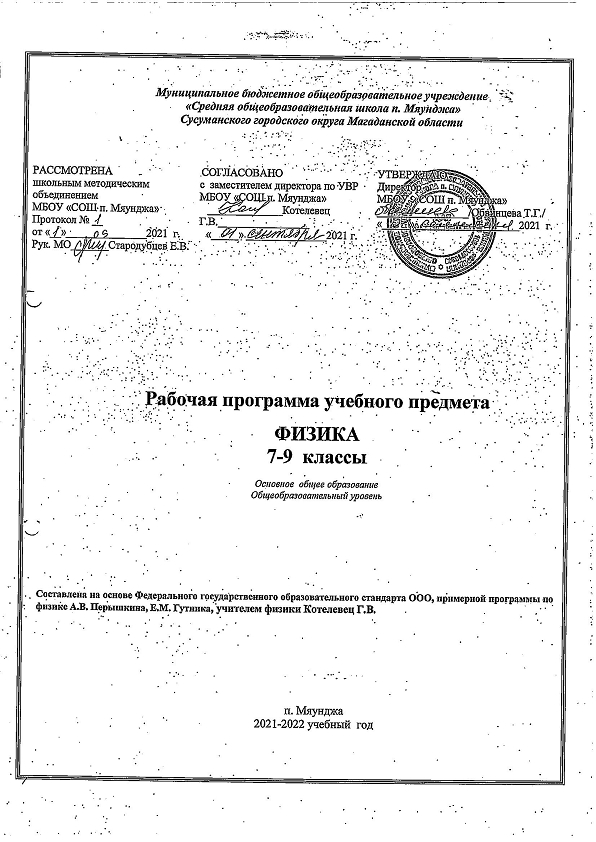 